РЕШЕНИЕ СМОРГОНСКОГО РАЙОННОГО ИСПОЛНИТЕЛЬНОГО КОМИТЕТА24 июня 2022 г. № 543О передаче под охрану мест обитания дикого животного и мест произрастания дикорастущих растенийНа основании пункта 7 Положения о порядке передачи мест обитания диких животных и (или) мест произрастания дикорастущих растений, относящихся к видам, включенным в Красную книгу Республики Беларусь, под охрану пользователям земельных участков и (или) водных объектов, утвержденного постановлением Совета Министров Республики Беларусь от 18 мая 2009 г. № 638, Сморгонский районный исполнительный комитет РЕШИЛ:1. Передать под охрану государственному опытному лесохозяйственному учреждению «Сморгонский опытный лесхоз» выявленные места обитания дикого животного и места произрастания дикорастущих растений, относящихся к видам, включенным в Красную книгу Республики Беларусь, согласно приложениям 1, 2.2. Утвердить паспорта и охранные обязательства мест обитания дикого животного и мест произрастания дикорастущих растений, относящихся к видам, включенным в Красную книгу Республики Беларусь (прилагаются).3. Государственному опытному лесохозяйственному учреждению «Сморгонский опытный лесхоз» обеспечить:3.1. в шестимесячный срок со дня вступления в силу настоящего решения внесение изменений в лесоустроительный проект и охотоустроительную документацию в связи с установленными на земельных участках специальными режимами охраны и использования;3.2. прекращение права лесопользования по выданным до вступления в силу настоящего решения разрешительным документам в случае, если такие виды лесопользования на территории мест обитания дикого животного и произрастания дикорастущих растений, относящихся к видам, включенным в Красную книгу Республики Беларусь, запрещены.4. Настоящее решение вступает в силу после его официального опубликования.СОГЛАСОВАНОГосударственная инспекция охраны животного и растительного мира при Президенте Республики БеларусьСморгонская городская и районная инспекция природных ресурсов и охраны окружающей средыГосударственное опытное лесохозяйственное учреждение «Сморгонский опытный лесхоз»МЕСТА ОБИТАНИЯ
дикого животного, относящегося к виду, включенному в Красную книгу Республики Беларусь, передаваемые под охрану МЕСТА ПРОИЗРАСТАНИЯ
дикорастущих растений, относящихся к видам, включенным в Красную книгу Республики Беларусь, передаваемые под охрануПАСПОРТ
места обитания дикого животного, относящегося к видам, 
включенным в Красную книгу Республики БеларусьНазвание вида дикого животного: Барсук (Meles meles).Состояние популяции дикого животного: одна жилая нора, состояние удовлетворительное.Местонахождение места обитания дикого животного: Гродненская область, Сморгонский район, 2,2 километра на запад от агрогородка Синьки, выделы 33, 34, 43, 44 квартала 2 Кревского лесничества государственного опытного лесохозяйственного учреждения «Сморгонский опытный лесхоз», земли коммунального сельскохозяйственного унитарного предприятия «Синьки».Географические координаты места обитания дикого животного: 54°22'03,42'' северной широты, 26°25'47,52'' восточной долготы.Площадь места обитания дикого животного: 30,05 гектара.Описание границ места обитания дикого животного: в границах выделов 33, 34, 43, 44 квартала 2 Кревского лесничества государственного опытного лесохозяйственного учреждения «Сморгонский опытный лесхоз», а также по радиусу на расстоянии 250 метров от места обитания на землях коммунального сельскохозяйственного унитарного предприятия «Синьки».Описание места обитания дикого животного: участок лиственных лесов.30 августа 2020 г.Общий вид (фотография) места обитания дикого животного
к паспорту места обитания дикого животного
от 4 июня 2021 г. № 1Барсук (Meles meles)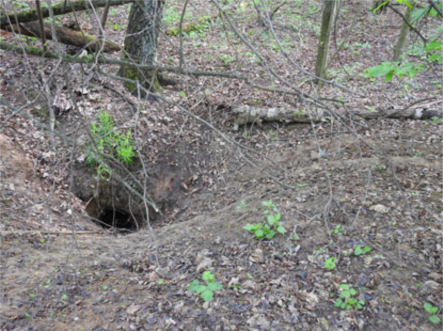 Картосхема места обитания дикого животного
к паспорту места обитания дикого животного
от 4 июня 2021 г. № 1Барсук (Meles meles)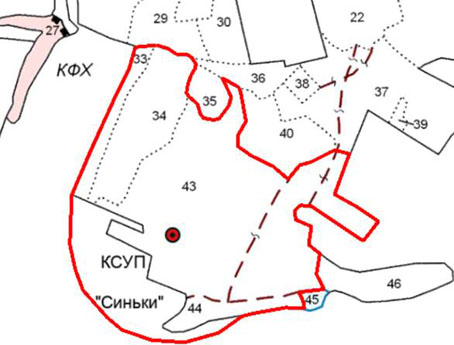 ОХРАННОЕ ОБЯЗАТЕЛЬСТВОГосударственное опытное лесохозяйственное учреждение «Сморгонский опытный лесхоз» (Гродненская область, город Сморгонь, улица Комсомольская, 19) обеспечивает охрану места обитания дикого животного Барсук (Meles meles), указанного в паспорте места обитания дикого животного от 4 июня 2021 г. № 1.В этих целях государственное опытное лесохозяйственное учреждение «Сморгонский опытный лесхоз» ОБЯЗАНО:1. Участвовать в обследованиях места обитания дикого животного 1 раз в 2 года.2. Своевременно информировать обо всех обстоятельствах, наступление которых связано с обеспечением охраны места обитания дикого животного, Сморгонскую городскую и районную инспекцию природных ресурсов и охраны окружающей среды.3. Обеспечивать соблюдение специального режима охраны и использования места обитания дикого животного.В границах места обитания запрещается:выполнение работ по гидротехнической мелиорации, работ, связанных с изменением существующего гидрологического режима, за исключением работ по его восстановлению, реконструкции и ремонтно-эксплуатационных работ по обеспечению функционирования мелиоративных систем, отдельно расположенных гидротехнических сооружений, сооружений внутренних водных путей и объектов противопаводковой защиты;проведение всех видов рубок леса, за исключением санитарных рубок, проводимых в очагах вредителей и болезней лесов;размещение объектов для хранения и (или) захоронения твердых бытовых отходов;применение удобрений и химических средств защиты растений.Требуется:проведение учета численности актуальными методами в соответствии с Техническим кодексом установившейся практики ТКП 624-2018 (33090) «Технология учета охотничьих животных»;выделение охотохозяйственных зон покоя при разработке проектов охотоустройства;регулирование численности лисицы, енотовидной собаки, а также бродячих беспородных собак, за исключением пастушьих.4. В случае ухудшения состояния места обитания дикого животного осуществлять мероприятия по восстановлению места обитания дикого животного.ПАСПОРТ
места обитания дикого животного, относящегося к видам, 
включенным в Красную книгу Республики БеларусьНазвание вида дикого животного: Барсук (Meles meles).Состояние популяции дикого животного: один жилой горок, состояние удовлетворительное.Местонахождение места обитания дикого животного: Гродненская область, Сморгонский район, 0,8 километра на запад от деревни Вауки, выделы 38, 39, 44, 46, 47, 51–59, 61, 62 квартала 89 Кревского лесничества государственного опытного лесохозяйственного учреждения «Сморгонский опытный лесхоз», земли общества с ограниченной ответственностью «Дэйрифарм».Географические координаты места обитания дикого животного: 54°17'28,98'' северной широты, 26°16'38,10'' восточной долготы.Площадь места обитания дикого животного: 30,36 гектара.Описание границ места обитания дикого животного: в границах выделов 38, 39, 44, 46, 47, 51–59, 61, 62 квартала 89 Кревского лесничества государственного опытного лесохозяйственного учреждения «Сморгонский опытный лесхоз», а также по радиусу на расстоянии 250 метров от места обитания на землях общества с ограниченной ответственностью «Дэйрифарм».Описание места обитания дикого животного: участок лиственных и хвойных лесов.30 августа 2020 г.Общий вид (фотография) места обитания дикого животного
к паспорту места обитания дикого животного
от 4 июня 2021 г. № 2Барсук (Meles meles)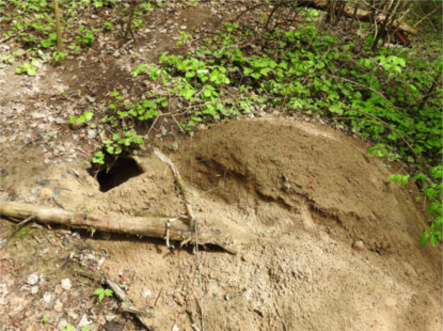 Картосхема места обитания дикого животного
к паспорту места обитания дикого животного
от 4 июня 2021 г. № 2Барсук (Meles meles)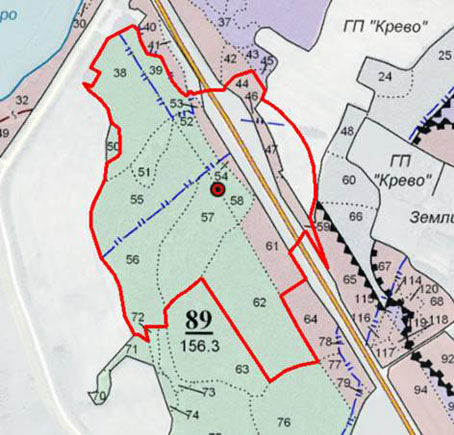 ОХРАННОЕ ОБЯЗАТЕЛЬСТВОГосударственное опытное лесохозяйственное учреждение «Сморгонский опытный лесхоз» (Гродненская область, город Сморгонь, улица Комсомольская, 19) обеспечивает охрану места обитания дикого животного Барсук (Meles meles), указанного в паспорте места обитания дикого животного от 4 июня 2021 г. № 2.В этих целях государственное опытное лесохозяйственное учреждение «Сморгонский опытный лесхоз» ОБЯЗАНО:1. Участвовать в обследованиях места обитания дикого животного 1 раз в 2 года.2. Своевременно информировать обо всех обстоятельствах, наступление которых связано с обеспечением охраны места обитания дикого животного, Сморгонскую городскую и районную инспекцию природных ресурсов и охраны окружающей среды.3. Обеспечивать соблюдение специального режима охраны и использования места обитания дикого животного.В границах места обитания запрещается:выполнение работ по гидротехнической мелиорации, работ, связанных с изменением существующего гидрологического режима, за исключением работ по его восстановлению, реконструкции и ремонтно-эксплуатационных работ по обеспечению функционирования мелиоративных систем, отдельно расположенных гидротехнических сооружений, сооружений внутренних водных путей и объектов противопаводковой защиты;проведение всех видов рубок леса, за исключением санитарных рубок, проводимых в очагах вредителей и болезней лесов;размещение объектов для хранения и (или) захоронения твердых бытовых отходов;применение удобрений и химических средств защиты растений.Требуется:проведение учета численности актуальными методами в соответствии с Техническим кодексом установившейся практики ТКП 624-2018 (33090) «Технология учета охотничьих животных»;выделение охотохозяйственных зон покоя при разработке проектов охотоустройства;регулирование численности лисицы, енотовидной собаки, а также бродячих беспородных собак, за исключением пастушьих.4. В случае ухудшения состояния места обитания дикого животного осуществлять мероприятия по восстановлению места обитания дикого животного.ПАСПОРТ
места обитания дикого животного, относящегося к видам, 
включенным в Красную книгу Республики БеларусьНазвание вида дикого животного: Барсук (Meles meles).Состояние популяции дикого животного: один жилой горок, состояние удовлетворительное.Местонахождение места обитания дикого животного: Гродненская область, Сморгонский район, 1,2 километра на восток от деревни Круглянка, выделы 24–26, 33–40 квартала 97 Кревского лесничества государственного опытного лесохозяйственного учреждения «Сморгонский опытный лесхоз».Географические координаты места обитания дикого животного: 54°15'18,96'' северной широты, 26°18'48,48'' восточной долготы.Площадь места обитания дикого животного: 38,8 гектара.Описание границ места обитания дикого животного: по внешним границам выделов 24–26, 33–40 квартала 97 Кревского лесничества государственного опытного лесохозяйственного учреждения «Сморгонский опытный лесхоз».Описание места обитания дикого животного: разновозрастные сосняки.30 августа 2020 г.Общий вид (фотография) места обитания дикого животного
к паспорту места обитания дикого животного
от 4 июня 2021 г. № 3Барсук (Meles meles)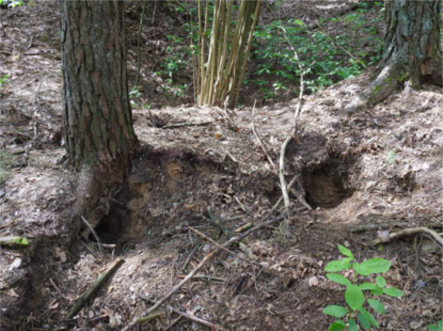 Картосхема места обитания дикого животного
к паспорту места обитания дикого животного
от 4 июня 2021 г. № 3Барсук (Meles meles)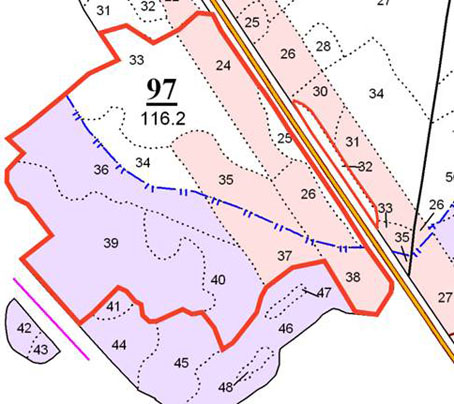 ОХРАННОЕ ОБЯЗАТЕЛЬСТВОГосударственное опытное лесохозяйственное учреждение «Сморгонский опытный лесхоз» (Гродненская область, город Сморгонь, улица Комсомольская, 19) обеспечивает охрану места обитания дикого животного Барсук (Meles meles), указанного в паспорте места обитания дикого животного от 4 июня 2021 г. № 3.В этих целях государственное опытное лесохозяйственное учреждение «Сморгонский опытный лесхоз» ОБЯЗАНО:1. Участвовать в обследованиях места обитания дикого животного 1 раз в 2 года.2. Своевременно информировать обо всех обстоятельствах, наступление которых связано с обеспечением охраны места обитания дикого животного, Сморгонскую городскую и районную инспекцию природных ресурсов и охраны окружающей среды.3. Обеспечивать соблюдение специального режима охраны и использования места обитания дикого животного.В границах места обитания запрещается:выполнение работ по гидротехнической мелиорации, работ, связанных с изменением существующего гидрологического режима, за исключением работ по его восстановлению, реконструкции и ремонтно-эксплуатационных работ по обеспечению функционирования мелиоративных систем, отдельно расположенных гидротехнических сооружений, сооружений внутренних водных путей и объектов противопаводковой защиты;проведение всех видов рубок леса, за исключением санитарных рубок, проводимых в очагах вредителей и болезней лесов;размещение объектов для хранения и (или) захоронения твердых бытовых отходов;применение удобрений и химических средств защиты растений.Требуется:проведение учета численности актуальными методами в соответствии с Техническим кодексом установившейся практики ТКП 624-2018 (33090) «Технология учета охотничьих животных»;выделение охотохозяйственных зон покоя при разработке проектов охотоустройства;регулирование численности лисицы, енотовидной собаки, а также бродячих беспородных собак, за исключением пастушьих.4. В случае ухудшения состояния места обитания дикого животного осуществлять мероприятия по восстановлению места обитания дикого животного.ПАСПОРТ
места произрастания дикорастущего растения, относящегося к видам, 
включенным в Красную книгу Республики БеларусьНазвание вида дикорастущего растения: Прострел луговой (Pulsatilla pratensis (L.) Mill.).Состояние популяции дикорастущего растения: 10 растений, встречаемость единичная, площадь популяции – 5 квадратных метров, состояние хорошее.Местонахождение места произрастания дикорастущего растения: Гродненская область, Сморгонский район, 0,4 километра на северо-запад от деревни Новая Рудня, выделы 22, 25 квартала 56 Жодишковского лесничества государственного опытного лесохозяйственного учреждения «Сморгонский опытный лесхоз».Географические координаты места произрастания дикорастущего растения: 54°34'17,39'' северной широты, 26°23'02,30'' восточной долготы; 54°34'16,98'' северной широты, 26°22'58,98'' восточной долготы.Площадь места произрастания дикорастущего растения: 2,5 гектара.Описание границ места произрастания дикорастущего растения: в границах выделов 22, 25 квартала 56 Жодишковского лесничества государственного опытного лесохозяйственного учреждения «Сморгонский опытный лесхоз».Описание места произрастания дикорастущего растения: экотонный участок сосняка мшистого и поймы реки.30 августа 2020 г.Общий вид (фотографии) дикорастущего растения и места его произрастания
к паспорту места произрастания дикорастущего растения
от 30 ноября 2021 г. № 4Прострел луговой (Pulsatilla pratensis (L.) Mill.)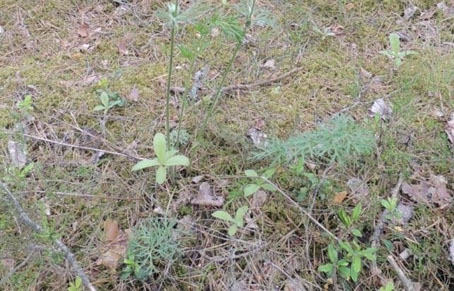 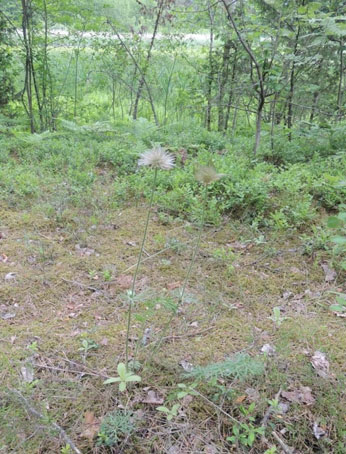 Картосхема места произрастания дикорастущего растения
к паспорту места произрастания дикорастущего растения
от 30 ноября 2021 г. № 4Прострел луговой (Pulsatilla pratensis (L.) Mill.)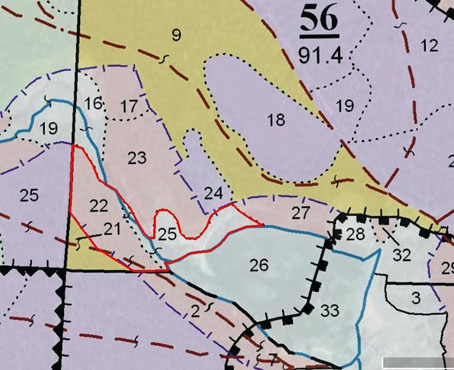 ОХРАННОЕ ОБЯЗАТЕЛЬСТВОГосударственное опытное лесохозяйственное учреждение «Сморгонский опытный лесхоз» (Гродненская область, город Сморгонь, улица Комсомольская, 19) обеспечивает охрану места произрастания дикорастущего растения Прострел луговой (Pulsatilla pratensis (L.) Mill.), указанного в паспорте места произрастания дикорастущего растения от 30 ноября 2021 г. № 4.В этих целях государственное опытное лесохозяйственное учреждение «Сморгонский опытный лесхоз» ОБЯЗАНО:1. Участвовать в обследованиях места произрастания дикорастущего растения 1 раз в 3 года.2. Своевременно информировать обо всех обстоятельствах, наступление которых связано с обеспечением охраны места произрастания дикорастущего растения, Сморгонскую городскую и районную инспекцию природных ресурсов и охраны окружающей среды.3. Обеспечивать соблюдение специального режима охраны и использования места произрастания дикорастущего растения.В границах места произрастания запрещается:проведение сплошных и постепенных рубок главного пользования;проведение рубок обновления, рубок формирования (переформирования) лесных насаждений промежуточного пользования;увеличение полноты лесного насаждения более 0,5;увеличение совокупного проективного покрытия подроста и подлеска более 20 процентов;сжигание порубочных остатков при выполнении рубок леса;использование при проведении работ машин на гусеничном ходу;укладка срубленных деревьев и сбор порубочных остатков в кучи и (или) валы, устройство лесопромышленных складов;разработка лесосеки в летний период, за исключением проведения санитарных рубок в очагах вредителей и болезней леса в соответствии с нормативными правовыми актами (разработка лесосеки проводится в период с устойчивым снежным покровом);повреждение, уничтожение живого напочвенного покрова и лесной подстилки, за исключением мероприятий, связанных с восстановлением численности популяций охраняемых видов, предупреждения и ликвидации чрезвычайной ситуации и ее последствий в порядке, установленном законодательством в области защиты населения и территорий от чрезвычайных ситуаций.Требуется оставление порубочных остатков в объеме до 5 кубических метров на 1 гектар площади без укладки их в кучи.4. В случае ухудшения состояния места произрастания дикорастущего растения осуществлять мероприятия по восстановлению места произрастания дикорастущего растения.ПАСПОРТ
места произрастания дикорастущего растения, относящегося к видам, 
включенным в Красную книгу Республики БеларусьНазвание вида дикорастущего растения: Прострел луговой (Pulsatilla pratensis (L.) Mill.).Состояние популяции дикорастущего растения: 4 растения, встречаемость единичная, площадь популяции – 3 квадратных метра, состояние хорошее.Местонахождение места произрастания дикорастущего растения: Гродненская область, Сморгонский район, 2,2–2,7 километра на северо-запад от деревни Новая Рудня, выдел 20 квартала 49, выдел 4 квартала 54 Жодишковского лесничества государственного опытного лесохозяйственного учреждения «Сморгонский опытный лесхоз».Географические координаты места произрастания дикорастущего растения: 54°34'58,44'' северной широты, 26°21'17,15'' восточной долготы; 54°34'49,70'' северной широты, 26°21'20,40'' восточной долготы.Площадь места произрастания дикорастущего растения: 10,2 гектара.Описание границ места произрастания дикорастущего растения: в границах выдела 20 квартала 49, выдела 4 квартала 54 Жодишковского лесничества государственного опытного лесохозяйственного учреждения «Сморгонский опытный лесхоз».Описание места произрастания дикорастущего растения: сосняки черничные и мшистые.30 августа 2020 г.Общий вид (фотографии) дикорастущего растения и места его произрастания
к паспорту места произрастания дикорастущего растения
от 30 ноября 2021 г. № 5Прострел луговой (Pulsatilla pratensis (L.) Mill.)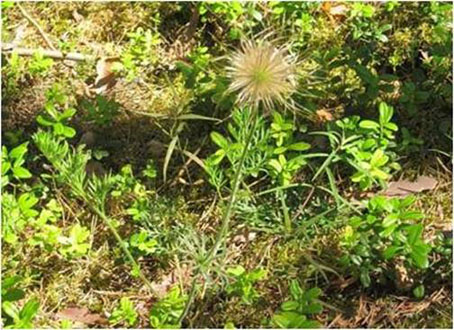 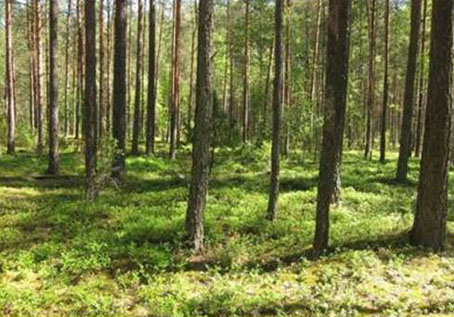 Картосхема места произрастания дикорастущего растения
к паспорту места произрастания дикорастущего растения
от 30 ноября 2021 г. № 5Прострел луговой (Pulsatilla pratensis (L.) Mill.)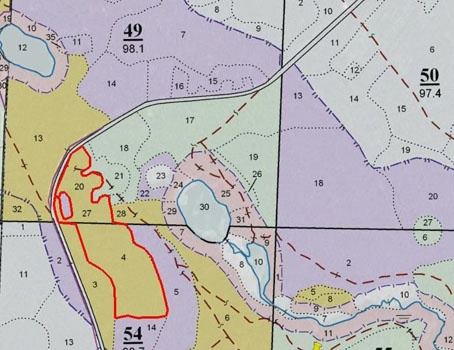 ОХРАННОЕ ОБЯЗАТЕЛЬСТВОГосударственное опытное лесохозяйственное учреждение «Сморгонский опытный лесхоз» (Гродненская область, город Сморгонь, улица Комсомольская, 19) обеспечивает охрану места произрастания дикорастущего растения Прострел луговой (Pulsatilla pratensis (L.) Mill.), указанного в паспорте места произрастания дикорастущего растения от 30 ноября 2021 г. № 5.В этих целях государственное опытное лесохозяйственное учреждение «Сморгонский опытный лесхоз» ОБЯЗАНО:1. Участвовать в обследованиях места произрастания дикорастущего растения 1 раз в 3 года.2. Своевременно информировать обо всех обстоятельствах, наступление которых связано с обеспечением охраны места произрастания дикорастущего растения, Сморгонскую городскую и районную инспекцию природных ресурсов и охраны окружающей среды.3. Обеспечивать соблюдение специального режима охраны и использования места произрастания дикорастущего растения.В границах места произрастания запрещается:проведение сплошных и постепенных рубок главного пользования;проведение рубок обновления, рубок формирования (переформирования) лесных насаждений промежуточного пользования;увеличение полноты лесного насаждения более 0,5;увеличение совокупного проективного покрытия подроста и подлеска более 20 процентов;сжигание порубочных остатков при выполнении рубок леса;использование при проведении работ машин на гусеничном ходу;укладка срубленных деревьев и сбор порубочных остатков в кучи и (или) валы, устройство лесопромышленных складов;разработка лесосеки в летний период, за исключением проведения санитарных рубок в очагах вредителей и болезней леса в соответствии с нормативными правовыми актами (разработка лесосеки проводится в период с устойчивым снежным покровом);повреждение, уничтожение живого напочвенного покрова и лесной подстилки, за исключением мероприятий, связанных с восстановлением численности популяций охраняемых видов, предупреждения и ликвидации чрезвычайной ситуации и ее последствий в порядке, установленном законодательством в области защиты населения и территорий от чрезвычайных ситуаций.Требуется оставление порубочных остатков в объеме до 5 кубических метров на 1 гектар площади без укладки их в кучи.4. В случае ухудшения состояния места произрастания дикорастущего растения осуществлять мероприятия по восстановлению места произрастания дикорастущего растения.ПАСПОРТ
места произрастания дикорастущего растения, относящегося к видам, 
включенным в Красную книгу Республики БеларусьНазвание вида дикорастущего растения: Прострел луговой (Pulsatilla pratensis (L.) Mill.).Состояние популяции дикорастущего растения: 15 растений, встречаемость единичная и групповая, площадь популяции – 1 гектар, состояние хорошее.Местонахождение места произрастания дикорастущего растения: Гродненская область, Сморгонский район, 1,0–2,1 километра на северо-запад от деревни Новая Рудня, выделы 6, 19 квартала 54, выделы 13, 22 квартала 55, выдел 1 квартала 60 Жодишковского лесничества государственного опытного лесохозяйственного учреждения «Сморгонский опытный лесхоз».Географические координаты места произрастания дикорастущего растения: 54°34'33,05'' северной широты, 26°21'36,91'' восточной долготы; 54°34'32,16'' северной широты, 26°21'28,38'' восточной долготы; 54°34'31,74'' северной широты, 26°22'00,30'' восточной долготы; 54°34'34,72'' северной широты, 26°22'06,46'' восточной долготы; 54°34'22,41'' северной широты, 26°22'30,83'' восточной долготы; 54°34'15,52'' северной широты, 26°22'00,29'' восточной долготы.Площадь места произрастания дикорастущего растения: суммарная площадь выделов – 61,7 гектара.Описание границ места произрастания дикорастущего растения: в границах выделов 6, 19 квартала 54, выделов 13, 22 квартала 55, выдела 1 квартала 60 Жодишковского лесничества государственного опытного лесохозяйственного учреждения «Сморгонский опытный лесхоз».Описание места произрастания дикорастущего растения: сосняки черничные и мшистые.30 августа 2020 г.Общий вид (фотографии) дикорастущего растения и места его произрастания
к паспорту места произрастания дикорастущего растения
от 30 ноября 2021 г. № 6Прострел луговой (Pulsatilla pratensis (L.) Mill.)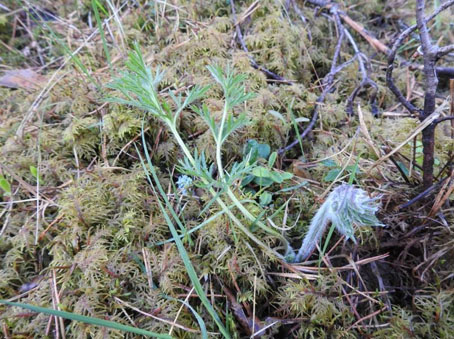 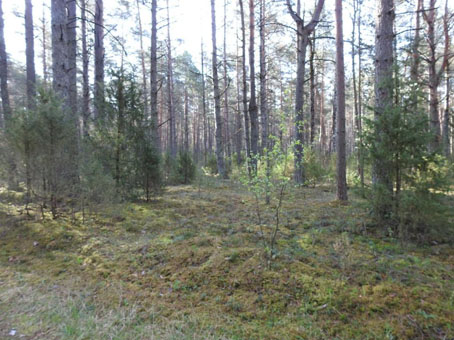 Картосхема места произрастания дикорастущего растения
к паспорту места произрастания дикорастущего растения
от 30 ноября 2021 г. № 6Прострел луговой (Pulsatilla pratensis (L.) Mill.)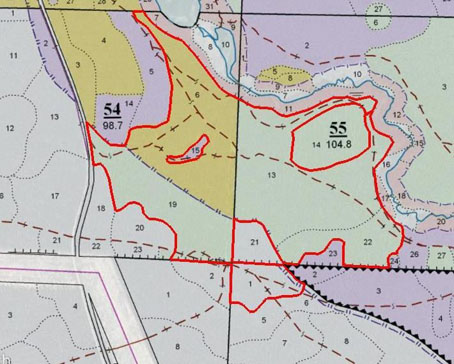 ОХРАННОЕ ОБЯЗАТЕЛЬСТВОГосударственное опытное лесохозяйственное учреждение «Сморгонский опытный лесхоз» (Гродненская область, город Сморгонь, улица Комсомольская, 19) обеспечивает охрану места произрастания дикорастущего растения Прострел луговой (Pulsatilla pratensis (L.) Mill.), указанного в паспорте места произрастания дикорастущего растения от 30 ноября 2021 г. № 6.В этих целях государственное опытное лесохозяйственное учреждение «Сморгонский опытный лесхоз» ОБЯЗАНО:1. Участвовать в обследованиях места произрастания дикорастущего растения 1 раз в 3 года.2. Своевременно информировать обо всех обстоятельствах, наступление которых связано с обеспечением охраны места произрастания дикорастущего растения, Сморгонскую городскую и районную инспекцию природных ресурсов и охраны окружающей среды.3. Обеспечивать соблюдение специального режима охраны и использования места произрастания дикорастущего растения.В границах места произрастания запрещается:проведение сплошных и постепенных рубок главного пользования;проведение рубок обновления, рубок формирования (переформирования) лесных насаждений промежуточного пользования;увеличение полноты лесного насаждения более 0,5;увеличение совокупного проективного покрытия подроста и подлеска более 20 процентов;сжигание порубочных остатков при выполнении рубок леса;использование при проведении работ машин на гусеничном ходу;укладка срубленных деревьев и сбор порубочных остатков в кучи и (или) валы, устройство лесопромышленных складов;разработка лесосеки в летний период, за исключением проведения санитарных рубок в очагах вредителей и болезней леса в соответствии с нормативными правовыми актами (разработка лесосеки проводится в период с устойчивым снежным покровом);повреждение, уничтожение живого напочвенного покрова и лесной подстилки, за исключением мероприятий, связанных с восстановлением численности популяций охраняемых видов, предупреждения и ликвидации чрезвычайной ситуации и ее последствий в порядке, установленном законодательством в области защиты населения и территорий от чрезвычайных ситуаций.Требуется оставление порубочных остатков в объеме до 5 кубических метров на 1 гектар площади без укладки их в кучи.4. В случае ухудшения состояния места произрастания дикорастущего растения осуществлять мероприятия по восстановлению места произрастания дикорастущего растения.ПАСПОРТ
места произрастания дикорастущего растения, относящегося к видам, 
включенным в Красную книгу Республики БеларусьНазвание вида дикорастущего растения: Прострел раскрытый (Pulsatilla patens (L.) Mill.).Состояние популяции дикорастущего растения: 140 растений, встречаемость единичная и групповая, площадь популяции – 5 гектаров, состояние хорошее.Местонахождение места произрастания дикорастущего растения: Гродненская область, Сморгонский район, 2,3–3,2 километра на северо-запад от деревни Новая Рудня, выделы 10, 13, 17–21, 28, 32 квартала 49, выделы 3, 4 квартала 54 Жодишковского лесничества государственного опытного лесохозяйственного учреждения «Сморгонский опытный лесхоз».Географические координаты места произрастания дикорастущего растения: 54°35'02,13'' северной широты, 26°21'17,62'' восточной долготы; 54°34'58,92'' северной широты, 26°21'21,24'' восточной долготы; 54°34'55,50'' северной широты, 26°21'19,50'' восточной долготы; 54°34'56,64'' северной широты, 26°21'20,76'' восточной долготы; 54°34'51,19'' северной широты, 26°21'34,46'' восточной долготы; 54°34'59,52'' северной широты, 26°21'45,84'' восточной долготы; 54°34'53,76'' северной широты, 26°21'26,40'' восточной долготы; 54°34'51,30'' северной широты, 26°21'11,20'' восточной долготы; 54°34'49,70'' северной широты, 26°21'20,40'' восточной долготы.Площадь места произрастания дикорастущего растения: 48,9 гектара.Описание границ места произрастания дикорастущего растения: в границах выделов 10, 13, 17–21, 28, 32 квартала 49, выделов 3, 4 квартала 54 Жодишковского лесничества государственного опытного лесохозяйственного учреждения «Сморгонский опытный лесхоз».Описание места произрастания дикорастущего растения: сосняки черничные и мшистые.30 августа 2020 г.Общий вид (фотографии) дикорастущего растения и места его произрастания
к паспорту места произрастания дикорастущего растения
от 30 ноября 2021 г. № 7Прострел раскрытый (Pulsatilla patens (L.) Mill.)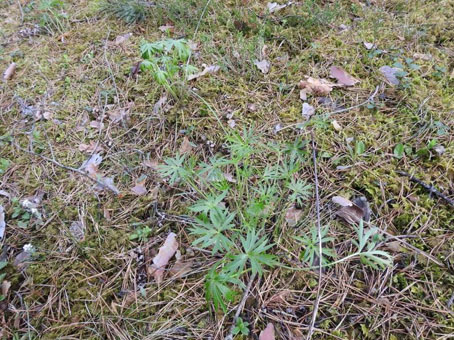 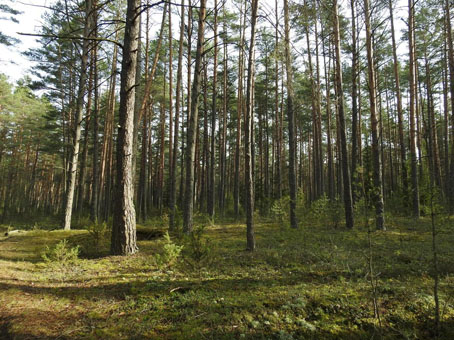 Картосхема места произрастания дикорастущего растения
к паспорту места произрастания дикорастущего растения
от 30 ноября 2021 г. № 7Прострел раскрытый (Pulsatilla patens (L.) Mill.)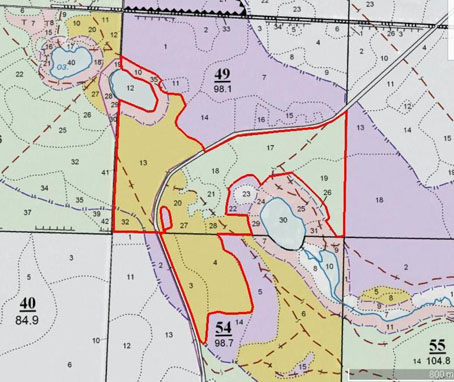 ОХРАННОЕ ОБЯЗАТЕЛЬСТВОГосударственное опытное лесохозяйственное учреждение «Сморгонский опытный лесхоз» (Гродненская область, город Сморгонь, улица Комсомольская, 19) обеспечивает охрану места произрастания дикорастущего растения Прострел раскрытый (Pulsatilla patens (L.) Mill.), указанного в паспорте места произрастания дикорастущего растения от 30 ноября 2021 г. № 7.В этих целях государственное опытное лесохозяйственное учреждение «Сморгонский опытный лесхоз» ОБЯЗАНО:1. Участвовать в обследованиях места произрастания дикорастущего растения 1 раз в 3 года.2. Своевременно информировать обо всех обстоятельствах, наступление которых связано с обеспечением охраны места произрастания дикорастущего растения, Сморгонскую городскую и районную инспекцию природных ресурсов и охраны окружающей среды.3. Обеспечивать соблюдение специального режима охраны и использования места произрастания дикорастущего растения.В границах места произрастания запрещается:проведение сплошных и постепенных рубок главного пользования;проведение рубок обновления, рубок формирования (переформирования) лесных насаждений промежуточного пользования;увеличение полноты лесного насаждения более 0,5;увеличение совокупного проективного покрытия подроста и подлеска более 20 процентов;сжигание порубочных остатков при выполнении рубок леса;использование при проведении работ машин на гусеничном ходу;укладка срубленных деревьев и сбор порубочных остатков в кучи и (или) валы, устройство лесопромышленных складов;разработка лесосеки в летний период, за исключением проведения санитарных рубок в очагах вредителей и болезней леса в соответствии с нормативными правовыми актами (разработка лесосеки проводится в период с устойчивым снежным покровом);повреждение, уничтожение живого напочвенного покрова и лесной подстилки, за исключением мероприятий, связанных с восстановлением численности популяций охраняемых видов и предупреждения и ликвидации чрезвычайной ситуации и ее последствий в порядке, установленном законодательством в области защиты населения и территорий от чрезвычайных ситуаций.Требуется оставление порубочных остатков в объеме до 5 кубических метров на 1 гектар площади без укладки их в кучи.4. В случае ухудшения состояния места произрастания дикорастущего растения осуществлять мероприятия по восстановлению места произрастания дикорастущего растения.ПАСПОРТ
места произрастания дикорастущего растения, относящегося к видам, 
включенным в Красную книгу Республики БеларусьНазвание вида дикорастущего растения: Прострел раскрытый (Pulsatilla patens (L.) Mill.).Состояние популяции дикорастущего растения: не менее 87 растений, встречаемость единичная и групповая, площадь популяции – около 3 гектаров, состояние хорошее.Местонахождение места произрастания дикорастущего растения: Гродненская область, Сморгонский район, 1,4–2,4 километра на северо-запад от деревни Новая Рудня, выделы 6, 18, 19, 22 квартала 54, выдел 13 квартала 55, выдел 1 квартала 60 Жодишковского лесничества государственного опытного лесохозяйственного учреждения «Сморгонский опытный лесхоз».Географические координаты места произрастания дикорастущего растения: 54°34'23,94'' северной широты, 26°22'21,96'' восточной долготы; 54°34'31,74'' северной широты, 26°22'00,30'' восточной долготы; 54°34'25,38'' северной широты, 26°22'28,74'' восточной долготы; 54°34'35,22'' северной широты, 26°22'06,90'' восточной долготы; 54°34'33,40'' северной широты, 26°21'36,80'' восточной долготы; 54°34'36,55'' северной широты, 26°21'45,11'' восточной долготы; 54°34'20,58'' северной широты, 26°21'24,79'' восточной долготы; 54°34'13,93'' северной широты, 26°22'03,64'' восточной долготы; 54°34'16,18'' северной широты, 26°22'01,06'' восточной долготы; 54°34'31,33'' северной широты, 26°21'27,30'' восточной долготы; 54°34'32,49'' северной широты, 26°21'32,34'' восточной долготы; 54°34'32,59'' северной широты, 26°21'39,90'' восточной долготы.Площадь места произрастания дикорастущего растения: 59,1 гектара.Описание границ места произрастания дикорастущего растения: в границах выделов 6, 18, 19, 22 квартала 54, выдела 13 квартала 55, выдела 1 квартала 60 Жодишковского лесничества государственного опытного лесохозяйственного учреждения «Сморгонский опытный лесхоз».Описание места произрастания дикорастущего растения: сосняки черничные и мшистые.30 августа 2020 г.Общий вид (фотографии) дикорастущего растения и места его произрастания
к паспорту места произрастания дикорастущего растения
от 30 ноября 2021 г. № 8Прострел раскрытый (Pulsatilla patens (L.) Mill.)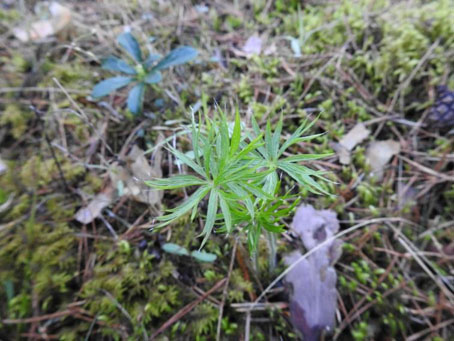 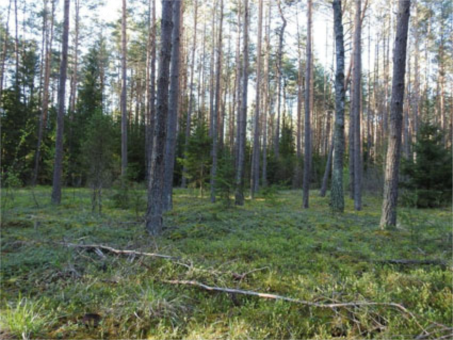 Картосхема места произрастания дикорастущего растения
к паспорту места произрастания дикорастущего растения
от 30 ноября 2021 г. № 8Прострел раскрытый (Pulsatilla patens (L.) Mill.)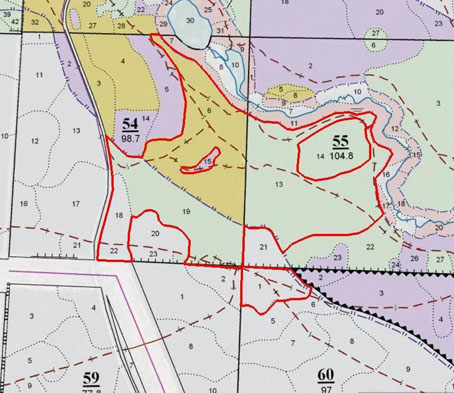 ОХРАННОЕ ОБЯЗАТЕЛЬСТВОГосударственное опытное лесохозяйственное учреждение «Сморгонский опытный лесхоз» (Гродненская область, город Сморгонь, улица Комсомольская, 19) обеспечивает охрану места произрастания дикорастущего растения Прострел раскрытый (Pulsatilla patens (L.) Mill.), указанного в паспорте места произрастания дикорастущего растения от 30 ноября 2021 г. № 8.В этих целях государственное опытное лесохозяйственное учреждение «Сморгонский опытный лесхоз» ОБЯЗАНО:1. Участвовать в обследованиях места произрастания дикорастущего растения 1 раз в 3 года.2. Своевременно информировать обо всех обстоятельствах, наступление которых связано с обеспечением охраны места произрастания дикорастущего растения, Сморгонскую городскую и районную инспекцию природных ресурсов и охраны окружающей среды.3. Обеспечивать соблюдение специального режима охраны и использования места произрастания дикорастущего растения.В границах места произрастания запрещается:проведение сплошных и постепенных рубок главного пользования;проведение рубок обновления, рубок формирования (переформирования) лесных насаждений промежуточного пользования;увеличение полноты лесного насаждения более 0,5;увеличение совокупного проективного покрытия подроста и подлеска более 20 процентов;сжигание порубочных остатков при выполнении рубок леса;использование при проведении работ машин на гусеничном ходу;укладка срубленных деревьев и сбор порубочных остатков в кучи и (или) валы, устройство лесопромышленных складов;разработка лесосеки в летний период, за исключением проведения санитарных рубок в очагах вредителей и болезней леса в соответствии с нормативными правовыми актами (разработка лесосеки проводится в период с устойчивым снежным покровом);повреждение, уничтожение живого напочвенного покрова и лесной подстилки, за исключением мероприятий, связанных с восстановлением численности популяций охраняемых видов, предупреждения и ликвидации чрезвычайной ситуации и ее последствий в порядке, установленном законодательством в области защиты населения и территорий от чрезвычайных ситуаций.Требуется оставление порубочных остатков в объеме до 5 кубических метров на 1 гектар площади без укладки их в кучи.4. В случае ухудшения состояния места произрастания дикорастущего растения осуществлять мероприятия по восстановлению места произрастания дикорастущего растения.ПАСПОРТ
места произрастания дикорастущего растения, относящегося к видам, 
включенным в Красную книгу Республики БеларусьНазвание вида дикорастущего растения: Прострел раскрытый (Pulsatilla patens (L.) Mill.).Состояние популяции дикорастущего растения: не менее 23 растений, встречаемость единичная и групповая, площадь популяции – около 1 гектара, состояние хорошее.Местонахождение места произрастания дикорастущего растения: Гродненская область, Сморгонский район, 0,5–1,3 километра на северо-запад от деревни Новая Рудня, выделы 3, 27 квартала 55, выделы 22, 23, 25 квартала 56 Жодишковского лесничества государственного опытного лесохозяйственного учреждения «Сморгонский опытный лесхоз».Географические координаты места произрастания дикорастущего растения: 54°34'16,89'' северной широты, 26°22'42,12'' восточной долготы; 54°34'33,18'' северной широты, 26°22'42,96'' восточной долготы; 54°34'44,31'' северной широты, 26°22'46,41'' восточной долготы; 54°34'21,90'' северной широты, 26°22'57,50'' восточной долготы; 54°34'17,38'' северной широты, 26°23'02,16'' восточной долготы.Площадь места произрастания дикорастущего растения: 27,1 гектара.Описание границ места произрастания дикорастущего растения: в границах выделов 3, 27 квартала 55, выделов 22, 23, 25 квартала 56 Жодишковского лесничества государственного опытного лесохозяйственного учреждения «Сморгонский опытный лесхоз».Описание места произрастания дикорастущего растения: сосняк мшистый, а также экотон сосняка мшистого и поймы реки.30 августа 2020 г.Общий вид (фотографии) дикорастущего растения и места его произрастания
к паспорту места произрастания дикорастущего растения
от 30 ноября 2021 г. № 9Прострел раскрытый (Pulsatilla patens (L.) Mill.)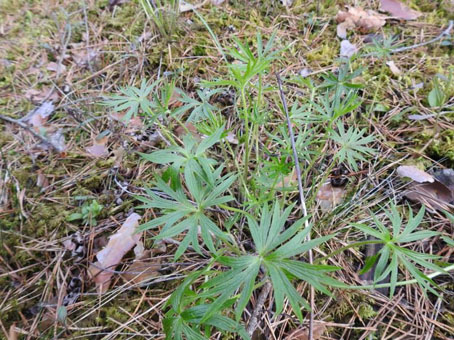 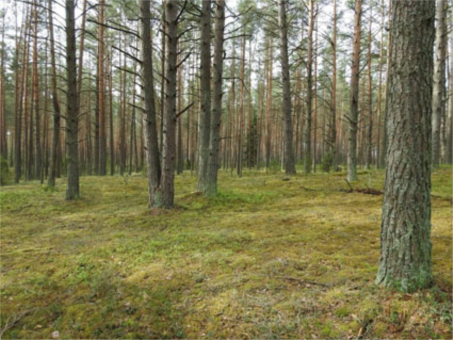 Картосхема места произрастания дикорастущего растения
к паспорту места произрастания дикорастущего растения
от 30 ноября 2021 г. № 9Прострел раскрытый (Pulsatilla patens (L.) Mill.)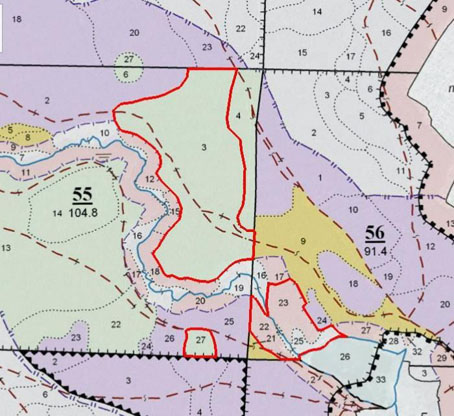 ОХРАННОЕ ОБЯЗАТЕЛЬСТВОГосударственное опытное лесохозяйственное учреждение «Сморгонский опытный лесхоз» обеспечивает охрану места произрастания дикорастущего растения Прострел раскрытый (Pulsatilla patens (L.) Mill.), указанного в паспорте места произрастания дикорастущего растения от 30 ноября 2021 г. № 9.В этих целях государственное опытное лесохозяйственное учреждение «Сморгонский опытный лесхоз» ОБЯЗАНО:1. Участвовать в обследованиях места произрастания дикорастущего растения 1 раз в 3 года.2. Своевременно информировать обо всех обстоятельствах, наступление которых связано с обеспечением охраны места произрастания дикорастущего растения, Сморгонскую городскую и районную инспекцию природных ресурсов и охраны окружающей среды.3. Обеспечивать соблюдение специального режима охраны и использования места произрастания дикорастущего растения.В границах места произрастания запрещается:проведение сплошных и постепенных рубок главного пользования;проведение рубок обновления, рубок формирования (переформирования) лесных насаждений промежуточного пользования;увеличение полноты лесного насаждения более 0,5;увеличение совокупного проективного покрытия подроста и подлеска более 20 процентов;сжигание порубочных остатков при выполнении рубок леса;использование при проведении работ машин на гусеничном ходу;укладка срубленных деревьев и сбор порубочных остатков в кучи и (или) валы, устройство лесопромышленных складов;разработка лесосеки в летний период, за исключением проведения санитарных рубок в очагах вредителей и болезней леса в соответствии с нормативными правовыми актами (разработка лесосеки проводится в период с устойчивым снежным покровом);повреждение, уничтожение живого напочвенного покрова и лесной подстилки, за исключением мероприятий, связанных с восстановлением численности популяций охраняемых видов, предупреждения и ликвидации чрезвычайной ситуации и ее последствий в порядке, установленном законодательством в области защиты населения и территорий от чрезвычайных ситуаций.Требуется оставление порубочных остатков в объеме до 5 кубических метров на 1 гектар площади без укладки их в кучи.4. В случае ухудшения состояния места произрастания дикорастущего растения осуществлять мероприятия по восстановлению места произрастания дикорастущего растения.ПАСПОРТ
места произрастания дикорастущего растения, относящегося к видам, 
включенным в Красную книгу Республики БеларусьНазвание вида дикорастущего растения: Прострел раскрытый (Pulsatilla patens (L.) Mill.).Состояние популяции дикорастущего растения: не менее 83 растений, встречаемость единичная и групповая, площадь популяции – не менее 4 гектаров, состояние хорошее.Местонахождение места произрастания дикорастущего растения: Гродненская область, Сморгонский район, 4,0 километра на запад от деревни Девятни, выделы 6, 7, 19, 23, 24, 26, 32, 43 квартала 27 Сольского лесничества государственного опытного лесохозяйственного учреждения «Сморгонский опытный лесхоз».Географические координаты места произрастания дикорастущего растения: 54°35'55,10'' северной широты, 26°20'44,50'' восточной долготы; 54°35'55,27'' северной широты, 26°20'44,72'' восточной долготы; 54°35'36,66'' северной широты, 26°20'43,14'' восточной долготы; 54°35'37,86'' северной широты, 26°20'43,38'' восточной долготы; 54°35'42,30'' северной широты, 26°20'44,04'' восточной долготы; 54°35'46,78'' северной широты, 26°20'43,18'' восточной долготы; 54°35'28,24'' северной широты, 26°20'46,58'' восточной долготы; 54°35'43,37'' северной широты, 26°20'43,62'' восточной долготы.Площадь места произрастания дикорастущего растения: 17,1 гектара.Описание границ места произрастания дикорастущего растения: в границах выделов 6, 7, 19, 23, 24, 26, 32, 43 квартала 27 Сольского лесничества государственного опытного лесохозяйственного учреждения «Сморгонский опытный лесхоз».Описание места произрастания дикорастущего растения: сосняки мшистые и черничные с участками березняков.30 августа 2020 г.Общий вид (фотографии) дикорастущего растения и места его произрастания
к паспорту места произрастания дикорастущего растения
от 30 ноября 2021 г. № 10Прострел раскрытый (Pulsatilla patens (L.) Mill.)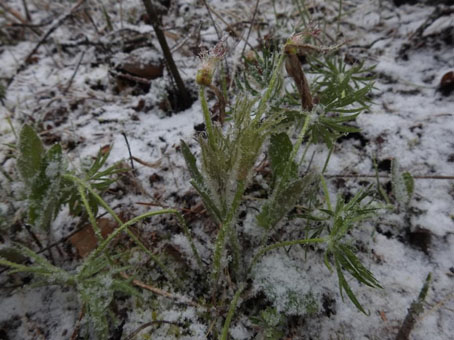 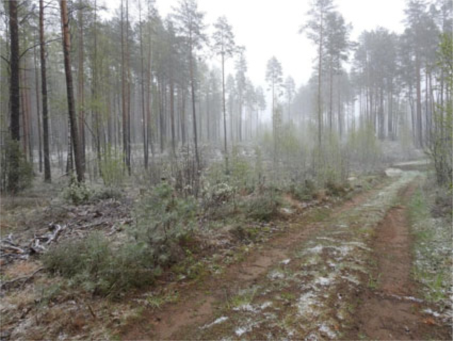 Картосхема места произрастания дикорастущего растения
к паспорту места произрастания дикорастущего растения
от 30 ноября 2021 г. № 10Прострел раскрытый (Pulsatilla patens (L.) Mill.)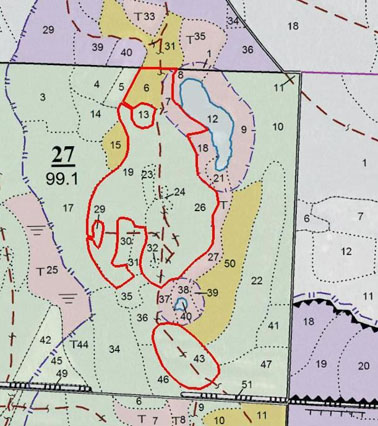 ОХРАННОЕ ОБЯЗАТЕЛЬСТВОГосударственное опытное лесохозяйственное учреждение «Сморгонский опытный лесхоз» (Гродненская область, город Сморгонь, улица Комсомольская, 19), обеспечивает охрану места произрастания дикорастущего растения Прострел раскрытый (Pulsatilla patens (L.) Mill.), указанного в паспорте места произрастания дикорастущего растения от 30 ноября 2021 г. № 10.В этих целях государственное опытное лесохозяйственное учреждение «Сморгонский опытный лесхоз» ОБЯЗАНО:1. Участвовать в обследованиях места произрастания дикорастущего растения 1 раз в 3 года.2. Своевременно информировать обо всех обстоятельствах, наступление которых связано с обеспечением охраны места произрастания дикорастущего растения, Сморгонскую городскую и районную инспекцию природных ресурсов и охраны окружающей среды.3. Обеспечивать соблюдение специального режима охраны и использования места произрастания дикорастущего растения.В границах места произрастания запрещается:проведение сплошных и постепенных рубок главного пользования;проведение рубок обновления, рубок формирования (переформирования) лесных насаждений промежуточного пользования;увеличение полноты лесного насаждения более 0,5;увеличение совокупного проективного покрытия подроста и подлеска более 20 процентов;сжигание порубочных остатков при выполнении рубок леса;использование при проведении работ машин на гусеничном ходу;укладка срубленных деревьев и сбор порубочных остатков в кучи и (или) валы, устройство лесопромышленных складов;разработка лесосеки в летний период, за исключением проведения санитарных рубок в очагах вредителей и болезней леса в соответствии с нормативными правовыми актами (разработка лесосеки проводится в период с устойчивым снежным покровом);повреждение, уничтожение живого напочвенного покрова и лесной подстилки, за исключением мероприятий, связанных с восстановлением численности популяций охраняемых видов, предупреждения и ликвидации чрезвычайной ситуации и ее последствий в порядке, установленном законодательством в области защиты населения и территорий от чрезвычайных ситуаций.Требуется оставление порубочных остатков в объеме до 5 кубических метров на 1 гектар площади без укладки их в кучи.4. В случае ухудшения состояния места произрастания дикорастущего растения осуществлять мероприятия по восстановлению места произрастания дикорастущего растения.ПАСПОРТ
места произрастания дикорастущего растения, относящегося к видам, 
включенным в Красную книгу Республики БеларусьНазвание вида дикорастущего растения: Прострел раскрытый (Pulsatilla patens (L.) Mill.).Состояние популяции дикорастущего растения: не менее 47 растений, встречаемость единичная и куртинная, площадь популяции – около 1 гектара, состояние хорошее.Местонахождение места произрастания дикорастущего растения: Гродненская область, Сморгонский район, 3,8 километра на юго-запад от деревни Девятни, выделы 10, 11, 18, 19, 27, 28 квартала 32 Сольского лесничества государственного опытного лесохозяйственного учреждения «Сморгонский опытный лесхоз».Географические координаты места произрастания дикорастущего растения: 54°35'10,45'' северной широты, 26°20'58,46'' восточной долготы; 54°35'14,34'' северной широты, 26°20'57,97'' восточной долготы; 54°35'16,67'' северной широты, 26°21'02,84'' восточной долготы; 54°35'22,72'' северной широты, 26°20'55,71'' восточной долготы; 54°35'15,10'' северной широты, 26°20'58,51'' восточной долготы.Площадь места произрастания дикорастущего растения: 8,1 гектара.Описание границ места произрастания дикорастущего растения: в границах выделов 10, 11, 18, 19, 27, 28 квартала 32 Сольского лесничества государственного опытного лесохозяйственного учреждения «Сморгонский опытный лесхоз».Описание места произрастания дикорастущего растения: сосняки мшистые.30 августа 2020 г.Общий вид (фотографии) дикорастущего растения и места его произрастания
к паспорту места произрастания дикорастущего растения
от 30 ноября 2021 г. № 11Прострел раскрытый (Pulsatilla patens (L.) Mill.)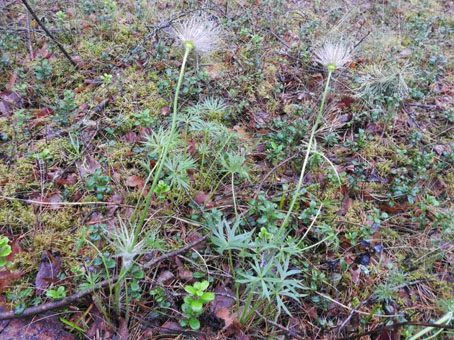 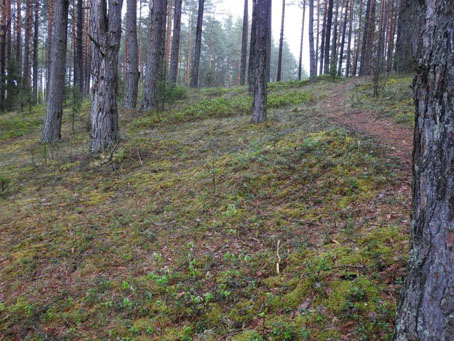 Картосхема места произрастания дикорастущего растения
к паспорту места произрастания дикорастущего растения
от 30 ноября 2021 г. № 11Прострел раскрытый (Pulsatilla patens (L.) Mill.)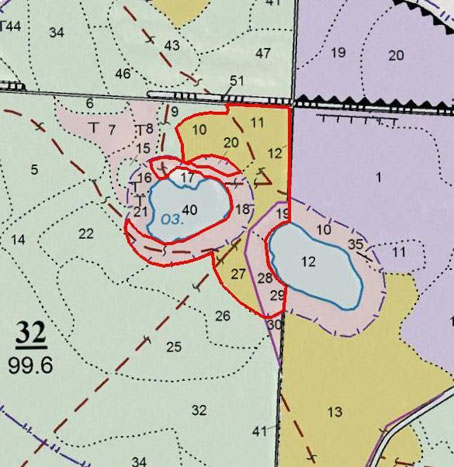 ОХРАННОЕ ОБЯЗАТЕЛЬСТВОГосударственное опытное лесохозяйственное учреждение «Сморгонский опытный лесхоз» (Гродненская область, город Сморгонь, улица Комсомольская, 19) обеспечивает охрану места произрастания дикорастущего растения Прострел раскрытый (Pulsatilla patens (L.) Mill.), указанного в паспорте места произрастания дикорастущего растения от 30 ноября 2021 г. № 11.В этих целях государственное опытное лесохозяйственное учреждение «Сморгонский опытный лесхоз» ОБЯЗАНО:1. Участвовать в обследованиях места произрастания дикорастущего растения 1 раз в 3 года.2. Своевременно информировать обо всех обстоятельствах, наступление которых связано с обеспечением охраны места произрастания дикорастущего растения, Сморгонскую городскую и районную инспекцию природных ресурсов и охраны окружающей среды.3. Обеспечивать соблюдение специального режима охраны и использования места произрастания дикорастущего растения.В границах места произрастания запрещается:проведение сплошных и постепенных рубок главного пользования;проведение рубок обновления, рубок формирования (переформирования) лесных насаждений промежуточного пользования;увеличение полноты лесного насаждения более 0,5;увеличение совокупного проективного покрытия подроста и подлеска более 20 процентов;сжигание порубочных остатков при выполнении рубок леса;использование при проведении работ машин на гусеничном ходу;укладка срубленных деревьев и сбор порубочных остатков в кучи и (или) валы, устройство лесопромышленных складов;разработка лесосеки в летний период, за исключением проведения санитарных рубок в очагах вредителей и болезней леса в соответствии с нормативными правовыми актами (разработка лесосеки проводится в период с устойчивым снежным покровом);повреждение, уничтожение живого напочвенного покрова и лесной подстилки, за исключением мероприятий, связанных с восстановлением численности популяций охраняемых видов, предупреждения и ликвидации чрезвычайной ситуации и ее последствий в порядке, установленном законодательством в области защиты населения и территорий от чрезвычайных ситуаций.Требуется оставление порубочных остатков в объеме до 5 кубических метров на 1 гектар площади без укладки их в кучи.4. В случае ухудшения состояния места произрастания дикорастущего растения осуществлять мероприятия по восстановлению места произрастания дикорастущего растения.ПАСПОРТ
места произрастания дикорастущего растения, относящегося к видам, 
включенным в Красную книгу Республики БеларусьНазвание вида дикорастущего растения: Ленец бесприцветничковый (Thesium ebracteatum Hayne).Состояние популяции дикорастущего растения: 17 растений, встречаемость единичная и групповая, площадь популяции – 10 квадратных метров, состояние хорошее.Местонахождение места произрастания дикорастущего растения: Гродненская область, Сморгонский район, 4,0 километра на запад от деревни Девятни, выдел 26 квартала 27 Сольского лесничества государственного опытного лесохозяйственного учреждения «Сморгонский опытный лесхоз».Географические координаты места произрастания дикорастущего растения: 54°35'36,70'' северной широты, 26°20'43,10'' восточной долготы.Площадь места произрастания дикорастущего растения: 6,7 гектара.Описание границ места произрастания дикорастущего растения: в границах выдела 26 квартала 27 Сольского лесничества государственного опытного лесохозяйственного учреждения «Сморгонский опытный лесхоз».Описание места произрастания дикорастущего растения: сосняк мшистый.30 августа 2020 г.Общий вид (фотографии) дикорастущего растения и места его произрастания
к паспорту места произрастания дикорастущего растения
от 30 ноября 2021 г. № 12Ленец бесприцветничковый (Thesium ebracteatum Hayne)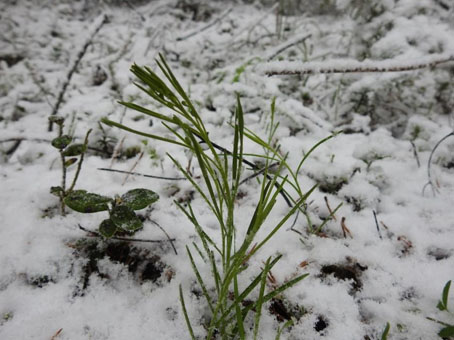 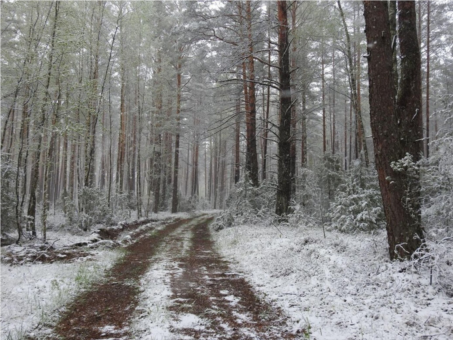 Картосхема места произрастания дикорастущего растения
к паспорту места произрастания дикорастущего растения
от 30 ноября 2021 г. № 12Ленец бесприцветничковый (Thesium ebracteatum Hayne)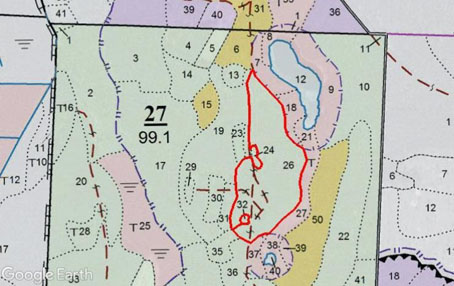 ОХРАННОЕ ОБЯЗАТЕЛЬСТВОГосударственное опытное лесохозяйственное учреждение «Сморгонский опытный лесхоз» (Гродненская область, город Сморгонь, улица Комсомольская, 19) обеспечивает охрану места произрастания дикорастущего растения Ленец бесприцветничковый (Thesium ebracteatum Hayne), указанного в паспорте места произрастания дикорастущего растения от 30 ноября 2021 г. № 12.В этих целях государственное опытное лесохозяйственное учреждение «Сморгонский опытный лесхоз» ОБЯЗАНО:1. Участвовать в обследованиях места произрастания дикорастущего растения 1 раз в 2 года.2. Своевременно информировать обо всех обстоятельствах, наступление которых связано с обеспечением охраны места произрастания дикорастущего растения, Сморгонскую городскую и районную инспекцию природных ресурсов и охраны окружающей среды.3. Обеспечивать соблюдение специального режима охраны и использования места произрастания дикорастущего растения.В границах места произрастания запрещается:проведение сплошных и постепенных рубок главного пользования;проведение рубок обновления, рубок формирования (переформирования) лесных насаждений промежуточного пользования;увеличение полноты лесного насаждения более 0,5;увеличение совокупного проективного покрытия подроста и подлеска более 20 процентов;сжигание порубочных остатков при выполнении рубок леса;использование при проведении работ машин на гусеничном ходу;укладка срубленных деревьев и сбор порубочных остатков в кучи и (или) валы, устройство лесопромышленных складов;разработка лесосеки в летний период, за исключением проведения санитарных рубок в очагах вредителей и болезней леса в соответствии с нормативными правовыми актами (разработка лесосеки проводится в период с устойчивым снежным покровом);повреждение, уничтожение живого напочвенного покрова и лесной подстилки, за исключением мероприятий, связанных с восстановлением численности популяций охраняемых видов, предупреждения и ликвидации чрезвычайной ситуации и ее последствий в порядке, установленном законодательством в области защиты населения и территорий от чрезвычайных ситуаций.Требуется оставление порубочных остатков в объеме до 5 кубических метров на 1 гектар площади без укладки их в кучи.4. В случае ухудшения состояния места произрастания дикорастущего растения осуществлять мероприятия по восстановлению места произрастания дикорастущего растения.ПАСПОРТ
места произрастания дикорастущего растения, относящегося к видам, 
включенным в Красную книгу Республики БеларусьНазвание вида дикорастущего растения: Берула прямая (Berula erecta (Huds.) Cov.).Состояние популяции дикорастущего растения: более 20 парциальных побегов, встречаемость куртинная, площадь популяции – около 3 квадратных метров, состояние удовлетворительное.Местонахождение места произрастания дикорастущего растения: Гродненская область, Сморгонский район, 0,7 километра на северо-запад от деревни Рудня, выдел 9 квартала 156 Трилесинского лесничества государственного опытного лесохозяйственного учреждения «Сморгонский опытный лесхоз».Географические координаты места произрастания дикорастущего растения: 54°27'01,70'' северной широты, 26°31'11,93'' восточной долготы.Площадь места произрастания дикорастущего растения: 0,6 гектара.Описание границ места произрастания дикорастущего растения: в границах выдела 9 квартала 156 Трилесинского лесничества государственного опытного лесохозяйственного учреждения «Сморгонский опытный лесхоз».Описание места произрастания дикорастущего растения: берег реки Вилии.30 августа 2020 г.Общий вид (фотографии) дикорастущего растения и места его произрастания
к паспорту места произрастания дикорастущего растения
от 30 ноября 2021 г. № 13Берула прямая (Berula erecta (Huds.) Cov.)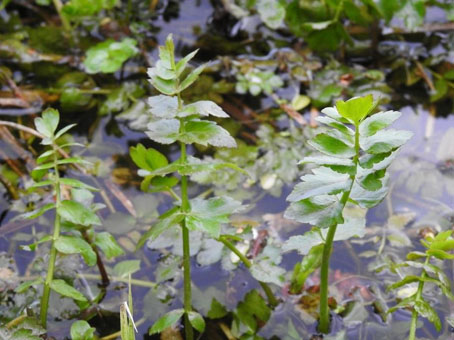 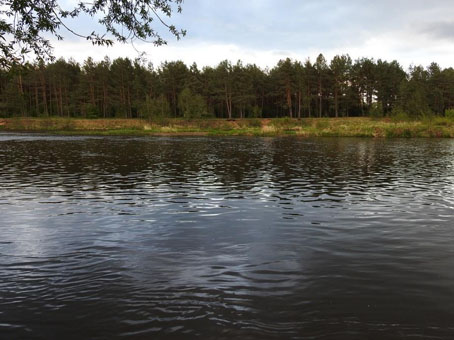 Картосхема места произрастания дикорастущего растения
к паспорту места произрастания дикорастущего растения
от 30 ноября 2021 г. № 13Берула прямая (Berula erecta (Huds.) Cov.)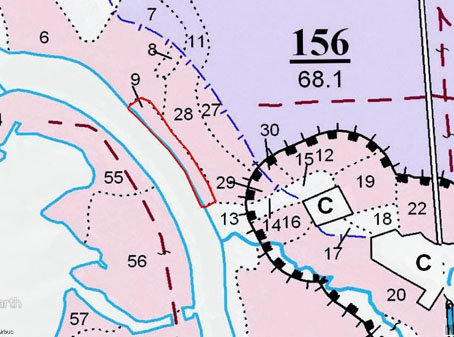 ОХРАННОЕ ОБЯЗАТЕЛЬСТВОГосударственное опытное лесохозяйственное учреждение «Сморгонский опытный лесхоз» (Гродненская область, город Сморгонь, улица Комсомольская, 19) обеспечивает охрану места произрастания дикорастущего растения Берула прямая (Berula erecta (Huds.) Cov.), указанного в паспорте места произрастания дикорастущего растения от 30 ноября 2021 г. № 13.В этих целях государственное опытное лесохозяйственное учреждение «Сморгонский опытный лесхоз» ОБЯЗАНО:1. Участвовать в обследованиях места произрастания дикорастущего растения 1 раз в 3 года.2. Своевременно информировать обо всех обстоятельствах, наступление которых связано с обеспечением охраны места произрастания дикорастущего растения, Сморгонскую городскую и районную инспекцию природных ресурсов и охраны окружающей среды.3. Обеспечивать соблюдение специального режима охраны и использования места произрастания дикорастущего растения.В границах места произрастания запрещается:изменение уровенного режима водоемов и водотоков;изменение рельефа дна или берега (дноуглубительные работы, формирование ложа и иные работы) на расстоянии до 500 метров от места произрастания;сброс сточных вод, в том числе дренажных и карьерных, отводимых с прудовых хозяйств и разрабатываемых торфяных месторождений;рыболовство с применением неводов и иных активных орудий лова;зарыбление водоемов растительноядными видами рыб (амур белый и иные);использование литоральной зоны для водопоя скота;использование литоральной зоны для организации массового отдыха;удаление прибрежной и водной растительности;возведение водохозяйственных сооружений и устройств (плотины, насосные станции, водозаборы и иные).В пределах прибрежных полос (или их участков) водных объектов, взятых под охрану, запрещается:пастьба и прогон скота;применение химических средств защиты растений, регуляторов роста, удобрений;размещение лодочных причалов и площадок постоянного базирования маломерных судов, возведение сооружений для хранения маломерных судов и других плавательных средств;рекреационное благоустройство территории, обустройство пляжей, видовых точек, пикниковых полян и иных мест отдыха.4. В случае ухудшения состояния места произрастания дикорастущего растения осуществлять мероприятия по восстановлению места произрастания дикорастущего растения.ПАСПОРТ
места произрастания дикорастущего растения, относящегося к видам, 
включенным в Красную книгу Республики БеларусьНазвание вида дикорастущего растения: Берула прямая (Berula erecta (Huds.) Cov.).Состояние популяции дикорастущего растения: более 80 парциальных побегов, встречаемость куртинная, площадь популяции – около 100 квадратных метров, состояние хорошее.Местонахождение места произрастания дикорастущего растения: Гродненская область, Сморгонский район, 0,2 километра на запад от деревни Окушковщина, выделы 10, 13 квартала 154 Трилесинского лесничества государственного опытного лесохозяйственного учреждения «Сморгонский опытный лесхоз».Географические координаты места произрастания дикорастущего растения: 54°27'29,85'' северной широты, 26°30'47,20'' восточной долготы.Площадь места произрастания дикорастущего растения: 1,4 гектара.Описание границ места произрастания дикорастущего растения: в границах выдела 10, 13 квартала 154 Трилесинского лесничества государственного опытного лесохозяйственного учреждения «Сморгонский опытный лесхоз».Описание места произрастания дикорастущего растения: берег реки Вилии.30 августа 2020 г.Общий вид (фотографии) дикорастущего растения и места его произрастания
к паспорту места произрастания дикорастущего растения
от 30 ноября 2021 г. № 14Берула прямая (Berula erecta (Huds.) Cov.)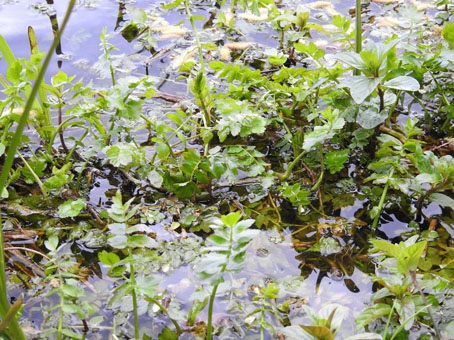 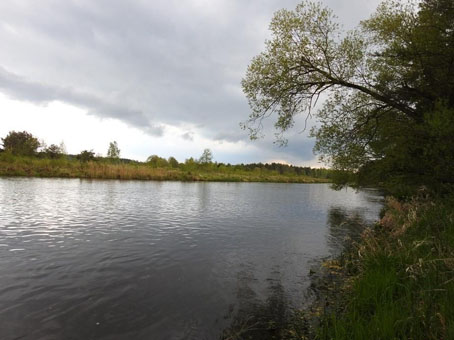 Картосхема места произрастания дикорастущего растения
к паспорту места произрастания дикорастущего растения
от 30 ноября 2021 г. № 14Берула прямая (Berula erecta (Huds.) Cov.)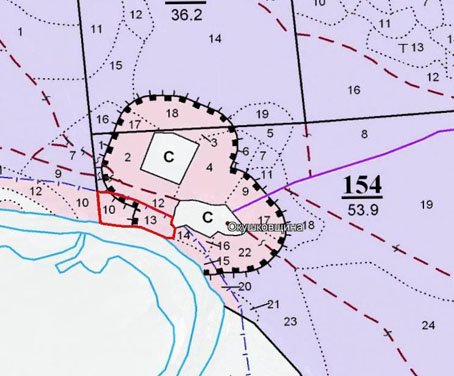 ОХРАННОЕ ОБЯЗАТЕЛЬСТВОГосударственное опытное лесохозяйственное учреждение «Сморгонский опытный лесхоз» (Гродненская область, город Сморгонь, улица Комсомольская, 19) обеспечивает охрану места произрастания дикорастущего растения Берула прямая (Berula erecta (Huds.) Cov.), указанного в паспорте места произрастания дикорастущего растения от 30 ноября 2021 г. № 14.В этих целях государственное опытное лесохозяйственное учреждение «Сморгонский опытный лесхоз» ОБЯЗАНО:1. Участвовать в обследованиях места произрастания дикорастущего растения 1 раз в 3 года.2. Своевременно информировать обо всех обстоятельствах, наступление которых связано с обеспечением охраны места произрастания дикорастущего растения, Сморгонскую городскую и районную инспекцию природных ресурсов и охраны окружающей среды.3. Обеспечивать соблюдение специального режима охраны и использования места произрастания дикорастущего растения.В границах места произрастания запрещается:изменение уровенного режима водоемов и водотоков;изменение рельефа дна или берега (дноуглубительные работы, формирование ложа и иные работы) на расстоянии до 500 метров от места произрастания;сброс сточных вод, в том числе дренажных и карьерных, отводимых с прудовых хозяйств и разрабатываемых торфяных месторождений;рыболовство с применением неводов и иных активных орудий лова;зарыбление водоемов растительноядными видами рыб (амур белый и иные);использование литоральной зоны для водопоя скота;использование литоральной зоны для организации массового отдыха;удаление прибрежной и водной растительности;возведение водохозяйственных сооружений и устройств (плотины, насосные станции, водозаборы и иные).В пределах прибрежных полос (или их участков) водных объектов, взятых под охрану, запрещается:пастьба и прогон скота;применение химических средств защиты растений, регуляторов роста, удобрений;размещение лодочных причалов и площадок постоянного базирования маломерных судов, возведение сооружений для хранения маломерных судов и других плавательных средств;рекреационное благоустройство территории, обустройство пляжей, видовых точек, пикниковых полян и иных мест отдыха.4. В случае ухудшения состояния места произрастания дикорастущего растения осуществлять мероприятия по восстановлению места произрастания дикорастущего растения.ПАСПОРТ
места произрастания дикорастущего растения, относящегося к видам, 
включенным в Красную книгу Республики БеларусьНазвание вида дикорастущего растения: Берула прямая (Berula erecta (Huds.) Cov.).Состояние популяции дикорастущего растения: более 30 парциальных побегов, встречаемость куртинная, площадь популяции – около 30 квадратных метров, состояние удовлетворительное.Местонахождение места произрастания дикорастущего растения: Гродненская область, Сморгонский район, 0,1 километра на юг от деревни Рудня, выделы 51, 52 квартала 157 Трилесинского лесничества государственного опытного лесохозяйственного учреждения «Сморгонский опытный лесхоз».Географические координаты места произрастания дикорастущего растения: 54°26'45,42'' северной широты, 26°32'03,28'' восточной долготы.Площадь места произрастания дикорастущего растения: 4,5 гектара.Описание границ места произрастания дикорастущего растения: в границах выделов 51, 52 квартала 157 Трилесинского лесничества государственного опытного лесохозяйственного учреждения «Сморгонский опытный лесхоз».Описание места произрастания дикорастущего растения: берег реки Вилии.30 августа 2020 г.Общий вид (фотографии) дикорастущего растения и места его произрастания
к паспорту места произрастания дикорастущего растения
от 30 ноября 2021 г. № 15Берула прямая (Berula erecta (Huds.) Cov.)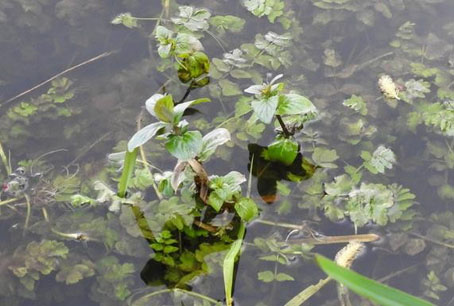 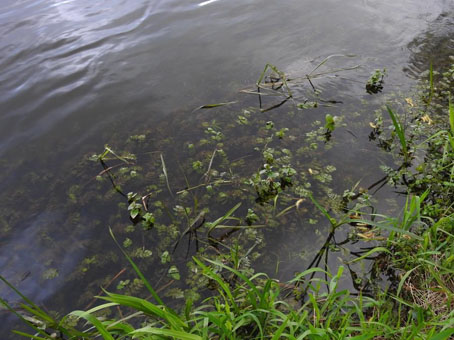 Картосхема места произрастания дикорастущего растения
к паспорту места произрастания дикорастущего растения
от 30 ноября 2021 г. № 15Берула прямая (Berula erecta (Huds.) Cov.)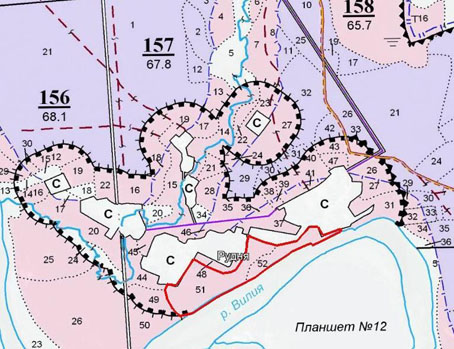 ОХРАННОЕ ОБЯЗАТЕЛЬСТВОГосударственное опытное лесохозяйственное учреждение «Сморгонский опытный лесхоз» (Гродненская область, город Сморгонь, улица Комсомольская, 19) обеспечивает охрану места произрастания дикорастущего растения Берула прямая (Berula erecta (Huds.) Cov.), указанного в паспорте места произрастания дикорастущего растения от 30 ноября 2021 г. № 15.В этих целях государственное опытное лесохозяйственное учреждение «Сморгонский опытный лесхоз» ОБЯЗАНО:1. Участвовать в обследованиях места произрастания дикорастущего растения 1 раз в 3 года.2. Своевременно информировать обо всех обстоятельствах, наступление которых связано с обеспечением охраны места произрастания дикорастущего растения, Сморгонскую городскую и районную инспекцию природных ресурсов и охраны окружающей среды.3. Обеспечивать соблюдение специального режима охраны и использования места произрастания дикорастущего растения.В границах места произрастания запрещается:изменение уровенного режима водоемов и водотоков;изменение рельефа дна или берега (дноуглубительные работы, формирование ложа и иные работы) на расстоянии до 500 метров от места произрастания;сброс сточных вод, в том числе дренажных и карьерных, отводимых с прудовых хозяйств и разрабатываемых торфяных месторождений;рыболовство с применением неводов и иных активных орудий лова;зарыбление водоемов растительноядными видами рыб (амур белый и иные);использование литоральной зоны для водопоя скота;использование литоральной зоны для организации массового отдыха;удаление прибрежной и водной растительности;возведение водохозяйственных сооружений и устройств (плотины, насосные станции, водозаборы и иные).В пределах прибрежных полос (или их участков) водных объектов, взятых под охрану, запрещается:пастьба и прогон скота;применение химических средств защиты растений, регуляторов роста, удобрений;размещение лодочных причалов и площадок постоянного базирования маломерных судов, возведение сооружений для хранения маломерных судов и других плавательных средств;рекреационное благоустройство территории, обустройство пляжей, видовых точек, пикниковых полян и иных мест отдыха.4. В случае ухудшения состояния места произрастания дикорастущего растения осуществлять мероприятия по восстановлению места произрастания дикорастущего растения.ПАСПОРТ
места произрастания дикорастущего растения, относящегося к видам, 
включенным в Красную книгу Республики БеларусьНазвание вида дикорастущего растения: Берула прямая (Berula erecta (Huds.) Cov.).Состояние популяции дикорастущего растения: более 150 парциальных побегов, встречаемость куртинная и групповая, площадь популяции – около 120 квадратных метров, состояние хорошее.Местонахождение места произрастания дикорастущего растения: Гродненская область, Сморгонский район, 0,6 километра на юго-запад от деревни Завелье, выделы 3, 6, 12 квартала 46 Трилесинского лесничества государственного опытного лесохозяйственного учреждения «Сморгонский опытный лесхоз».Географические координаты места произрастания дикорастущего растения: 54°29'34,54'' северной широты, 26°27'27,33'' восточной долготы.Площадь места произрастания дикорастущего растения: 5,7 гектара.Описание границ места произрастания дикорастущего растения: в границах выделов 3, 6, 12 квартала 46 Трилесинского лесничества государственного опытного лесохозяйственного учреждения «Сморгонский опытный лесхоз».Описание места произрастания дикорастущего растения: берег реки Вилии.30 августа 2020 г.Общий вид (фотографии) дикорастущего растения и места его произрастания
к паспорту места произрастания дикорастущего растения
от 30 ноября 2021 г. № 16Берула прямая (Berula erecta (Huds.) Cov.)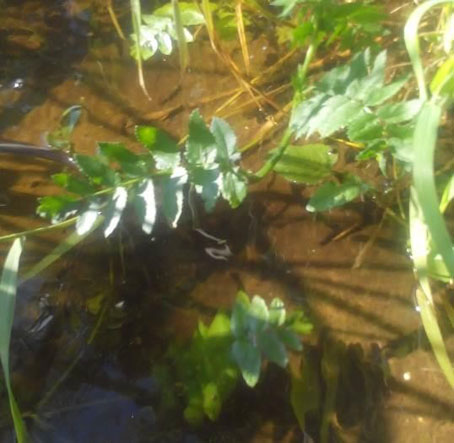 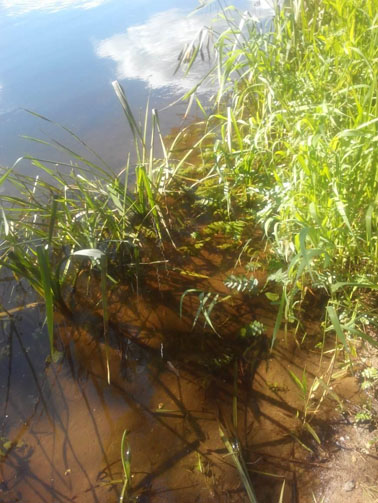 Картосхема места произрастания дикорастущего растения
к паспорту места произрастания дикорастущего растения
от 30 ноября 2021 г. № 16Берула прямая (Berula erecta (Huds.) Cov.)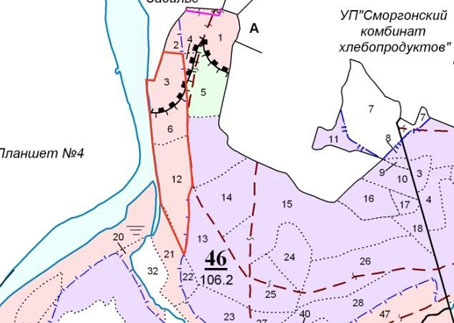 ОХРАННОЕ ОБЯЗАТЕЛЬСТВОГосударственное опытное лесохозяйственное учреждение «Сморгонский опытный лесхоз» (Гродненская область, город Сморгонь, улица Комсомольская, 19) обеспечивает охрану места произрастания дикорастущего растения Берула прямая (Berula erecta (Huds.) Cov.), указанного в паспорте места произрастания дикорастущего растения от 30 ноября 2021 г. № 16.В этих целях государственное опытное лесохозяйственное учреждение «Сморгонский опытный лесхоз» ОБЯЗАНО:1. Участвовать в обследованиях места произрастания дикорастущего растения 1 раз в 3 года.2. Своевременно информировать обо всех обстоятельствах, наступление которых связано с обеспечением охраны места произрастания дикорастущего растения, Сморгонскую городскую и районную инспекцию природных ресурсов и охраны окружающей среды.3. Обеспечивать соблюдение специального режима охраны и использования места произрастания дикорастущего растения.В границах места произрастания запрещается:изменение уровенного режима водоемов и водотоков;изменение рельефа дна или берега (дноуглубительные работы, формирование ложа и иные работы) на расстоянии до 500 метров от места произрастания;сброс сточных вод, в том числе дренажных и карьерных, отводимых с прудовых хозяйств и разрабатываемых торфяных месторождений;рыболовство с применением неводов и иных активных орудий лова;зарыбление водоемов растительноядными видами рыб (амур белый и иные);использование литоральной зоны для водопоя скота;использование литоральной зоны для организации массового отдыха;удаление прибрежной и водной растительности;возведение водохозяйственных сооружений и устройств (плотины, насосные станции, водозаборы и иные).В пределах прибрежных полос (или их участков) водных объектов, взятых под охрану, запрещается:пастьба и прогон скота;применение химических средств защиты растений, регуляторов роста, удобрений;размещение лодочных причалов и площадок постоянного базирования маломерных судов, возведение сооружений для хранения маломерных судов и других плавательных средств;рекреационное благоустройство территории, обустройство пляжей, видовых точек, пикниковых полян и иных мест отдыха.4. В случае ухудшения состояния места произрастания дикорастущего растения осуществлять мероприятия по восстановлению места произрастания дикорастущего растения.ПАСПОРТ
места произрастания дикорастущего растения, относящегося к видам, 
включенным в Красную книгу Республики БеларусьНазвание вида дикорастущего растения: Берула прямая (Berula erecta (Huds.) Cov.).Состояние популяции дикорастущего растения: более 500 парциальных побегов, встречаемость куртинная, площадь популяции – около 500 квадратных метров, состояние удовлетворительное.Местонахождение места произрастания дикорастущего растения: Гродненская область, Сморгонский район, 1,2 километра на юго-восток от деревни Светляны, выделы 13, 14, 16 квартала 21 Трилесинского лесничества государственного опытного лесохозяйственного учреждения «Сморгонский опытный лесхоз».Географические координаты места произрастания дикорастущего растения: 54°30'49,08'' северной широты, 26°24'40,80'' восточной долготы; 54°30'52,02'' северной широты, 26°24'38,82'' восточной долготы.Площадь места произрастания дикорастущего растения: 12,8 гектара.Описание границ места произрастания дикорастущего растения: в границах выделов 13, 14, 16 квартала 21 Трилесинского лесничества государственного опытного лесохозяйственного учреждения «Сморгонский опытный лесхоз».Описание места произрастания дикорастущего растения: по берегу реки Вилии и ручья в черноольшанике таволговом.30 августа 2020 г.Общий вид (фотографии) дикорастущего растения и места его произрастания
к паспорту места произрастания дикорастущего растения
от 30 ноября 2021 г. № 17Берула прямая (Berula erecta (Huds.) Cov.)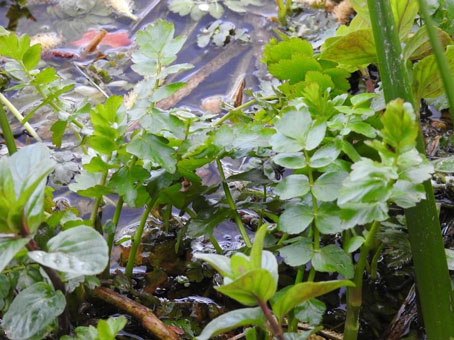 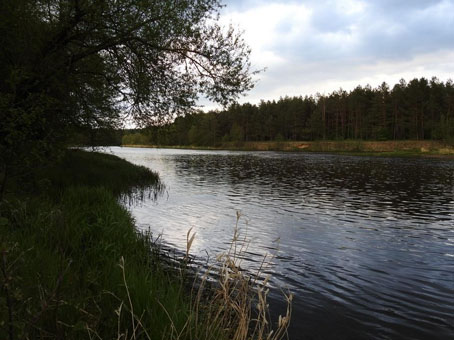 Картосхема места произрастания дикорастущего растения
к паспорту места произрастания дикорастущего растения
от 30 ноября 2021 г. № 17Берула прямая (Berula erecta (Huds.) Cov.)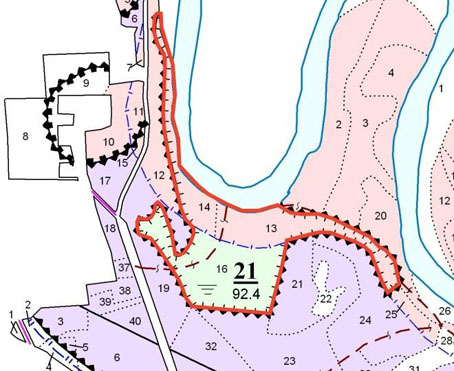 ОХРАННОЕ ОБЯЗАТЕЛЬСТВОГосударственное опытное лесохозяйственное учреждение «Сморгонский опытный лесхоз» (Гродненская область, город Сморгонь, улица Комсомольская, 19) обеспечивает охрану места произрастания дикорастущего растения Берула прямая (Berula erecta (Huds.) Cov.), указанного в паспорте места произрастания дикорастущего растения от 30 ноября 2021 г. № 17.В этих целях государственное опытное лесохозяйственное учреждение «Сморгонский опытный лесхоз» ОБЯЗАНО:1. Участвовать в обследованиях места произрастания дикорастущего растения 1 раз в 3 года.2. Своевременно информировать обо всех обстоятельствах, наступление которых связано с обеспечением охраны места произрастания дикорастущего растения, Сморгонскую городскую и районную инспекцию природных ресурсов и охраны окружающей среды.3. Обеспечивать соблюдение специального режима охраны и использования места произрастания дикорастущего растения.В границах места произрастания запрещается:изменение уровенного режима водоемов и водотоков;изменение рельефа дна или берега (дноуглубительные работы, формирование ложа и иные работы) на расстоянии до 500 метров от места произрастания;сброс сточных вод, в том числе дренажных и карьерных, отводимых с прудовых хозяйств и разрабатываемых торфяных месторождений;рыболовство с применением неводов и иных активных орудий лова;зарыбление водоемов растительноядными видами рыб (амур белый и иные);использование литоральной зоны для водопоя скота;использование литоральной зоны для организации массового отдыха;удаление прибрежной и водной растительности;возведение водохозяйственных сооружений и устройств (плотины, насосные станции, водозаборы и иные).В пределах прибрежных полос (или их участков) водных объектов, взятых под охрану, запрещается:пастьба и прогон скота;применение химических средств защиты растений, регуляторов роста, удобрений;размещение лодочных причалов и площадок постоянного базирования маломерных судов, возведение сооружений для хранения маломерных судов и других плавательных средств;рекреационное благоустройство территории, обустройство пляжей, видовых точек, пикниковых полян и иных мест отдыха.4. В случае ухудшения состояния места произрастания дикорастущего растения осуществлять мероприятия по восстановлению места произрастания дикорастущего растения.ПАСПОРТ
места произрастания дикорастущего растения, относящегося к видам, 
включенным в Красную книгу Республики БеларусьНазвание вида дикорастущего растения: Берула прямая (Berula erecta (Huds.) Cov.).Состояние популяции дикорастущего растения: более 50 парциальных побегов, встречаемость куртинная, площадь популяции – около 300 квадратных метров, состояние удовлетворительное.Местонахождение места произрастания дикорастущего растения: Гродненская область, Сморгонский район, 1,3–2,0 километра на север от деревни Рыбаки, выделы 18, 19, 33 квартала 20 Сморгонского лесничества государственного опытного лесохозяйственного учреждения «Сморгонский опытный лесхоз».Географические координаты места произрастания дикорастущего растения: 54°32'24,91'' северной широты, 26°24'24,53'' восточной долготы; 54°32'35,70'' северной широты, 26°24'06,90'' восточной долготы; 54°32'16,06'' северной широты, 26°24'17,46'' восточной долготы.Площадь места произрастания дикорастущего растения: 8,3 гектара.Описание границ места произрастания дикорастущего растения: в границах выделов 18, 19, 33 квартала 20 Сморгонского лесничества государственного опытного лесохозяйственного учреждения «Сморгонский опытный лесхоз».Описание места произрастания дикорастущего растения: побережье реки Вилии.30 августа 2020 г.Общий вид (фотографии) дикорастущего растения и места его произрастания
к паспорту места произрастания дикорастущего растения
от 30 ноября 2021 г. № 18Берула прямая (Berula erecta (Huds.) Cov.)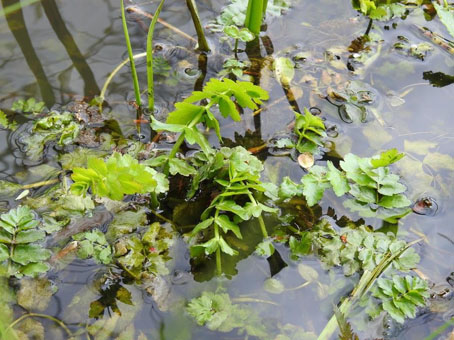 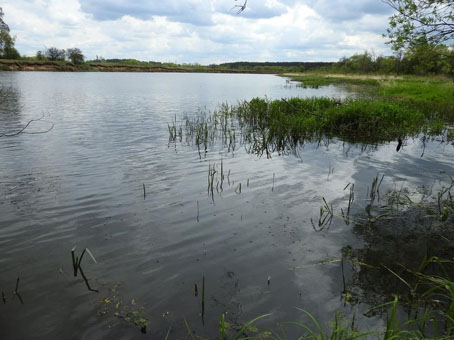 Картосхема места произрастания дикорастущего растения
к паспорту места произрастания дикорастущего растения
от 30 ноября 2021 г. № 18Берула прямая (Berula erecta (Huds.) Cov.)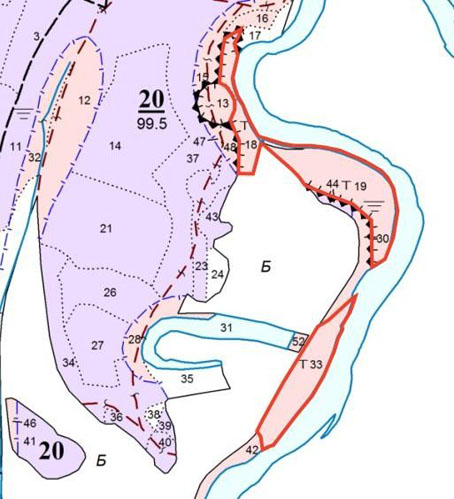 ОХРАННОЕ ОБЯЗАТЕЛЬСТВОГосударственное опытное лесохозяйственное учреждение «Сморгонский опытный лесхоз» (Гродненская область, город Сморгонь, улица Комсомольская, 19) обеспечивает охрану места произрастания дикорастущего растения Берула прямая (Berula erecta (Huds.) Cov.), указанного в паспорте места произрастания дикорастущего растения от 30 ноября 2021 г. № 18.В этих целях государственное опытное лесохозяйственное учреждение «Сморгонский опытный лесхоз» ОБЯЗАНО:1. Участвовать в обследованиях места произрастания дикорастущего растения 1 раз в 3 года.2. Своевременно информировать обо всех обстоятельствах, наступление которых связано с обеспечением охраны места произрастания дикорастущего растения, Сморгонскую городскую и районную инспекцию природных ресурсов и охраны окружающей среды.3. Обеспечивать соблюдение специального режима охраны и использования места произрастания дикорастущего растения.В границах места произрастания запрещается:изменение уровенного режима водоемов и водотоков;изменение рельефа дна или берега (дноуглубительные работы, формирование ложа и иные работы) на расстоянии до 500 метров от места произрастания;сброс сточных вод, в том числе дренажных и карьерных, отводимых с прудовых хозяйств и разрабатываемых торфяных месторождений;рыболовство с применением неводов и иных активных орудий лова;зарыбление водоемов растительноядными видами рыб (амур белый и иные);использование литоральной зоны для водопоя скота;использование литоральной зоны для организации массового отдыха;удаление прибрежной и водной растительности;возведение водохозяйственных сооружений и устройств (плотины, насосные станции, водозаборы и иные).В пределах прибрежных полос (или их участков) водных объектов, взятых под охрану, запрещается:пастьба и прогон скота;применение химических средств защиты растений, регуляторов роста, удобрений;размещение лодочных причалов и площадок постоянного базирования маломерных судов, возведение сооружений для хранения маломерных судов и других плавательных средств;рекреационное благоустройство территории, обустройство пляжей, видовых точек, пикниковых полян и иных мест отдыха.4. В случае ухудшения состояния места произрастания дикорастущего растения осуществлять мероприятия по восстановлению места произрастания дикорастущего растения.ПАСПОРТ
места произрастания дикорастущего растения, относящегося к видам, 
включенным в Красную книгу Республики БеларусьНазвание вида дикорастущего растения: Лилия кудреватая (Lilium martagon L.).Состояние популяции дикорастущего растения: не менее 5 растений, встречаемость единичная и групповая, площадь популяции – около 0,2 гектара, состояние удовлетворительное.Местонахождение места произрастания дикорастущего растения: Гродненская область, Сморгонский район, 1,5 километра на юг от деревни Данюшево, выделы 13, 15 квартала 20 Сморгонского лесничества государственного опытного лесохозяйственного учреждения «Сморгонский опытный лесхоз».Географические координаты места произрастания дикорастущего растения: 54°32'38,64'' северной широты, 26°24'00,60'' восточной долготы.Площадь места произрастания дикорастущего растения: 2,7 гектара.Описание границ места произрастания дикорастущего растения: в границах выделов 13, 15 квартала 20 Сморгонского лесничества государственного опытного лесохозяйственного учреждения «Сморгонский опытный лесхоз».Описание места произрастания дикорастущего растения: дубрава кисличная.30 августа 2020 г.Общий вид (фотографии) дикорастущего растения и места его произрастания
к паспорту места произрастания дикорастущего растения
от 30 ноября 2021 г. № 19Лилия кудреватая (Lilium martagon L.)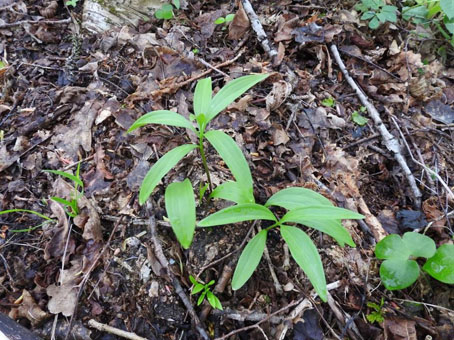 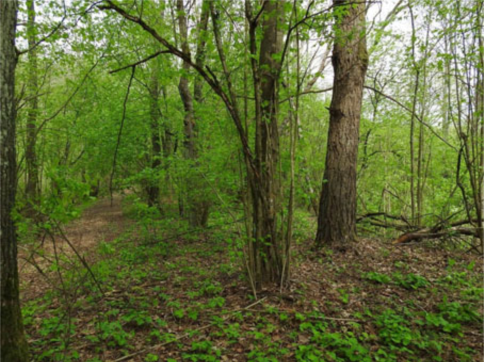 Картосхема места произрастания дикорастущего растения
к паспорту места произрастания дикорастущего растения
от 30 ноября 2021 г. № 19Лилия кудреватая (Lilium martagon L.)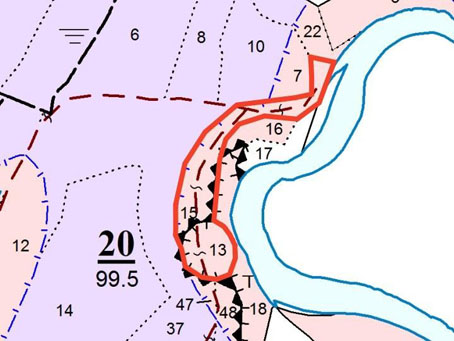 ОХРАННОЕ ОБЯЗАТЕЛЬСТВОГосударственное опытное лесохозяйственное учреждение «Сморгонский опытный лесхоз» (Гродненская область, город Сморгонь, улица Комсомольская, 19) обеспечивает охрану места произрастания дикорастущего растения Лилия кудреватая (Lilium martagon L.), указанного в паспорте места произрастания дикорастущего растения от 30 ноября 2021 г. № 19.В этих целях государственное опытное лесохозяйственное учреждение «Сморгонский опытный лесхоз» ОБЯЗАНО:1. Участвовать в обследованиях места произрастания дикорастущего растения 1 раз в 3 года.2. Своевременно информировать обо всех обстоятельствах, наступление которых связано с обеспечением охраны места произрастания дикорастущего растения, Сморгонскую городскую и районную инспекцию природных ресурсов и охраны окружающей среды.3. Обеспечивать соблюдение специального режима охраны и использования места произрастания дикорастущего растения.В границах места произрастания запрещается:проведение сплошных и постепенных рубок главного пользования;проведение рубок обновления, рубок формирования (переформирования) лесных насаждений промежуточного пользования;увеличение совокупного проективного покрытия подроста и подлеска более 30 процентов;использование при проведении работ машин на гусеничном ходу;укладка срубленных деревьев и сбор порубочных остатков в кучи и (или) валы, устройство лесопромышленных складов;сжигание порубочных остатков при выполнении рубок леса;разработка лесосеки в летний период, за исключением проведения санитарных рубок в очагах вредителей и болезней леса в соответствии с нормативными правовыми актами (разработка лесосеки проводится в период с устойчивым снежным покровом);повреждение, уничтожение живого напочвенного покрова и лесной подстилки, за исключением мероприятий, связанных с восстановлением численности популяций охраняемых видов, предупреждения и ликвидации чрезвычайной ситуации и ее последствий в порядке, установленном законодательством в области защиты населения и территорий от чрезвычайных ситуаций;выполнение работ по гидротехнической мелиорации, работ, связанных с изменением существующего гидрологического режима, за исключением работ по его восстановлению.Требуется:поддержание полноты лесного насаждения в пределах 0,5–0,7;оставление порубочных остатков в объеме до 5 кубических метров на 1 гектар площади без укладки их в кучи.4. В случае ухудшения состояния места произрастания дикорастущего растения осуществлять мероприятия по восстановлению места произрастания дикорастущего растения.ПАСПОРТ
места произрастания дикорастущего растения, относящегося к видам, 
включенным в Красную книгу Республики БеларусьНазвание вида дикорастущего растения: Лилия кудреватая (Lilium martagon L.).Состояние популяции дикорастущего растения: не менее 24 растений, встречаемость единичная и групповая, площадь популяции – около 1 гектара, состояние удовлетворительное.Местонахождение места произрастания дикорастущего растения: Гродненская область, Сморгонский район, 0,2–0,4 километра на восток от деревни Ракутево, выделы 39, 42, 43 квартала 95 Кревского лесничества государственного опытного лесохозяйственного учреждения «Сморгонский опытный лесхоз».Географические координаты места произрастания дикорастущего растения: 54°15'58,80'' северной широты, 26°21'50,40'' восточной долготы; 54°15'56,82'' северной широты, 26°21'35,64'' восточной долготы.Площадь места произрастания дикорастущего растения: 2,8 гектара.Описание границ места произрастания дикорастущего растения: в границах выделов 39, 42, 43 квартала 95 Кревского лесничества государственного опытного лесохозяйственного учреждения «Сморгонский опытный лесхоз».Описание места произрастания дикорастущего растения: сосняк, осинник и дубрава орляковые.30 августа 2020 г.Общий вид (фотографии) дикорастущего растения и места его произрастания
к паспорту места произрастания дикорастущего растения
от 30 ноября 2021 г. № 20Лилия кудреватая (Lilium martagon L.)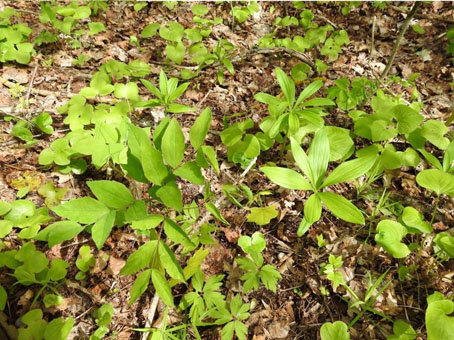 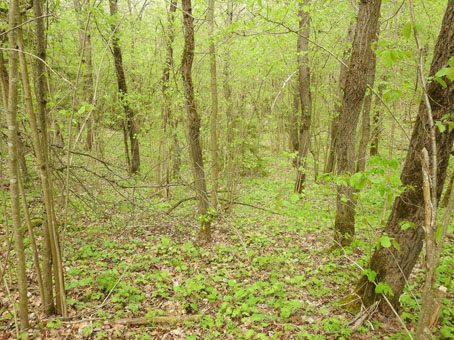 Картосхема места произрастания дикорастущего растения
к паспорту места произрастания дикорастущего растения
от 30 ноября 2021 г. № 20Лилия кудреватая (Lilium martagon L.)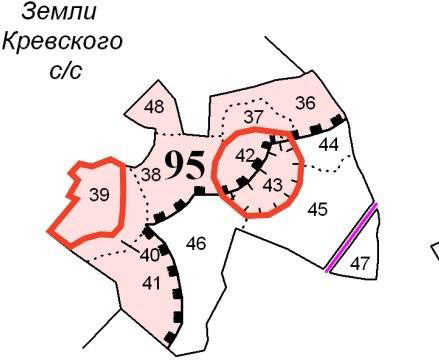 ОХРАННОЕ ОБЯЗАТЕЛЬСТВОГосударственное опытное лесохозяйственное учреждение «Сморгонский опытный лесхоз» (Гродненская область, город Сморгонь, улица Комсомольская, 19) обеспечивает охрану места произрастания дикорастущего растения Лилия кудреватая (Lilium martagon L.), указанного в паспорте места произрастания дикорастущего растения от 30 ноября 2021 г. № 20.В этих целях государственное опытное лесохозяйственное учреждение «Сморгонский опытный лесхоз» ОБЯЗАНО:1. Участвовать в обследованиях места произрастания дикорастущего растения 1 раз в 3 года.2. Своевременно информировать обо всех обстоятельствах, наступление которых связано с обеспечением охраны места произрастания дикорастущего растения, Сморгонскую городскую и районную инспекцию природных ресурсов и охраны окружающей среды.3. Обеспечивать соблюдение специального режима охраны и использования места произрастания дикорастущего растения.В границах места произрастания запрещается:проведение сплошных и постепенных рубок главного пользования;проведение рубок обновления, рубок формирования (переформирования) лесных насаждений промежуточного пользования;увеличение совокупного проективного покрытия подроста и подлеска более 30 процентов;использование при проведении работ машин на гусеничном ходу;укладка срубленных деревьев и сбор порубочных остатков в кучи и (или) валы, устройство лесопромышленных складов;сжигание порубочных остатков при выполнении рубок леса;разработка лесосеки в летний период, за исключением проведения санитарных рубок в очагах вредителей и болезней леса в соответствии с нормативными правовыми актами (разработка лесосеки проводится в период с устойчивым снежным покровом);повреждение, уничтожение живого напочвенного покрова и лесной подстилки, за исключением мероприятий, связанных с восстановлением численности популяций охраняемых видов, предупреждения и ликвидации чрезвычайной ситуации и ее последствий в порядке, установленном законодательством в области защиты населения и территорий от чрезвычайных ситуаций;выполнение работ по гидротехнической мелиорации, работ, связанных с изменением существующего гидрологического режима, за исключением работ по его восстановлению.Требуется:поддержание полноты лесного насаждения в пределах 0,5–0,7;оставление порубочных остатков в объеме до 5 кубических метров на 1 гектар площади без укладки их в кучи.ПАСПОРТ
места произрастания дикорастущего растения, относящегося к видам, 
включенным в Красную книгу Республики БеларусьНазвание вида дикорастущего растения: Лилия кудреватая (Lilium martagon L.).Состояние популяции дикорастущего растения: не менее 5 растений, встречаемость единичная и групповая, площадь популяции – около 0,1 гектара, состояние удовлетворительное.Местонахождение места произрастания дикорастущего растения: Гродненская область, Сморгонский район, 2,3 километра на юго-запад от деревни Коты, выдел 18 квартала 2 Кревского лесничества государственного опытного лесохозяйственного учреждения «Сморгонский опытный лесхоз».Географические координаты места произрастания дикорастущего растения: 54°22'27,24'' северной широты, 26°25'36,72'' восточной долготы.Площадь места произрастания дикорастущего растения: 4,1 гектара.Описание границ места произрастания дикорастущего растения: в границах выдела 18 квартала 2 Кревского лесничества государственного опытного лесохозяйственного учреждения «Сморгонский опытный лесхоз».Описание места произрастания дикорастущего растения: осинник папоротниковый.30 августа 2020 г.Общий вид (фотографии) дикорастущего растения и места его произрастания
к паспорту места произрастания дикорастущего растения
от 30 ноября 2021 г. № 21Лилия кудреватая (Lilium martagon L.)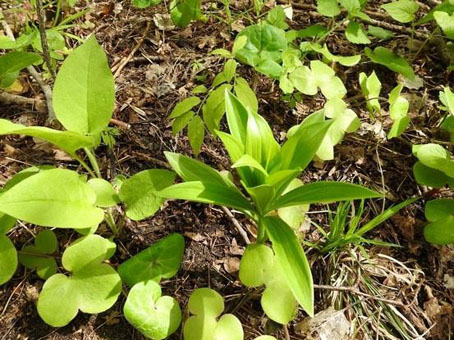 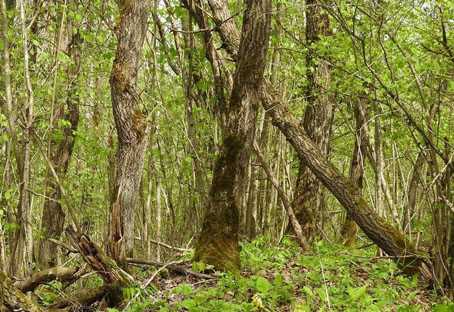 Картосхема места произрастания дикорастущего растения
к паспорту места произрастания дикорастущего растения
от 30 ноября 2021 г. № 21Лилия кудреватая (Lilium martagon L.)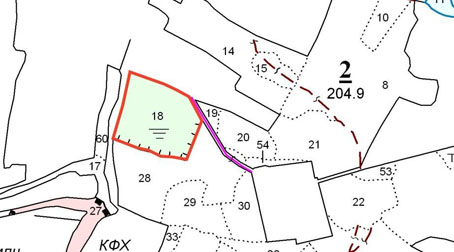 ОХРАННОЕ ОБЯЗАТЕЛЬСТВОГосударственное опытное лесохозяйственное учреждение «Сморгонский опытный лесхоз» (Гродненская область, город Сморгонь, улица Комсомольская, 19) обеспечивает охрану места произрастания дикорастущего растения Лилия кудреватая (Lilium martagon L.), указанного в паспорте места произрастания дикорастущего растения от 30 ноября 2021 г. № 21.В этих целях государственное опытное лесохозяйственное учреждение «Сморгонский опытный лесхоз» ОБЯЗАНО:1. Участвовать в обследованиях места произрастания дикорастущего растения 1 раз в 3 года.2. Своевременно информировать обо всех обстоятельствах, наступление которых связано с обеспечением охраны места произрастания дикорастущего растения, Сморгонскую городскую и районную инспекцию природных ресурсов и охраны окружающей среды.3. Обеспечивать соблюдение специального режима охраны и использования места произрастания дикорастущего растения.В границах места произрастания запрещается:проведение сплошных и постепенных рубок главного пользования;проведение рубок обновления, рубок формирования (переформирования) лесных насаждений промежуточного пользования;увеличение совокупного проективного покрытия подроста и подлеска более 30 процентов;использование при проведении работ машин на гусеничном ходу;укладка срубленных деревьев и сбор порубочных остатков в кучи и (или) валы, устройство лесопромышленных складов;сжигание порубочных остатков при выполнении рубок леса;разработка лесосеки в летний период, за исключением проведения санитарных рубок в очагах вредителей и болезней леса в соответствии с нормативными правовыми актами (разработка лесосеки проводится в период с устойчивым снежным покровом);повреждение, уничтожение живого напочвенного покрова и лесной подстилки, за исключением мероприятий, связанных с восстановлением численности популяций охраняемых видов, предупреждения и ликвидации чрезвычайной ситуации и ее последствий в порядке, установленном законодательством в области защиты населения и территорий от чрезвычайных ситуаций;выполнение работ по гидротехнической мелиорации, работ, связанных с изменением существующего гидрологического режима, за исключением работ по его восстановлению.Требуется:поддержание полноты лесного насаждения в пределах 0,5–0,7;оставление порубочных остатков в объеме до 5 кубических метров на 1 гектар площади без укладки их в кучи.4. В случае ухудшения состояния места произрастания дикорастущего растения осуществлять мероприятия по восстановлению места произрастания дикорастущего растения.ПАСПОРТ
места произрастания дикорастущего растения, относящегося к видам, 
включенным в Красную книгу Республики БеларусьНазвание вида дикорастущего растения: Арника горная (Arnica montana L.).Состояние популяции дикорастущего растения: не менее 500 растений, встречаемость единичная и групповая, площадь популяции – около 2 гектаров, состояние удовлетворительное.Местонахождение места произрастания дикорастущего растения: Гродненская область, Сморгонский район, 3,9–4,2 километра на запад и северо-запад от деревни Девятни, выделы 24, 31 квартала 22, выделы 6–8, 26, 50 квартала 27 Сольского лесничества государственного опытного лесохозяйственного учреждения «Сморгонский опытный лесхоз».Географические координаты места произрастания дикорастущего растения: 54°36'08,25'' северной широты, 26°20'45,62'' восточной долготы; 54°35'59,50'' северной широты, 26°20'45,00'' восточной долготы; 54°35'52,70'' северной широты, 26°20'44,00'' восточной долготы; 54°35'52,74'' северной широты, 26°20'45,11'' восточной долготы; 54°35'40,50'' северной широты, 26°20'54,10'' восточной долготы; 54°35'39,05'' северной широты, 26°20'43,63'' восточной долготы.Площадь места произрастания дикорастущего растения: 20,4 гектара.Описание границ места произрастания дикорастущего растения: в границах выделов 24, 31 квартала 22, выделов 6–8, 26, 50 квартала 27 Сольского лесничества государственного опытного лесохозяйственного учреждения «Сморгонский опытный лесхоз».Описание места произрастания дикорастущего растения: сосняки мшистые и черничные, включая экотон по границам сосняка осоково-сфагнового.30 августа 2020 г.Общий вид (фотографии) дикорастущего растения и места его произрастания
к паспорту места произрастания дикорастущего растения
от 30 ноября 2021 г. № 22Арника горная (Arnica montana L.)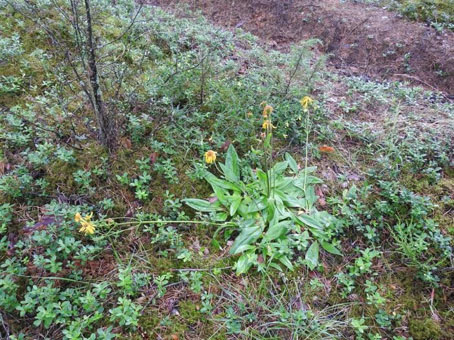 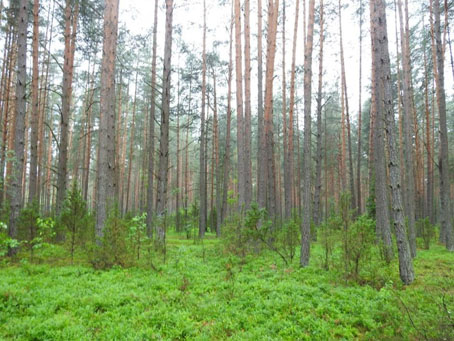 Картосхема места произрастания дикорастущего растения
к паспорту места произрастания дикорастущего растения
от 30 ноября 2021 г. № 22Арника горная (Arnica montana L.)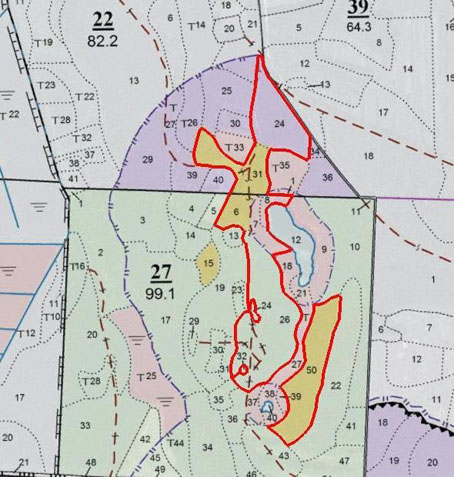 ОХРАННОЕ ОБЯЗАТЕЛЬСТВОГосударственное опытное лесохозяйственное учреждение «Сморгонский опытный лесхоз» (Гродненская область, город Сморгонь, улица Комсомольская, 19) обеспечивает охрану места произрастания дикорастущего растения Арника горная (Arnica montana L.), указанного в паспорте места произрастания дикорастущего растения от 30 ноября 2021 г. № 22.В этих целях государственное опытное лесохозяйственное учреждение «Сморгонский опытный лесхоз» ОБЯЗАНО:1. Участвовать в обследованиях места произрастания дикорастущего растения 1 раз в 3 года.2. Своевременно информировать обо всех обстоятельствах, наступление которых связано с обеспечением охраны места произрастания дикорастущего растения, Сморгонскую городскую и районную инспекцию природных ресурсов и охраны окружающей среды.3. Обеспечивать соблюдение специального режима охраны и использования места произрастания дикорастущего растения.В границах места произрастания запрещается:проведение сплошных и полосно-постепенных рубок главного пользования;увеличение полноты лесного насаждения более 0,4;увеличение совокупного проективного покрытия подроста и подлеска более 20 процентов;сжигание порубочных остатков при выполнении рубок леса;укладка срубленных деревьев и сбор порубочных остатков в кучи и (или) валы, устройство лесопромышленных складов;использование при проведении работ машин на гусеничном ходу;разработка лесосеки в летний период, за исключением проведения санитарных рубок в очагах вредителей и болезней леса в соответствии с нормативными правовыми актами (разработка лесосеки проводится в период с устойчивым снежным покровом);повреждение, уничтожение живого напочвенного покрова и лесной подстилки, за исключением мероприятий, связанных с восстановлением численности популяций охраняемых видов, предупреждения и ликвидации чрезвычайной ситуации и ее последствий в порядке, установленном законодательством в области защиты населения и территорий от чрезвычайных ситуаций;выполнение работ по гидротехнической мелиорации, работ, связанных с изменением существующего гидрологического режима, за исключением работ по его восстановлению.Требуется оставление порубочных остатков в объеме до 5 кубических метров на 1 гектар площади без укладки их в кучи.4. В случае ухудшения состояния места произрастания дикорастущего растения осуществлять мероприятия по восстановлению места произрастания дикорастущего растения.ПАСПОРТ
места произрастания дикорастущего растения, относящегося к видам, 
включенным в Красную книгу Республики БеларусьНазвание вида дикорастущего растения: Арника горная (Arnica montana L.).Состояние популяции дикорастущего растения: не менее 57 растений, встречаемость единичная и групповая, площадь популяции – около 0,2 гектара, состояние удовлетворительное.Местонахождение места произрастания дикорастущего растения: Гродненская область, Сморгонский район, 3,7–3,9 километра на запад от деревни Девятни, выделы 9–11 квартала 32 Сольского лесничества государственного опытного лесохозяйственного учреждения «Сморгонский опытный лесхоз».Географические координаты места произрастания дикорастущего растения: 54°35'21,50'' северной широты, 26°20'48,90'' восточной долготы; 54°35'21,30'' северной широты, 26°20'58,50'' восточной долготы.Площадь места произрастания дикорастущего растения: 4,4 гектара.Описание границ места произрастания дикорастущего растения: в границах выделов 9–11 квартала 32 Сольского лесничества государственного опытного лесохозяйственного учреждения «Сморгонский опытный лесхоз».Описание места произрастания дикорастущего растения: сосняки мшистые.30 августа 2020 г.Общий вид (фотографии) дикорастущего растения и места его произрастания
к паспорту места произрастания дикорастущего растения
от 30 ноября 2021 г. № 23Арника горная (Arnica montana L.)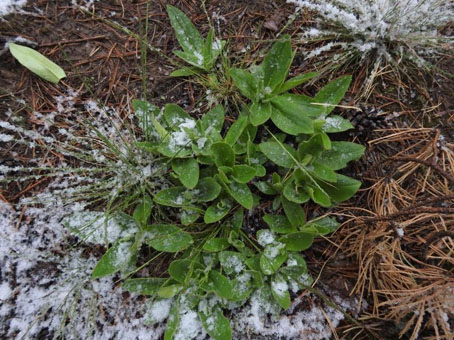 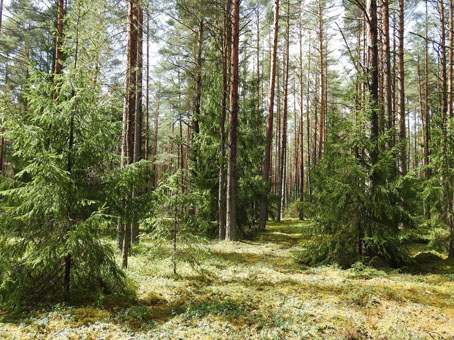 Картосхема места произрастания дикорастущего растения
к паспорту места произрастания дикорастущего растения
от 30 ноября 2021 г. № 23Арника горная (Arnica montana L.)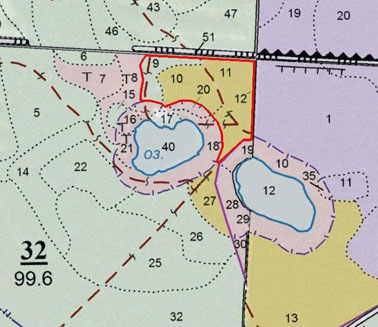 ОХРАННОЕ ОБЯЗАТЕЛЬСТВОГосударственное опытное лесохозяйственное учреждение «Сморгонский опытный лесхоз» (Гродненская область, город Сморгонь, улица Комсомольская, 19) обеспечивает охрану места произрастания дикорастущего растения Арника горная (Arnica montana L.), указанного в паспорте места произрастания дикорастущего растения от 30 ноября 2021 г. № 23.В этих целях государственное опытное лесохозяйственное учреждение «Сморгонский опытный лесхоз» ОБЯЗАНО:1. Участвовать в обследованиях места произрастания дикорастущего растения 1 раз в 3 года.2. Своевременно информировать обо всех обстоятельствах, наступление которых связано с обеспечением охраны места произрастания дикорастущего растения, Сморгонскую городскую и районную инспекцию природных ресурсов и охраны окружающей среды.3. Обеспечивать соблюдение специального режима охраны и использования места произрастания дикорастущего растения.В границах места произрастания запрещается:проведение сплошных и полосно-постепенных рубок главного пользования;увеличение полноты лесного насаждения более 0,4;увеличение совокупного проективного покрытия подроста и подлеска более 20 процентов;сжигание порубочных остатков при выполнении рубок леса;укладка срубленных деревьев и сбор порубочных остатков в кучи и (или) валы, устройство лесопромышленных складов;использование при проведении работ машин на гусеничном ходу;разработка лесосеки в летний период, за исключением проведения санитарных рубок в очагах вредителей и болезней леса в соответствии с нормативными правовыми актами (разработка лесосеки проводится в период с устойчивым снежным покровом);повреждение, уничтожение живого напочвенного покрова и лесной подстилки, за исключением мероприятий, связанных с восстановлением численности популяций охраняемых видов, предупреждения и ликвидации чрезвычайной ситуации и ее последствий в порядке, установленном законодательством в области защиты населения и территорий от чрезвычайных ситуаций;выполнение работ по гидротехнической мелиорации, работ, связанных с изменением существующего гидрологического режима, за исключением работ по его восстановлению.Требуется оставление порубочных остатков в объеме до 5 кубических метров на 1 гектар площади без укладки их в кучи.4. В случае ухудшения состояния места произрастания дикорастущего растения осуществлять мероприятия по восстановлению места произрастания дикорастущего растения.ПАСПОРТ
места произрастания дикорастущего растения, относящегося к видам, 
включенным в Красную книгу Республики БеларусьНазвание вида дикорастущего растения: Арника горная (Arnica montana L.).Состояние популяции дикорастущего растения: не менее 100 растений, встречаемость единичная и групповая, площадь популяции – около 1 гектара, состояние удовлетворительное.Местонахождение места произрастания дикорастущего растения: Гродненская область, Сморгонский район, 1,4–2,0 километра на северо-запад от деревни Новая Рудня, выделы 6, 9, 15 квартала 54, выделы 8, 14 квартала 55 Жодишковского лесничества государственного опытного лесохозяйственного учреждения «Сморгонский опытный лесхоз».Географические координаты места произрастания дикорастущего растения: 54°34'49,35'' северной широты, 26°21'54,73'' восточной долготы; 54°34'42,30'' северной широты, 26°22'13,00'' восточной долготы; 54°34'32,14'' северной широты, 26°21'40,53'' восточной долготы; 54°34'34,18'' северной широты, 26°22'10,99'' восточной долготы.Площадь места произрастания дикорастущего растения: 26,2 гектара.Описание границ места произрастания дикорастущего растения: в границах выделов 6, 9, 15 квартала 54, выделов 8, 14 квартала 55 Жодишковского лесничества государственного опытного лесохозяйственного учреждения «Сморгонский опытный лесхоз».Описание места произрастания дикорастущего растения: сосняки и ельник мшистые и черничные.30 августа 2020 г.Общий вид (фотографии) дикорастущего растения и места его произрастания
к паспорту места произрастания дикорастущего растения
от 30 ноября 2021 г. № 24Арника горная (Arnica montana L.)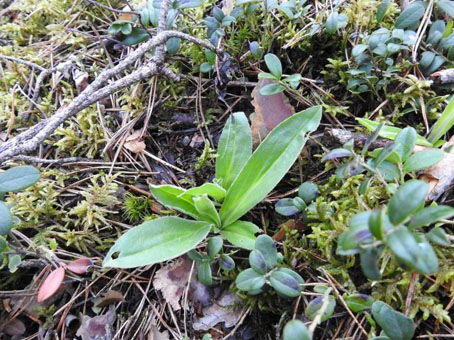 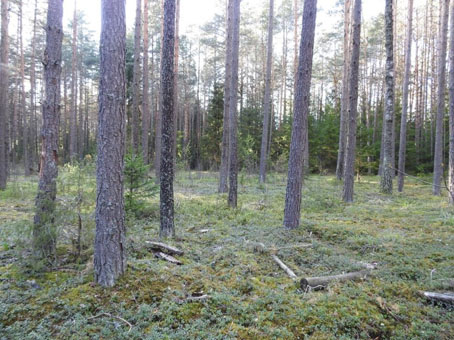 Картосхема места произрастания дикорастущего растения
к паспорту места произрастания дикорастущего растения
от 30 ноября 2021 г. № 24Арника горная (Arnica montana L.)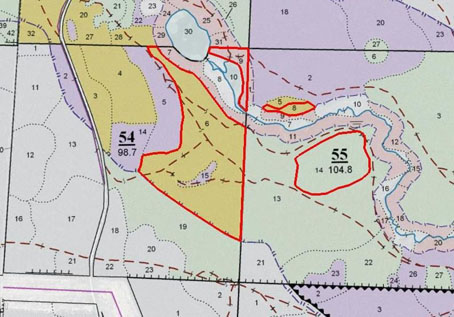 ОХРАННОЕ ОБЯЗАТЕЛЬСТВОГосударственное опытное лесохозяйственное учреждение «Сморгонский опытный лесхоз» (Гродненская область, город Сморгонь, улица Комсомольская, 19) обеспечивает охрану места произрастания дикорастущего растения Арника горная (Arnica montana L.), указанного в паспорте места произрастания дикорастущего растения от 30 ноября 2021 г. № 24.В этих целях государственное опытное лесохозяйственное учреждение «Сморгонский опытный лесхоз» ОБЯЗАНО:1. Участвовать в обследованиях места произрастания дикорастущего растения 1 раз в 3 года.2. Своевременно информировать обо всех обстоятельствах, наступление которых связано с обеспечением охраны места произрастания дикорастущего растения, Сморгонскую городскую и районную инспекцию природных ресурсов и охраны окружающей среды.3. Обеспечивать соблюдение специального режима охраны и использования места произрастания дикорастущего растения.В границах места произрастания запрещается:проведение сплошных и полосно-постепенных рубок главного пользования;увеличение полноты лесного насаждения более 0,4;увеличение совокупного проективного покрытия подроста и подлеска более 20 процентов;сжигание порубочных остатков при выполнении рубок леса;укладка срубленных деревьев и сбор порубочных остатков в кучи и (или) валы, устройство лесопромышленных складов;использование при проведении работ машин на гусеничном ходу;разработка лесосеки в летний период, за исключением проведения санитарных рубок в очагах вредителей и болезней леса в соответствии с нормативными правовыми актами (разработка лесосеки проводится в период с устойчивым снежным покровом);повреждение, уничтожение живого напочвенного покрова и лесной подстилки, за исключением мероприятий, связанных с восстановлением численности популяций охраняемых видов, предупреждения и ликвидации чрезвычайной ситуации и ее последствий в порядке, установленном законодательством в области защиты населения и территорий от чрезвычайных ситуаций;выполнение работ по гидротехнической мелиорации, работ, связанных с изменением существующего гидрологического режима, за исключением работ по его восстановлению.Требуется оставление порубочных остатков в объеме до 5 кубических метров на 1 гектар площади без укладки их в кучи.4. В случае ухудшения состояния места произрастания дикорастущего растения осуществлять мероприятия по восстановлению места произрастания дикорастущего растения.ПАСПОРТ
места произрастания дикорастущего растения, относящегося к видам, 
включенным в Красную книгу Республики БеларусьНазвание вида дикорастущего растения: Чина гладкая (Lathyrus laevigatus (Waldst. et Kit.) Gren.).Состояние популяции дикорастущего растения: не менее 15 растений, встречаемость единичная и групповая, площадь популяции – около 0,5 гектара, состояние удовлетворительное.Местонахождение места произрастания дикорастущего растения: Гродненская область, Сморгонский район, 1,7 километра на восток от деревни Коренды, выдел 14 квартала 93 Кревского лесничества государственного опытного лесохозяйственного учреждения «Сморгонский опытный лесхоз».Географические координаты места произрастания дикорастущего растения: 54°16'53,00'' северной широты, 26°13'36,20'' восточной долготы.Площадь места произрастания дикорастущего растения: 8,2 гектара.Описание границ места произрастания дикорастущего растения: в границах выдела 14 квартала 93 Кревского лесничества государственного опытного лесохозяйственного учреждения «Сморгонский опытный лесхоз».Описание места произрастания дикорастущего растения: ельник кисличный.30 августа 2020 г.Общий вид (фотографии) дикорастущего растения и места его произрастания
к паспорту места произрастания дикорастущего растения
от 30 ноября 2021 г. № 25Чина гладкая (Lathyrus laevigatus (Waldst. et Kit.) Gren.)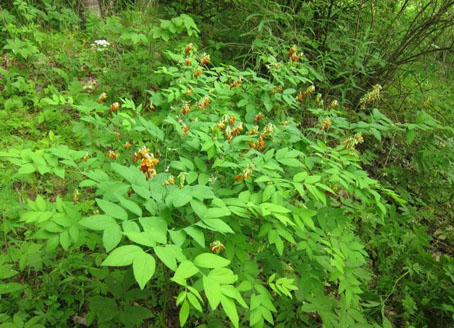 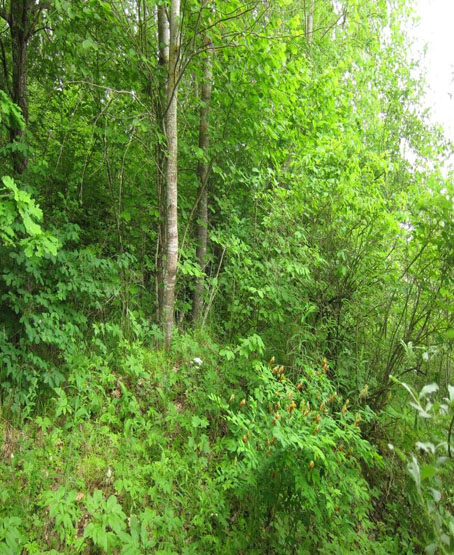 Картосхема места произрастания дикорастущего растения
к паспорту места произрастания дикорастущего растения
от 30 ноября 2021 г. № 25Чина гладкая (Lathyrus laevigatus (Waldst. et Kit.) Gren.)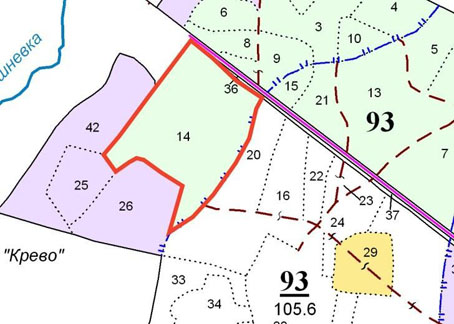 ОХРАННОЕ ОБЯЗАТЕЛЬСТВОГосударственное опытное лесохозяйственное учреждение «Сморгонский опытный лесхоз» (Гродненская область, город Сморгонь, улица Комсомольская, 19) обеспечивает охрану места произрастания дикорастущего растения Чина гладкая (Lathyrus laevigatus (Waldst. et Kit.) Gren.), указанного в паспорте места произрастания дикорастущего растения от 30 ноября 2021 г. № 25.В этих целях государственное опытное лесохозяйственное учреждение «Сморгонский опытный лесхоз» ОБЯЗАНО:1. Участвовать в обследованиях места произрастания дикорастущего растения 1 раз в 3 года.2. Своевременно информировать обо всех обстоятельствах, наступление которых связано с обеспечением охраны места произрастания дикорастущего растения, Сморгонскую городскую и районную инспекцию природных ресурсов и охраны окружающей среды.3. Обеспечивать соблюдение специального режима охраны и использования места произрастания дикорастущего растения.В границах места произрастания запрещается:проведение сплошных и постепенных рубок главного пользования;проведение рубок обновления, рубок формирования (переформирования) лесных насаждений промежуточного пользования;увеличение совокупного проективного покрытия подроста и подлеска более 30 процентов;сжигание порубочных остатков при выполнении рубок леса;использование при проведении работ машин на гусеничном ходу;укладка срубленных деревьев и сбор порубочных остатков в кучи и (или) валы, устройство лесопромышленных складов;разработка лесосеки в летний период, за исключением проведения санитарных рубок в очагах вредителей и болезней леса в соответствии с нормативными правовыми актами (разработка лесосеки проводится в период с устойчивым снежным покровом);повреждение, уничтожение живого напочвенного покрова и лесной подстилки, за исключением мероприятий, связанных с восстановлением численности популяций охраняемых видов, предупреждения и ликвидации чрезвычайной ситуации и ее последствий в порядке, установленном законодательством в области защиты населения и территорий от чрезвычайных ситуаций;выполнение работ по гидротехнической мелиорации, работ, связанных с изменением существующего гидрологического режима, за исключением работ по его восстановлению.Требуется:поддержание полноты лесного насаждения в пределах 0,4–0,6;оставление порубочных остатков в объеме до 5 кубических метров на 1 гектар площади без укладки их в кучи.4. В случае ухудшения состояния места произрастания дикорастущего растения осуществлять мероприятия по восстановлению места произрастания дикорастущего растения.ПАСПОРТ
места произрастания дикорастущего растения, относящегося к видам, 
включенным в Красную книгу Республики БеларусьНазвание вида дикорастущего растения: Чина гладкая (Lathyrus laevigatus (Waldst. et Kit.) Gren.).Состояние популяции дикорастущего растения: не менее 173 растений, встречаемость единичная и групповая, площадь популяции – около 3 гектаров, состояние удовлетворительное.Местонахождение места произрастания дикорастущего растения: Гродненская область, Сморгонский район, 1,3–1,7 километра на северо-запад от деревни Клышки, выделы 39, 40, 52, 53, 56, 58, 71 квартала 89 Кревского лесничества государственного опытного лесохозяйственного учреждения «Сморгонский опытный лесхоз».Географические координаты места произрастания дикорастущего растения: 54°17'34,00'' северной широты, 26°16'34,80'' восточной долготы; 54°17'18,09'' северной широты, 26°16'26,25'' восточной долготы; 54°17'30,12'' северной широты, 26°16'38,80'' восточной долготы; 54°17'39,30'' северной широты, 26°16'29,10'' восточной долготы.Площадь места произрастания дикорастущего растения: 8,9 гектара.Описание границ места произрастания дикорастущего растения: в границах выделов 39, 40, 52, 53, 56, 58, 71 квартала 89 Кревского лесничества государственного опытного лесохозяйственного учреждения «Сморгонский опытный лесхоз».Описание места произрастания дикорастущего растения: сосняки и ельники кисличные и орляковые, дубрава кисличная, березняк черничный.30 августа 2020 г.Общий вид (фотографии) дикорастущего растения и места его произрастания
к паспорту места произрастания дикорастущего растения
от 30 ноября 2021 г. № 26Чина гладкая (Lathyrus laevigatus (Waldst. et Kit.) Gren.)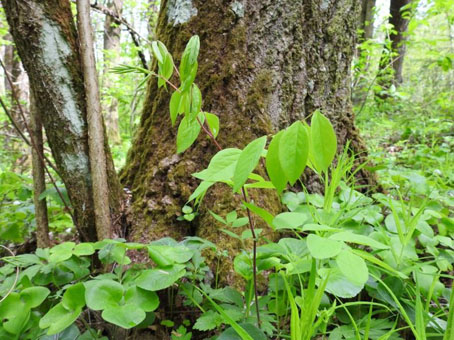 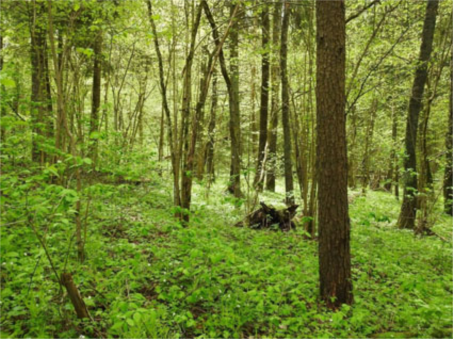 Картосхема места произрастания дикорастущего растения
к паспорту места произрастания дикорастущего растения
от 30 ноября 2021 г. № 26Чина гладкая (Lathyrus laevigatus (Waldst. et Kit.) Gren.)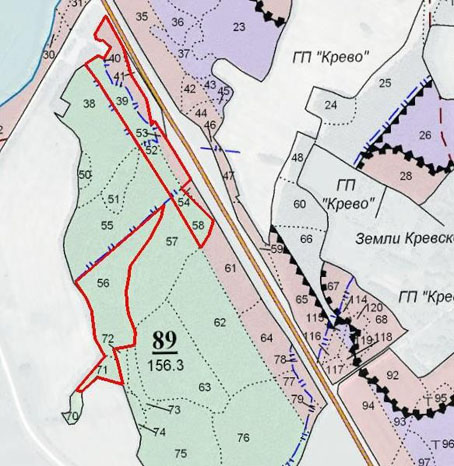 ОХРАННОЕ ОБЯЗАТЕЛЬСТВОГосударственное опытное лесохозяйственное учреждение «Сморгонский опытный лесхоз» (Гродненская область, город Сморгонь, улица Комсомольская, 19) обеспечивает охрану места произрастания дикорастущего растения Чина гладкая (Lathyrus laevigatus (Waldst. et Kit.) Gren.), указанного в паспорте места произрастания дикорастущего растения от 30 ноября 2021 г. № 26.В этих целях государственное опытное лесохозяйственное учреждение «Сморгонский опытный лесхоз» ОБЯЗАНО:1. Участвовать в обследованиях места произрастания дикорастущего растения 1 раз в 3 года.2. Своевременно информировать обо всех обстоятельствах, наступление которых связано с обеспечением охраны места произрастания дикорастущего растения, Сморгонскую городскую и районную инспекцию природных ресурсов и охраны окружающей среды.3. Обеспечивать соблюдение специального режима охраны и использования места произрастания дикорастущего растения.В границах места произрастания запрещается:проведение сплошных и постепенных рубок главного пользования;проведение рубок обновления, рубок формирования (переформирования) лесных насаждений промежуточного пользования;увеличение совокупного проективного покрытия подроста и подлеска более 30 процентов;сжигание порубочных остатков при выполнении рубок леса;использование при проведении работ машин на гусеничном ходу;укладка срубленных деревьев и сбор порубочных остатков в кучи и (или) валы, устройство лесопромышленных складов;разработка лесосеки в летний период, за исключением проведения санитарных рубок в очагах вредителей и болезней леса в соответствии с нормативными правовыми актами (разработка лесосеки проводится в период с устойчивым снежным покровом);повреждение, уничтожение живого напочвенного покрова и лесной подстилки, за исключением мероприятий, связанных с восстановлением численности популяций охраняемых видов, предупреждения и ликвидации чрезвычайной ситуации и ее последствий в порядке, установленном законодательством в области защиты населения и территорий от чрезвычайных ситуаций;выполнение работ по гидротехнической мелиорации, работ, связанных с изменением существующего гидрологического режима, за исключением работ по его восстановлению.Требуется:поддержание полноты лесного насаждения в пределах 0,4–0,6;оставление порубочных остатков в объеме до 5 кубических метров на 1 гектар площади без укладки их в кучи.4. В случае ухудшения состояния места произрастания дикорастущего растения осуществлять мероприятия по восстановлению места произрастания дикорастущего растения.ПАСПОРТ
места произрастания дикорастущего растения, относящегося к видам, 
включенным в Красную книгу Республики БеларусьНазвание вида дикорастущего растения: Чина гладкая (Lathyrus laevigatus (Waldst. et Kit.) Gren.).Состояние популяции дикорастущего растения: не менее 20 растений (куртин), встречаемость куртинная, площадь популяции – около 1 гектара, состояние удовлетворительное.Местонахождение места произрастания дикорастущего растения: Гродненская область, Сморгонский район, 0,7 километра на запад от деревни Милидовщина, выдел 13 квартала 71 Кревского лесничества государственного опытного лесохозяйственного учреждения «Сморгонский опытный лесхоз».Географические координаты места произрастания дикорастущего растения: 54°18'44,24'' северной широты, 26°21'26,82'' восточной долготы.Площадь места произрастания дикорастущего растения: 3,8 гектара.Описание границ места произрастания дикорастущего растения: в границах выдела 13 квартала 71 Кревского лесничества государственного опытного лесохозяйственного учреждения «Сморгонский опытный лесхоз».Описание места произрастания дикорастущего растения: березняк кисличный.30 августа 2020 г.Общий вид (фотографии) дикорастущего растения и места его произрастания
к паспорту места произрастания дикорастущего растения
от 30 ноября 2021 г. № 27Чина гладкая (Lathyrus laevigatus (Waldst. et Kit.) Gren.)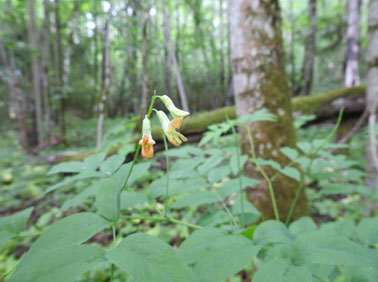 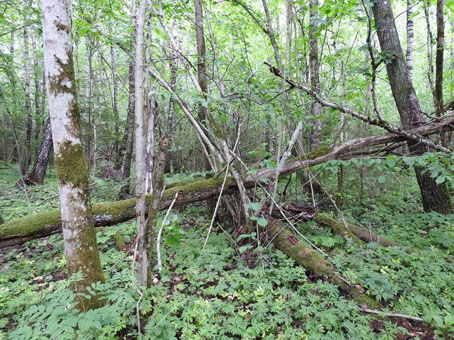 Картосхема места произрастания дикорастущего растения
к паспорту места произрастания дикорастущего растения
от 30 ноября 2021 г. № 27Чина гладкая (Lathyrus laevigatus (Waldst. et Kit.) Gren.)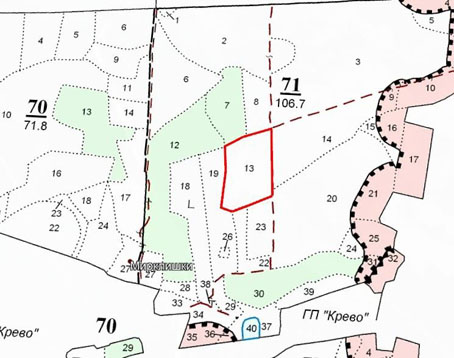 ОХРАННОЕ ОБЯЗАТЕЛЬСТВОГосударственное опытное лесохозяйственное учреждение «Сморгонский опытный лесхоз» (Гродненская область, город Сморгонь, улица Комсомольская, 19) обеспечивает охрану места произрастания дикорастущего растения Чина гладкая (Lathyrus laevigatus (Waldst. et Kit.) Gren.), указанного в паспорте места произрастания дикорастущего растения от 30 ноября 2021 г. № 27.В этих целях государственное опытное лесохозяйственное учреждение «Сморгонский опытный лесхоз» ОБЯЗАНО:1. Участвовать в обследованиях места произрастания дикорастущего растения 1 раз в 3 года.2. Своевременно информировать обо всех обстоятельствах, наступление которых связано с обеспечением охраны места произрастания дикорастущего растения, Сморгонскую городскую и районную инспекцию природных ресурсов и охраны окружающей среды.3. Обеспечивать соблюдение специального режима охраны и использования места произрастания дикорастущего растения.В границах места произрастания запрещается:проведение сплошных и постепенных рубок главного пользования;проведение рубок обновления, рубок формирования (переформирования) лесных насаждений промежуточного пользования;увеличение совокупного проективного покрытия подроста и подлеска более 30 процентов;сжигание порубочных остатков при выполнении рубок леса;использование при проведении работ машин на гусеничном ходу;укладка срубленных деревьев и сбор порубочных остатков в кучи и (или) валы, устройство лесопромышленных складов;разработка лесосеки в летний период, за исключением проведения санитарных рубок в очагах вредителей и болезней леса в соответствии с нормативными правовыми актами (разработка лесосеки проводится в период с устойчивым снежным покровом);повреждение, уничтожение живого напочвенного покрова и лесной подстилки, за исключением мероприятий, связанных с восстановлением численности популяций охраняемых видов, предупреждения и ликвидации чрезвычайной ситуации и ее последствий в порядке, установленном законодательством в области защиты населения и территорий от чрезвычайных ситуаций;выполнение работ по гидротехнической мелиорации, работ, связанных с изменением существующего гидрологического режима, за исключением работ по его восстановлению.Требуется:поддержание полноты лесного насаждения в пределах 0,4–0,6;оставление порубочных остатков в объеме до 5 кубических метров на 1 гектар площади без укладки их в кучи.4. В случае ухудшения состояния места произрастания дикорастущего растения осуществлять мероприятия по восстановлению места произрастания дикорастущего растения.ПАСПОРТ
места произрастания дикорастущего растения, относящегося к видам, 
включенным в Красную книгу Республики БеларусьНазвание вида дикорастущего растения: Чина гладкая (Lathyrus laevigatus (Waldst. et Kit.) Gren.).Состояние популяции дикорастущего растения: не менее 20 растений (куртин), встречаемость куртинная, площадь популяции – около 1 гектара, состояние удовлетворительное.Местонахождение места произрастания дикорастущего растения: Гродненская область, Сморгонский район, 0,9 километра на северо-восток от деревни Попелевичи, выделы 6, 7 квартала 48 Кревского лесничества государственного опытного лесохозяйственного учреждения «Сморгонский опытный лесхоз».Географические координаты места произрастания дикорастущего растения: 54°19'27,35'' северной широты, 26°14'17,73'' восточной долготы.Площадь места произрастания дикорастущего растения: 10,6 гектара.Описание границ места произрастания дикорастущего растения: в границах выделов 6, 7 квартала 48 Кревского лесничества государственного опытного лесохозяйственного учреждения «Сморгонский опытный лесхоз».Описание места произрастания дикорастущего растения: осинник кисличный.30 августа 2020 г.Общий вид (фотографии) дикорастущего растения и места его произрастания
к паспорту места произрастания дикорастущего растения
от 30 ноября 2021 г. № 28Чина гладкая (Lathyrus laevigatus (Waldst. et Kit.) Gren.)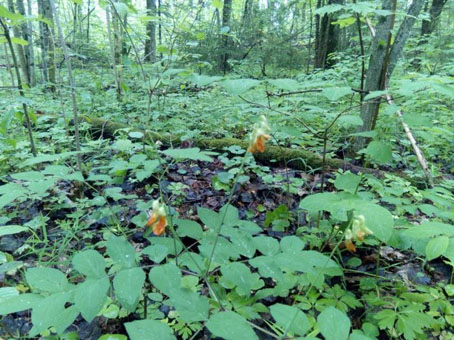 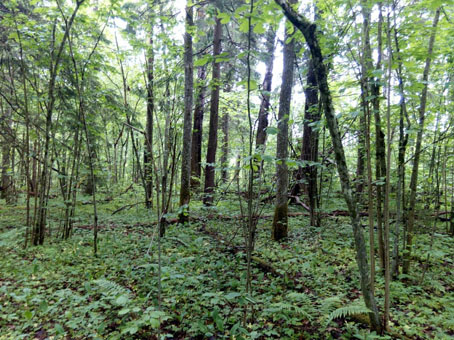 Картосхема места произрастания дикорастущего растения
к паспорту места произрастания дикорастущего растения
от 30 ноября 2021 г. № 28Чина гладкая (Lathyrus laevigatus (Waldst. et Kit.) Gren.)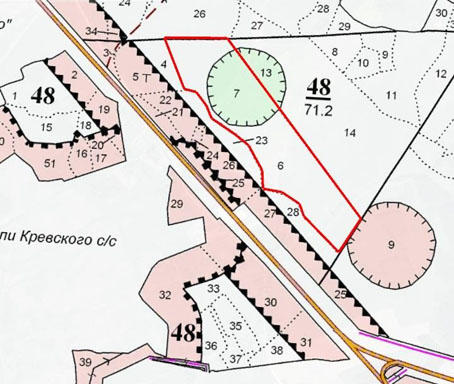 ОХРАННОЕ ОБЯЗАТЕЛЬСТВОГосударственное опытное лесохозяйственное учреждение «Сморгонский опытный лесхоз» (Гродненская область, город Сморгонь, улица Комсомольская, 19) обеспечивает охрану места произрастания дикорастущего растения Чина гладкая (Lathyrus laevigatus (Waldst. et Kit.) Gren.), указанного в паспорте места произрастания дикорастущего растения от 30 ноября 2021 г. № 28.В этих целях государственное опытное лесохозяйственное учреждение «Сморгонский опытный лесхоз» ОБЯЗАНО:1. Участвовать в обследованиях места произрастания дикорастущего растения 1 раз в 3 года.2. Своевременно информировать обо всех обстоятельствах, наступление которых связано с обеспечением охраны места произрастания дикорастущего растения, Сморгонскую городскую и районную инспекцию природных ресурсов и охраны окружающей среды.3. Обеспечивать соблюдение специального режима охраны и использования места произрастания дикорастущего растения.В границах места произрастания запрещается:проведение сплошных и постепенных рубок главного пользования;проведение рубок обновления, рубок формирования (переформирования) лесных насаждений промежуточного пользования;увеличение совокупного проективного покрытия подроста и подлеска более 30 процентов;сжигание порубочных остатков при выполнении рубок леса;использование при проведении работ машин на гусеничном ходу;укладка срубленных деревьев и сбор порубочных остатков в кучи и (или) валы, устройство лесопромышленных складов;разработка лесосеки в летний период, за исключением проведения санитарных рубок в очагах вредителей и болезней леса в соответствии с нормативными правовыми актами (разработка лесосеки проводится в период с устойчивым снежным покровом);повреждение, уничтожение живого напочвенного покрова и лесной подстилки, за исключением мероприятий, связанных с восстановлением численности популяций охраняемых видов, предупреждения и ликвидации чрезвычайной ситуации и ее последствий в порядке, установленном законодательством в области защиты населения и территорий от чрезвычайных ситуаций;выполнение работ по гидротехнической мелиорации, работ, связанных с изменением существующего гидрологического режима, за исключением работ по его восстановлению.Требуется:поддержание полноты лесного насаждения в пределах 0,4–0,6;оставление порубочных остатков в объеме до 5 кубических метров на 1 гектар площади без укладки их в кучи.4. В случае ухудшения состояния места произрастания дикорастущего растения осуществлять мероприятия по восстановлению места произрастания дикорастущего растения.ПАСПОРТ
места произрастания дикорастущего растения, относящегося к видам, 
включенным в Красную книгу Республики БеларусьНазвание вида дикорастущего растения: Баранец обыкновенный (Huperzia selago (L.) Bernh. ex Schrank et C. Mart.).Состояние популяции дикорастущего растения: не менее 2 куртин, встречаемость куртинная, площадь популяции – около 1 квадратного метра, состояние удовлетворительное.Местонахождение места произрастания дикорастущего растения: Гродненская область, Сморгонский район, 0,9–0,11 километра на северо-восток от деревни Попелевичи, выдел 7 квартала 48, выдел 9 квартала 56 Кревского лесничества государственного опытного лесохозяйственного учреждения «Сморгонский опытный лесхоз».Географические координаты места произрастания дикорастущего растения: 54°19'13,14'' северной широты, 26°14'43,98'' восточной долготы; 54°19'26,42'' северной широты, 26°14'20,36'' восточной долготы.Площадь места произрастания дикорастущего растения: суммарная площадь выделов 7,4 гектара.Описание границ места произрастания дикорастущего растения: в границах выдела 7 квартала 48, выдела 9 квартала 56 Кревского лесничества государственного опытного лесохозяйственного учреждения «Сморгонский опытный лесхоз».Описание места произрастания дикорастущего растения: осинник и дубрава кисличные.30 августа 2020 г.Общий вид (фотографии) дикорастущего растения и места его произрастания
к паспорту места произрастания дикорастущего растения
от 30 ноября 2021 г. № 29Баранец обыкновенный (Huperzia selago (L.) Bernh. ex Schrank et C. Mart.)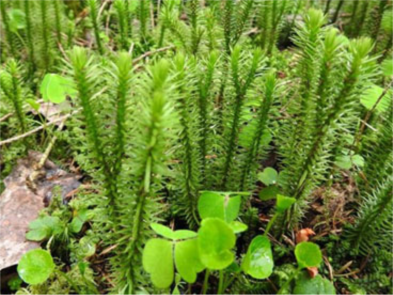 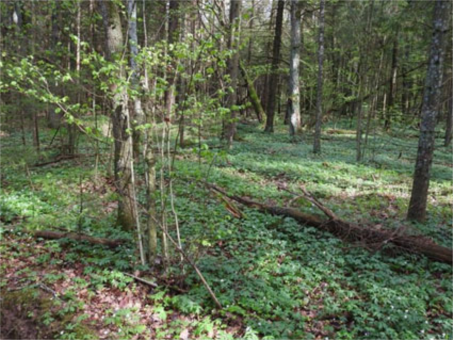 Картосхема места произрастания дикорастущего растения
к паспорту места произрастания дикорастущего растения
от 30 ноября 2021 г. № 29Баранец обыкновенный (Huperzia selago (L.) Bernh. ex Schrank et C. Mart.)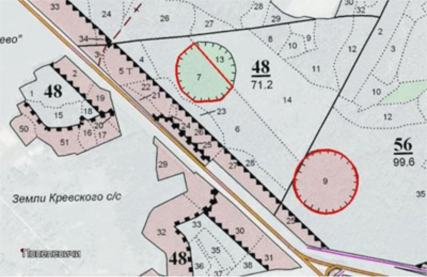 ОХРАННОЕ ОБЯЗАТЕЛЬСТВОГосударственное опытное лесохозяйственное учреждение «Сморгонский опытный лесхоз» (Гродненская область, город Сморгонь, улица Комсомольская, 19) обеспечивает охрану места произрастания дикорастущего растения Баранец обыкновенный (Huperzia selago (L.) Bernh. ex Schrank et C. Mart.), указанного в паспорте места произрастания дикорастущего растения от 30 ноября 2021 г. № 29.В этих целях государственное опытное лесохозяйственное учреждение «Сморгонский опытный лесхоз» ОБЯЗАНО:1. Участвовать в обследованиях места произрастания дикорастущего растения 1 раз в 3 года.2. Своевременно информировать обо всех обстоятельствах, наступление которых связано с обеспечением охраны места произрастания дикорастущего растения, Сморгонскую городскую и районную инспекцию природных ресурсов и охраны окружающей среды.3. Обеспечивать соблюдение специального режима охраны и использования места произрастания дикорастущего растения.В границах места произрастания запрещается:проведение рубок главного пользования;проведение рубок обновления, рубок формирования (переформирования) лесных насаждений промежуточного пользования;увеличение совокупного проективного покрытия подроста и подлеска более 30 процентов;сжигание порубочных остатков при выполнении рубок леса;использование при проведении работ машин на гусеничном ходу;укладка срубленных деревьев и сбор порубочных остатков в кучи и (или) валы, устройство лесопромышленных складов;разработка лесосеки в летний период, за исключением проведения санитарных рубок в очагах вредителей и болезней леса в соответствии с нормативными правовыми актами (разработка лесосеки проводится в период с устойчивым снежным покровом);повреждение, уничтожение живого напочвенного покрова и лесной подстилки, за исключением мероприятий, связанных с восстановлением численности популяций охраняемых видов, предупреждения и ликвидации чрезвычайной ситуации и ее последствий в порядке, установленном законодательством в области защиты населения и территорий от чрезвычайных ситуаций;выполнение работ по гидротехнической мелиорации, работ, связанных с изменением существующего гидрологического режима, за исключением работ по его восстановлению.Требуется:поддержание полноты лесного насаждения в пределах 0,5–0,7;оставление порубочных остатков в объеме до 5 кубических метров на 1 гектар площади без укладки их в кучи.4. В случае ухудшения состояния места произрастания дикорастущего растения осуществлять мероприятия по восстановлению места произрастания дикорастущего растения.ПАСПОРТ
места произрастания дикорастущего растения, относящегося к видам, 
включенным в Красную книгу Республики БеларусьНазвание вида дикорастущего растения: Баранец обыкновенный (Huperzia selago (L.) Bernh. ex Schrank et C. Mart.).Состояние популяции дикорастущего растения: численность не менее 1 куртины, встречаемость куртинная, площадь популяции – около 1 квадратного метра, состояние удовлетворительное.Местонахождение места произрастания дикорастущего растения: Гродненская область, Сморгонский район, 1,4 километра на северо-восток от агрогородка Крево, выдел 50 квартала 51 Кревского лесничества государственного опытного лесохозяйственного учреждения «Сморгонский опытный лесхоз».Географические координаты места произрастания дикорастущего растения: 54°20'00,30'' северной широты, 26°19'35,10'' восточной долготы.Площадь места произрастания дикорастущего растения: 0,8 гектара.Описание границ места произрастания дикорастущего растения: в границах выдела 50 квартала 51 Кревского лесничества государственного опытного лесохозяйственного учреждения «Сморгонский опытный лесхоз».Описание места произрастания дикорастущего растения: ельник кисличный.30 августа 2020 г.Общий вид (фотографии) дикорастущего растения и места его произрастания
к паспорту места произрастания дикорастущего растения
от 30 ноября 2021 г. № 30Баранец обыкновенный (Huperzia selago (L.) Bernh. ex Schrank et C. Mart.)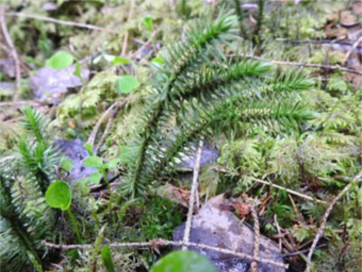 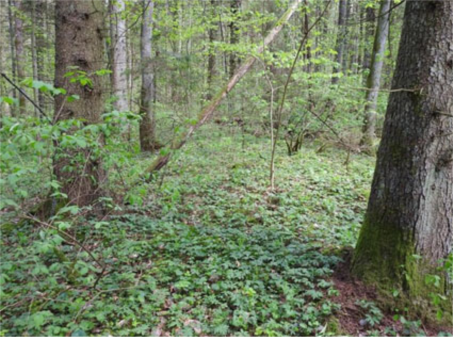 Картосхема места произрастания дикорастущего растения
к паспорту места произрастания дикорастущего растения
от 30 ноября 2021 г. № 30Баранец обыкновенный (Huperzia selago (L.) Bernh. ex Schrank et C. Mart.)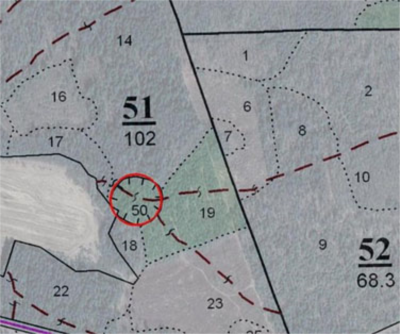 ОХРАННОЕ ОБЯЗАТЕЛЬСТВОГосударственное опытное лесохозяйственное учреждение «Сморгонский опытный лесхоз» (Гродненская область, город Сморгонь, улица Комсомольская, 19) обеспечивает охрану места произрастания дикорастущего растения Баранец обыкновенный (Huperzia selago (L.) Bernh. ex Schrank et C. Mart.), указанного в паспорте места произрастания дикорастущего растения от 30 ноября 2021 г. № 30.В этих целях государственное опытное лесохозяйственное учреждение «Сморгонский опытный лесхоз» ОБЯЗАНО:1. Участвовать в обследованиях места произрастания дикорастущего растения 1 раз в 3 года.2. Своевременно информировать обо всех обстоятельствах, наступление которых связано с обеспечением охраны места произрастания дикорастущего растения, Сморгонскую городскую и районную инспекцию природных ресурсов и охраны окружающей среды.3. Обеспечивать соблюдение специального режима охраны и использования места произрастания дикорастущего растения.В границах места произрастания запрещается:проведение рубок главного пользования;проведение рубок обновления, рубок формирования (переформирования) лесных насаждений промежуточного пользования;увеличение совокупного проективного покрытия подроста и подлеска более 30 процентов;сжигание порубочных остатков при выполнении рубок леса;использование при проведении работ машин на гусеничном ходу;укладка срубленных деревьев и сбор порубочных остатков в кучи и (или) валы, устройство лесопромышленных складов;разработка лесосеки в летний период, за исключением проведения санитарных рубок в очагах вредителей и болезней леса в соответствии с нормативными правовыми актами (разработка лесосеки проводится в период с устойчивым снежным покровом);повреждение, уничтожение живого напочвенного покрова и лесной подстилки, за исключением мероприятий, связанных с восстановлением численности популяций охраняемых видов, предупреждения и ликвидации чрезвычайной ситуации и ее последствий в порядке, установленном законодательством в области защиты населения и территорий от чрезвычайных ситуаций;выполнение работ по гидротехнической мелиорации, работ, связанных с изменением существующего гидрологического режима, за исключением работ по его восстановлению.Требуется:поддержание полноты лесного насаждения в пределах 0,5–0,7;оставление порубочных остатков в объеме до 5 кубических метров на 1 гектар площади без укладки их в кучи.4. В случае ухудшения состояния места произрастания дикорастущего растения осуществлять мероприятия по восстановлению места произрастания дикорастущего растения.ПАСПОРТ
места произрастания дикорастущего растения, относящегося к видам, 
включенным в Красную книгу Республики БеларусьНазвание вида дикорастущего растения: Баранец обыкновенный (Huperzia selago (L.) Bernh. ex Schrank et C. Mart.).Состояние популяции дикорастущего растения: численность не менее 4 куртин, встречаемость куртинная, площадь популяции – около 1 квадратного метра, состояние удовлетворительное.Местонахождение места произрастания дикорастущего растения: Гродненская область, Сморгонский район, 1,5–1,6 километра на юго-восток от деревни Новая Рудня, выделы 7, 9, 11 квартала 55 Жодишковского лесничества государственного опытного лесохозяйственного учреждения «Сморгонский опытный лесхоз».Географические координаты места произрастания дикорастущего растения: 54°34'40,92'' северной широты, 26°22'07,14'' восточной долготы; 54°34'40,20'' северной широты, 26°22'20,52'' восточной долготы; 54°34'40,80'' северной широты, 26°22'08,52'' восточной долготы.Площадь места произрастания дикорастущего растения: 6,3 гектара.Описание границ места произрастания дикорастущего растения: в границах выделов 7, 9, 11 квартала 55 Жодишковского лесничества государственного опытного лесохозяйственного учреждения «Сморгонский опытный лесхоз».Описание места произрастания дикорастущего растения: ельник кисличный, сосняк долгомошный, а также экотонный участок ельника и болота в пойме реки.30 августа 2020 г.Общий вид (фотографии) дикорастущего растения и места его произрастания
к паспорту места произрастания дикорастущего растения
от 30 ноября 2021 г. № 31Баранец обыкновенный (Huperzia selago (L.) Bernh. ex Schrank et C. Mart.)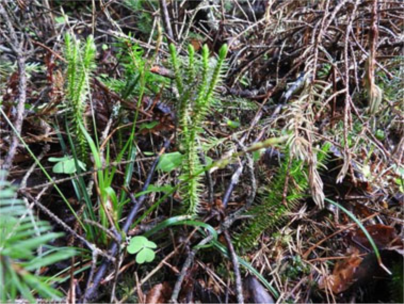 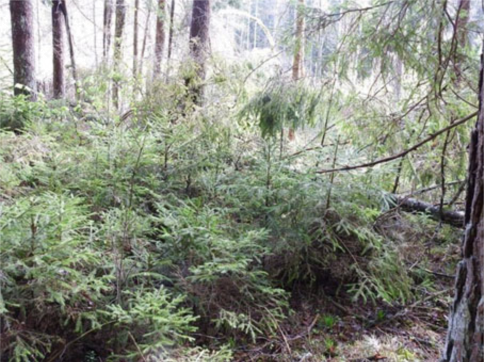 Картосхема места произрастания дикорастущего растения
к паспорту места произрастания дикорастущего растения
от 30 ноября 2021 г. № 31Баранец обыкновенный (Huperzia selago (L.) Bernh. ex Schrank et C. Mart.)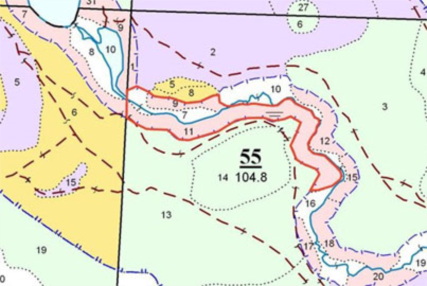 ОХРАННОЕ ОБЯЗАТЕЛЬСТВОГосударственное опытное лесохозяйственное учреждение «Сморгонский опытный лесхоз» (Гродненская область, город Сморгонь, улица Комсомольская, 19) обеспечивает охрану места произрастания дикорастущего растения Баранец обыкновенный (Huperzia selago (L.) Bernh. ex Schrank et C. Mart.), указанного в паспорте места произрастания дикорастущего растения от 30 ноября 2021 г. № 31.В этих целях государственное опытное лесохозяйственное учреждение «Сморгонский опытный лесхоз» ОБЯЗАНО:1. Участвовать в обследованиях места произрастания дикорастущего растения 1 раз в 3 года.2. Своевременно информировать обо всех обстоятельствах, наступление которых связано с обеспечением охраны места произрастания дикорастущего растения, Сморгонскую городскую и районную инспекцию природных ресурсов и охраны окружающей среды.3. Обеспечивать соблюдение специального режима охраны и использования места произрастания дикорастущего растения.В границах места произрастания запрещается:проведение рубок главного пользования;проведение рубок обновления, рубок формирования (переформирования) лесных насаждений промежуточного пользования;увеличение совокупного проективного покрытия подроста и подлеска более 30 процентов;сжигание порубочных остатков при выполнении рубок леса;использование при проведении работ машин на гусеничном ходу;укладка срубленных деревьев и сбор порубочных остатков в кучи и (или) валы, устройство лесопромышленных складов;разработка лесосеки в летний период, за исключением проведения санитарных рубок в очагах вредителей и болезней леса в соответствии с нормативными правовыми актами (разработка лесосеки проводится в период с устойчивым снежным покровом);повреждение, уничтожение живого напочвенного покрова и лесной подстилки, за исключением мероприятий, связанных с восстановлением численности популяций охраняемых видов, предупреждения и ликвидации чрезвычайной ситуации и ее последствий в порядке, установленном законодательством в области защиты населения и территорий от чрезвычайных ситуаций;выполнение работ по гидротехнической мелиорации, работ, связанных с изменением существующего гидрологического режима, за исключением работ по его восстановлению.Требуется:поддержание полноты лесного насаждения в пределах 0,5–0,7;оставление порубочных остатков в объеме до 5 кубических метров на 1 гектар площади без укладки их в кучи.4. В случае ухудшения состояния места произрастания дикорастущего растения осуществлять мероприятия по восстановлению места произрастания дикорастущего растения.ПАСПОРТ
места произрастания дикорастущего растения, относящегося к видам, 
включенным в Красную книгу Республики БеларусьНазвание вида дикорастущего растения: Баранец обыкновенный (Huperzia selago (L.) Bernh. ex Schrank et C. Mart.).Состояние популяции дикорастущего растения: не менее 2 куртин, встречаемость куртинная, площадь популяции – около 1 квадратного метра, состояние удовлетворительное.Местонахождение места произрастания дикорастущего растения: Гродненская область, Сморгонский район, 1,2 километра на северо-запад от деревни Клышки, выделы 62, 63 квартала 89 Кревского лесничества государственного опытного лесохозяйственного учреждения «Сморгонский опытный лесхоз».Географические координаты места произрастания дикорастущего растения: 54°17'20,10'' северной широты, 26°16'37,00'' восточной долготы.Площадь места произрастания дикорастущего растения: 9,7 гектара.Описание границ места произрастания дикорастущего растения: в границах выделов 62, 63 квартала 89 Кревского лесничества государственного опытного лесохозяйственного учреждения «Сморгонский опытный лесхоз».Описание места произрастания дикорастущего растения: ельник кисличный.30 августа 2020 г.Общий вид (фотографии) дикорастущего растения и места его произрастания
к паспорту места произрастания дикорастущего растения
от 30 ноября 2021 г. № 32Баранец обыкновенный (Huperzia selago (L.) Bernh. ex Schrank et C. Mart.)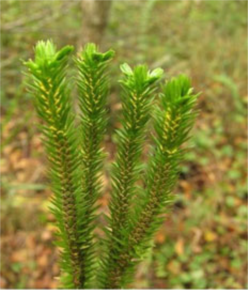 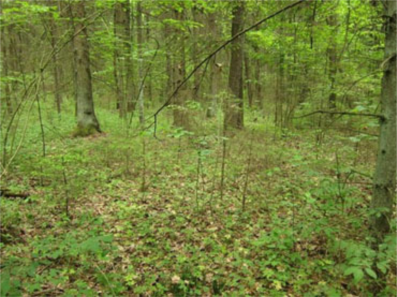 Картосхема места произрастания дикорастущего растения
к паспорту места произрастания дикорастущего растения
от 30 ноября 2021 г. № 32Баранец обыкновенный (Huperzia selago (L.) Bernh. ex Schrank et C. Mart.)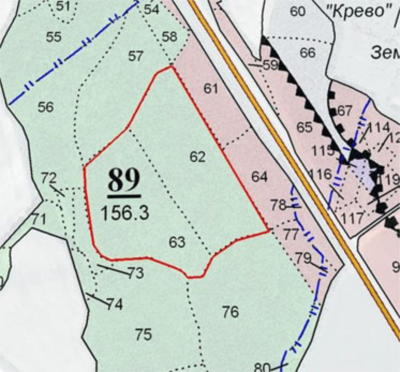 ОХРАННОЕ ОБЯЗАТЕЛЬСТВОГосударственное опытное лесохозяйственное учреждение «Сморгонский опытный лесхоз» (Гродненская область, город Сморгонь, улица Комсомольская, 19) обеспечивает охрану места произрастания дикорастущего растения Баранец обыкновенный (Huperzia selago (L.) Bernh. ex Schrank et C. Mart.), указанного в паспорте места произрастания дикорастущего растения от 30 ноября 2021 г. № 32.В этих целях государственное опытное лесохозяйственное учреждение «Сморгонский опытный лесхоз» ОБЯЗАНО:1. Участвовать в обследованиях места произрастания дикорастущего растения 1 раз в 3 года.2. Своевременно информировать обо всех обстоятельствах, наступление которых связано с обеспечением охраны места произрастания дикорастущего растения, Сморгонскую городскую и районную инспекцию природных ресурсов и охраны окружающей среды.3. Обеспечивать соблюдение специального режима охраны и использования места произрастания дикорастущего растения.В границах места произрастания запрещается:проведение рубок главного пользования;проведение рубок обновления, рубок формирования (переформирования) лесных насаждений промежуточного пользования;увеличение совокупного проективного покрытия подроста и подлеска более 30 процентов;сжигание порубочных остатков при выполнении рубок леса;использование при проведении работ машин на гусеничном ходу;укладка срубленных деревьев и сбор порубочных остатков в кучи и (или) валы, устройство лесопромышленных складов;разработка лесосеки в летний период, за исключением проведения санитарных рубок в очагах вредителей и болезней леса в соответствии с нормативными правовыми актами (разработка лесосеки проводится в период с устойчивым снежным покровом);повреждение, уничтожение живого напочвенного покрова и лесной подстилки, за исключением мероприятий, связанных с восстановлением численности популяций охраняемых видов, предупреждения и ликвидации чрезвычайной ситуации и ее последствий в порядке, установленном законодательством в области защиты населения и территорий от чрезвычайных ситуаций;выполнение работ по гидротехнической мелиорации, работ, связанных с изменением существующего гидрологического режима, за исключением работ по его восстановлению.Требуется:поддержание полноты лесного насаждения в пределах 0,5–0,7;оставление порубочных остатков в объеме до 5 кубических метров на 1 гектар площади без укладки их в кучи.4. В случае ухудшения состояния места произрастания дикорастущего растения осуществлять мероприятия по восстановлению места произрастания дикорастущего растения.ПАСПОРТ
места произрастания дикорастущего растения, относящегося к видам, 
включенным в Красную книгу Республики БеларусьНазвание вида дикорастущего растения: Баранец обыкновенный (Huperzia selago (L.) Bernh. ex Schrank et C. Mart.).Состояние популяции дикорастущего растения: не менее 1 куртины, встречаемость куртинная, площадь популяции – около 1 квадратного метра, состояние удовлетворительное.Местонахождение места произрастания дикорастущего растения: Гродненская область, Сморгонский район, 1,4 километра на юго-восток от деревни Колпея, выдел 19 квартала 67 Трилесинского лесничества государственного опытного лесохозяйственного учреждения «Сморгонский опытный лесхоз».Географические координаты места произрастания дикорастущего растения: 54°29'17,07'' северной широты, 26°30'43,00'' восточной долготы.Площадь места произрастания дикорастущего растения: суммарная площадь выделов 1,6 гектара.Описание границ места произрастания дикорастущего растения: границы выдела 19 квартала 67 Трилесинского лесничества государственного опытного лесохозяйственного учреждения «Сморгонский опытный лесхоз».Описание места произрастания дикорастущего растения: ельник кисличный.30 августа 2020 г.Общий вид (фотографии) дикорастущего растения и места его произрастания
к паспорту места произрастания дикорастущего растения
от 30 ноября 2021 г. № 33Баранец обыкновенный (Huperzia selago (L.) Bernh. ex Schrank et C. Mart.)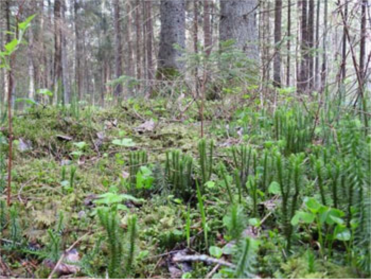 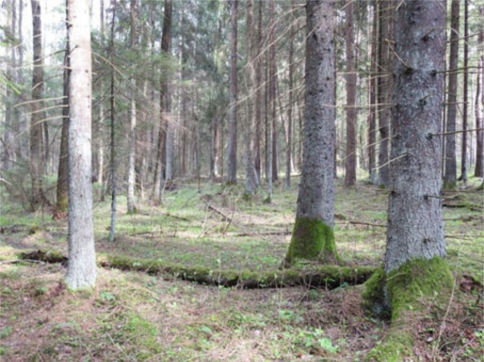 Картосхема места произрастания дикорастущего растения
к паспорту места произрастания дикорастущего растения
от 30 ноября 2021 г. № 33Баранец обыкновенный (Huperzia selago (L.) Bernh. ex Schrank et C. Mart.)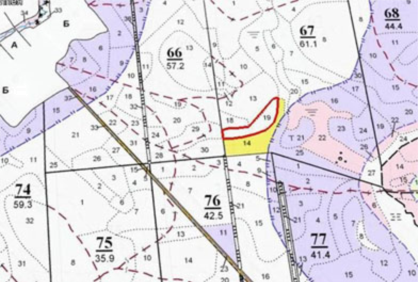 ОХРАННОЕ ОБЯЗАТЕЛЬСТВОГосударственное опытное лесохозяйственное учреждение «Сморгонский опытный лесхоз» (Гродненская область, город Сморгонь, улица Комсомольская, 19) обеспечивает охрану места произрастания дикорастущего растения Баранец обыкновенный (Huperzia selago (L.) Bernh. ex Schrank et C. Mart.), указанного в паспорте места произрастания дикорастущего растения от 30 ноября 2021 г. № 33.В этих целях государственное опытное лесохозяйственное учреждение «Сморгонский опытный лесхоз» ОБЯЗАНО:1. Участвовать в обследованиях места произрастания дикорастущего растения 1 раз в 3 года.2. Своевременно информировать обо всех обстоятельствах, наступление которых связано с обеспечением охраны места произрастания дикорастущего растения, Сморгонскую городскую и районную инспекцию природных ресурсов и охраны окружающей среды.3. Обеспечивать соблюдение специального режима охраны и использования места произрастания дикорастущего растения.В границах места произрастания запрещается:проведение рубок главного пользования;проведение рубок обновления, рубок формирования (переформирования) лесных насаждений промежуточного пользования;увеличение совокупного проективного покрытия подроста и подлеска более 30 процентов;сжигание порубочных остатков при выполнении рубок леса;использование при проведении работ машин на гусеничном ходу;укладка срубленных деревьев и сбор порубочных остатков в кучи и (или) валы, устройство лесопромышленных складов;разработка лесосеки в летний период, за исключением проведения санитарных рубок в очагах вредителей и болезней леса в соответствии с нормативными правовыми актами (разработка лесосеки проводится в период с устойчивым снежным покровом);повреждение, уничтожение живого напочвенного покрова и лесной подстилки, за исключением мероприятий, связанных с восстановлением численности популяций охраняемых видов, предупреждения и ликвидации чрезвычайной ситуации и ее последствий в порядке, установленном законодательством в области защиты населения и территорий от чрезвычайных ситуаций;выполнение работ по гидротехнической мелиорации, работ, связанных с изменением существующего гидрологического режима, за исключением работ по его восстановлению.Требуется:поддержание полноты лесного насаждения в пределах 0,5–0,7;оставление порубочных остатков в объеме до 5 кубических метров на 1 гектар площади без укладки их в кучи.4. В случае ухудшения состояния места произрастания дикорастущего растения осуществлять мероприятия по восстановлению места произрастания дикорастущего растения.ПАСПОРТ
места произрастания дикорастущего растения, относящегося к видам, 
включенным в Красную книгу Республики БеларусьНазвание вида дикорастущего растения: Баранец обыкновенный (Huperzia selago (L.) Bernh. ex Schrank et C. Mart.).Состояние популяции дикорастущего растения: не менее 1 куртины, встречаемость куртинная, площадь популяции – около 1 квадратного метра, состояние удовлетворительное.Местонахождение места произрастания дикорастущего растения: Гродненская область, Сморгонский район, 0,8 километра на юго-запад от деревни Ордея, выделы 34, 35 квартала 132 Трилесинского лесничества государственного опытного лесохозяйственного учреждения «Сморгонский опытный лесхоз».Географические координаты места произрастания дикорастущего растения: 54°27'44,20'' северной широты, 26°32'05,40'' восточной долготы.Площадь места произрастания дикорастущего растения: 1,9 гектара.Описание границ места произрастания дикорастущего растения: границы выделов 34, 35 квартала 132 Трилесинского лесничества государственного опытного лесохозяйственного учреждения «Сморгонский опытный лесхоз».Описание места произрастания дикорастущего растения: сосняк черничный и березняк орляковый.30 августа 2020 г.Общий вид (фотографии) дикорастущего растения и места его произрастания
к паспорту места произрастания дикорастущего растения
от 30 ноября 2021 г. № 34Баранец обыкновенный (Huperzia selago (L.) Bernh. ex Schrank et C. Mart.)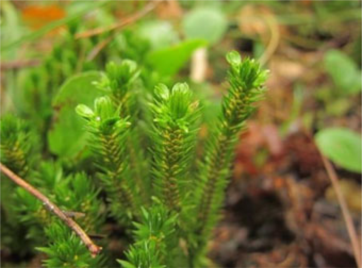 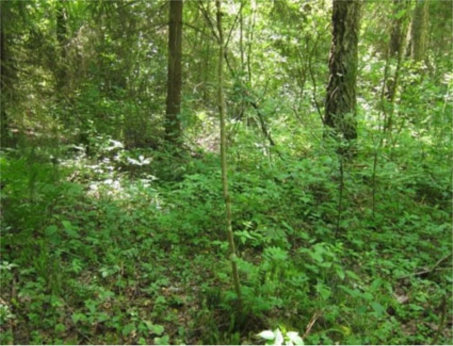 Картосхема места произрастания дикорастущего растения
к паспорту места произрастания дикорастущего растения
от 30 ноября 2021 г. № 34Баранец обыкновенный (Huperzia selago (L.) Bernh. ex Schrank et C. Mart.)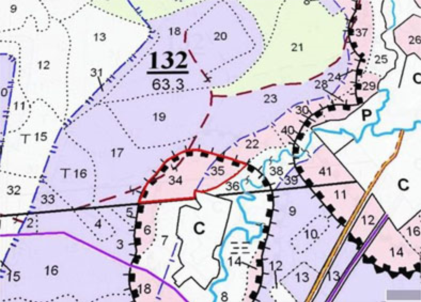 ОХРАННОЕ ОБЯЗАТЕЛЬСТВОГосударственное опытное лесохозяйственное учреждение «Сморгонский опытный лесхоз» (Гродненская область, город Сморгонь, улица Комсомольская, 19) обеспечивает охрану места произрастания дикорастущего растения Баранец обыкновенный (Huperzia selago (L.) Bernh. ex Schrank et C. Mart.), указанного в паспорте места произрастания дикорастущего растения от 30 ноября 2021 г. № 34.В этих целях государственное опытное лесохозяйственное учреждение «Сморгонский опытный лесхоз» ОБЯЗАНО:1. Участвовать в обследованиях места произрастания дикорастущего растения 1 раз в 3 года.2. Своевременно информировать обо всех обстоятельствах, наступление которых связано с обеспечением охраны места произрастания дикорастущего растения, Сморгонскую городскую и районную инспекцию природных ресурсов и охраны окружающей среды.3. Обеспечивать соблюдение специального режима охраны и использования места произрастания дикорастущего растения.В границах места произрастания запрещается:проведение рубок главного пользования;проведение рубок обновления, рубок формирования (переформирования) лесных насаждений промежуточного пользования;увеличение совокупного проективного покрытия подроста и подлеска более 30 процентов;сжигание порубочных остатков при выполнении рубок леса;использование при проведении работ машин на гусеничном ходу;укладка срубленных деревьев и сбор порубочных остатков в кучи и (или) валы, устройство лесопромышленных складов;разработка лесосеки в летний период, за исключением проведения санитарных рубок в очагах вредителей и болезней леса в соответствии с нормативными правовыми актами (разработка лесосеки проводится в период с устойчивым снежным покровом);повреждение, уничтожение живого напочвенного покрова и лесной подстилки, за исключением мероприятий, связанных с восстановлением численности популяций охраняемых видов, предупреждения и ликвидации чрезвычайной ситуации и ее последствий в порядке, установленном законодательством в области защиты населения и территорий от чрезвычайных ситуаций;выполнение работ по гидротехнической мелиорации, работ, связанных с изменением существующего гидрологического режима, за исключением работ по его восстановлению.Требуется:поддержание полноты лесного насаждения в пределах 0,5–0,7;оставление порубочных остатков в объеме до 5 кубических метров на 1 гектар площади без укладки их в кучи.4. В случае ухудшения состояния места произрастания дикорастущего растения осуществлять мероприятия по восстановлению места произрастания дикорастущего растения.ПАСПОРТ
места произрастания дикорастущего растения, относящегося к видам, 
включенным в Красную книгу Республики БеларусьНазвание вида дикорастущего растения: Ладьян трехнадрезный (Corallorhiza trifida Chatel.).Состояние популяции дикорастущего растения: не менее 5 растений, встречаемость единичная, площадь популяции – около 1 квадратного метра, состояние удовлетворительное.Местонахождение места произрастания дикорастущего растения: Гродненская область, Сморгонский район, 0,4 километра на северо-запад от деревни Новая Рудня, выдел 25 квартала 56 Жодишковского лесничества государственного опытного лесохозяйственного учреждения «Сморгонский опытный лесхоз».Географические координаты места произрастания дикорастущего растения: 54°34'17,60'' северной широты, 26°23'02,30'' восточной долготы.Площадь места произрастания дикорастущего растения: 1,1 гектара.Описание границ места произрастания дикорастущего растения: границы выдела 25 квартала 56 Жодишковского лесничества государственного опытного лесохозяйственного учреждения «Сморгонский опытный лесхоз».Описание места произрастания дикорастущего растения: болото в пойме реки.30 августа 2020 г.Общий вид (фотографии) дикорастущего растения и места его произрастания
к паспорту места произрастания дикорастущего растения
от 30 ноября 2021 г. № 35Ладьян трехнадрезный (Corallorhizat rifida Chatel.)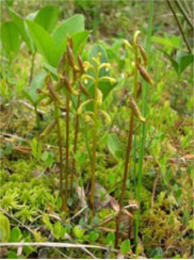 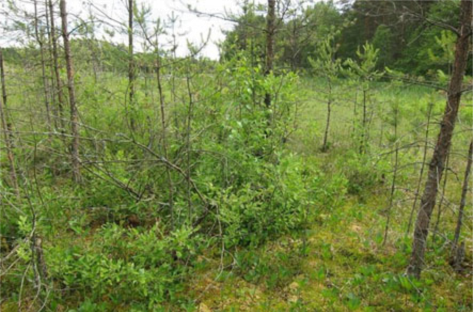 Картосхема места произрастания дикорастущего растения
к паспорту места произрастания дикорастущего растения
от 30 ноября 2021 г. № 35Ладьян трехнадрезный (Corallorhiza trifida Chatel.)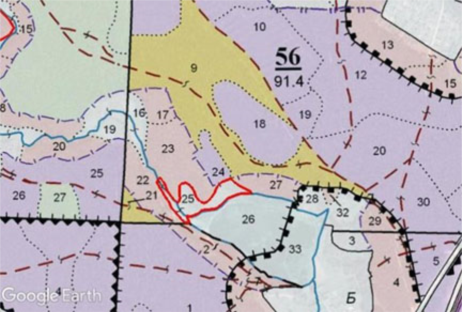 ОХРАННОЕ ОБЯЗАТЕЛЬСТВОГосударственное опытное лесохозяйственное учреждение «Сморгонский опытный лесхоз» (Гродненская область, город Сморгонь, улица Комсомольская, 19) обеспечивает охрану места произрастания дикорастущего растения Ладьян трехнадрезный (Corallorhiza trifida Chatel.), указанного в паспорте места произрастания дикорастущего растения от 30 ноября 2021 г. № 35.В этих целях государственное опытное лесохозяйственное учреждение «Сморгонский опытный лесхоз» ОБЯЗАНО:1. Участвовать в обследованиях места произрастания дикорастущего растения 1 раз в 3 года.2. Своевременно информировать обо всех обстоятельствах, наступление которых связано с обеспечением охраны места произрастания дикорастущего растения, Сморгонскую городскую и районную инспекцию природных ресурсов и охраны окружающей среды.3. Обеспечивать соблюдение специального режима охраны и использования места произрастания дикорастущего растения.В границах места произрастания запрещается:проведение рубок главного пользования;проведение рубок обновления, рубок формирования (переформирования) лесных насаждений промежуточного пользования;увеличение совокупного проективного покрытия подроста и подлеска более 30 процентов;сжигание порубочных остатков при выполнении рубок леса;использование при проведении работ машин на гусеничном ходу;укладка срубленных деревьев и сбор порубочных остатков в кучи и (или) валы, устройство лесопромышленных складов;разработка лесосеки в летний период, за исключением проведения санитарных рубок в очагах вредителей и болезней леса в соответствии с нормативными правовыми актами (разработка лесосеки проводится в период с устойчивым снежным покровом);повреждение, уничтожение живого напочвенного покрова и лесной подстилки, за исключением мероприятий, связанных с восстановлением численности популяций охраняемых видов, предупреждения и ликвидации чрезвычайной ситуации и ее последствий в порядке, установленном законодательством в области защиты населения и территорий от чрезвычайных ситуаций;выполнение работ по гидротехнической мелиорации, работ, связанных с изменением существующего гидрологического режима, за исключением работ по его восстановлению.Требуется:поддержание полноты лесного насаждения в пределах 0,5–0,7;оставление порубочных остатков в объеме до 5 кубических метров на 1 гектар площади без укладки их в кучи.4. В случае ухудшения состояния места произрастания дикорастущего растения осуществлять мероприятия по восстановлению места произрастания дикорастущего растения.ПАСПОРТ
места произрастания дикорастущего растения, относящегося к видам, 
включенным в Красную книгу Республики БеларусьНазвание вида дикорастущего растения: Остролодочник волосистый (Oxytropis pilosa (L.) DC.).Состояние популяции дикорастущего растения: не менее 75 куртин, встречаемость куртинная и групповая, площадь популяции – около 1 гектара, состояние удовлетворительное.Местонахождение места произрастания дикорастущего растения: Гродненская область, Сморгонский район, 1,5–2,2 километра на восток от деревни Трилесина, выделы 4, 5 квартала 75, выделы 1, 11, 16, 18, 23, 24 квартала 76, выдел 5 квартала 81, выделы 7, 16 квартала 82 Трилесинского лесничества государственного опытного лесохозяйственного учреждения «Сморгонский опытный лесхоз».Географические координаты места произрастания дикорастущего растения: 54°29'12,51'' северной широты, 26°30'25,16'' восточной долготы; 54°28'50,61'' северной широты, 26°30'57,36'' восточной долготы; 54°28'59,50'' северной широты, 26°30'46,10'' восточной долготы; 54°28'36,90'' северной широты, 26°31'01,05'' восточной долготы.Площадь места произрастания дикорастущего растения: 17,2 гектара.Описание границ места произрастания дикорастущего растения: в границах выделов 4, 5 квартала 75, выделов 1, 11, 16, 18, 23, 24 квартала 76, выдела 5 квартала 81, выделов 7, 16 квартала 82 Трилесинского лесничества государственного опытного лесохозяйственного учреждения «Сморгонский опытный лесхоз».Описание места произрастания дикорастущего растения: сосняки мшистые и вересковые.30 августа 2020 г.Общий вид (фотографии) дикорастущего растения и места его произрастания
к паспорту места произрастания дикорастущего растения
от 30 ноября 2021 г. № 36Остролодочник волосистый (Oxytropis pilosa (L.) DC.)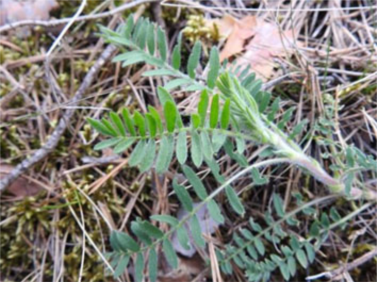 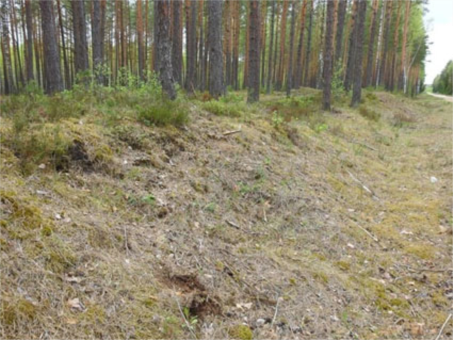 Картосхема места произрастания дикорастущего растения
к паспорту места произрастания дикорастущего растения
от 30 ноября 2021 г. № 36Остролодочник волосистый (Oxytropis pilosa (L.) DC.)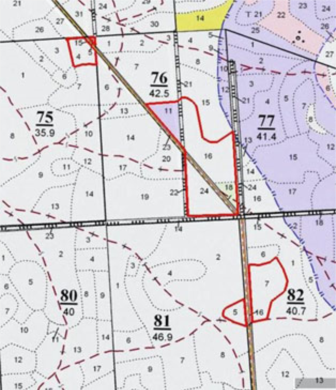 ОХРАННОЕ ОБЯЗАТЕЛЬСТВОГосударственное опытное лесохозяйственное учреждение «Сморгонский опытный лесхоз» (Гродненская область, город Сморгонь, улица Комсомольская, 19) обеспечивает охрану места произрастания дикорастущего растения Остролодочник волосистый (Oxytropis pilosa (L.) DC.), указанного в паспорте места произрастания дикорастущего растения от 30 ноября 2021 г. № 36.В этих целях государственное опытное лесохозяйственное учреждение «Сморгонский опытный лесхоз» ОБЯЗАНО:1. Участвовать в обследованиях места произрастания дикорастущего растения 1 раз в 2 года.2. Своевременно информировать обо всех обстоятельствах, наступление которых связано с обеспечением охраны места произрастания дикорастущего растения, Сморгонскую городскую и районную инспекцию природных ресурсов и охраны окружающей среды.3. Обеспечивать соблюдение специального режима охраны и использования места произрастания дикорастущего растения.В границах места произрастания запрещается:проведение сплошных и полосно-постепенных рубок главного пользования;увеличение полноты лесного насаждения более 0,4;увеличение совокупного проективного покрытия подроста и подлеска более 20 процентов;сжигание порубочных остатков при выполнении рубок леса;укладка срубленных деревьев и сбор порубочных остатков в кучи и (или) валы, устройство лесопромышленных складов;использование при проведении работ машин на гусеничном ходу;разработка лесосеки в летний период, за исключением проведения санитарных рубок в очагах вредителей и болезней леса в соответствии с нормативными правовыми актами (разработка лесосеки проводится в период с устойчивым снежным покровом);повреждение, уничтожение живого напочвенного покрова и лесной подстилки, за исключением мероприятий, связанных с восстановлением численности популяций охраняемых видов, предупреждения и ликвидации чрезвычайной ситуации и ее последствий в порядке, установленном законодательством в области защиты населения и территорий от чрезвычайных ситуаций;выполнение работ по гидротехнической мелиорации, работ, связанных с изменением существующего гидрологического режима, за исключением работ по его восстановлению.Требуется оставление порубочных остатков в объеме до 5 кубических метров на 1 гектар площади без укладки их в кучи.4. В случае ухудшения состояния места произрастания дикорастущего растения осуществлять мероприятия по восстановлению места произрастания дикорастущего растения.ПАСПОРТ
места произрастания дикорастущего растения, относящегося к видам, 
включенным в Красную книгу Республики БеларусьНазвание вида дикорастущего растения: Остролодочник волосистый (Oxytropis pilosa (L.) DC.).Состояние популяции дикорастущего растения: не менее 27 куртин, встречаемость куртинная, площадь популяции – около 1 гектара, состояние удовлетворительное.Местонахождение места произрастания дикорастущего растения: Гродненская область, Сморгонский район, 0,8–1,8 километра на северо-запад от деревни Ордея, выделы 7,10 квартала 107, выдел 4 квартала 132 Трилесинского лесничества государственного опытного лесохозяйственного учреждения «Сморгонский опытный лесхоз».Географические координаты места произрастания дикорастущего растения: 54°28'03,62'' северной широты, 26°32'05,33'' восточной долготы; 54°28'03,41'' северной широты, 26°32'05,63'' восточной долготы; 54°28'02,80'' северной широты, 26°32'04,30'' восточной долготы.Площадь места произрастания дикорастущего растения: 15,2 гектара.Описание границ места произрастания дикорастущего растения: в границах выделов 7, 10 квартала 107, выдела 4 квартала 132 Трилесинского лесничества государственного опытного лесохозяйственного учреждения «Сморгонский опытный лесхоз».Описание места произрастания дикорастущего растения: сосняки мшистые.30 августа 2020 г.Общий вид (фотографии) дикорастущего растения и места его произрастания
к паспорту места произрастания дикорастущего растения
от 30 ноября 2021 г. № 37Остролодочник волосистый (Oxytropis pilosa (L.) DC.)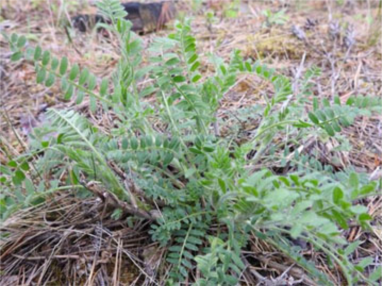 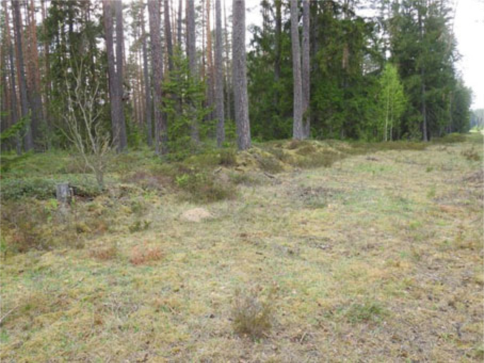 Картосхема места произрастания дикорастущего растения
к паспорту места произрастания дикорастущего растения
от 30 ноября 2021 г. № 37Остролодочник волосистый (Oxytropis pilosa (L.) DC.)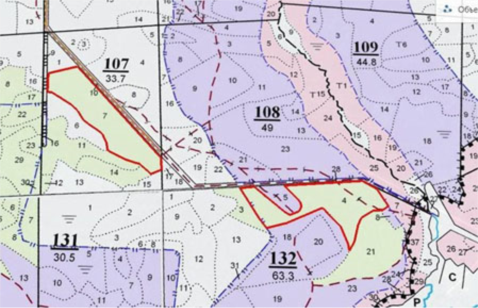 ОХРАННОЕ ОБЯЗАТЕЛЬСТВОГосударственное опытное лесохозяйственное учреждение «Сморгонский опытный лесхоз» (Гродненская область, город Сморгонь, улица Комсомольская, 19) обеспечивает охрану места произрастания дикорастущего растения Остролодочник волосистый (Oxytropis pilosa (L.) DC.), указанного в паспорте места произрастания дикорастущего растения от 30 ноября 2021 г. № 37.В этих целях государственное опытное лесохозяйственное учреждение «Сморгонский опытный лесхоз» ОБЯЗАНО:1. Участвовать в обследованиях места произрастания дикорастущего растения 1 раз в 2 года.2. Своевременно информировать обо всех обстоятельствах, наступление которых связано с обеспечением охраны места произрастания дикорастущего растения, Сморгонскую городскую и районную инспекцию природных ресурсов и охраны окружающей среды.3. Обеспечивать соблюдение специального режима охраны и использования места произрастания дикорастущего растения.В границах места произрастания запрещается:проведение сплошных и полосно-постепенных рубок главного пользования;увеличение полноты лесного насаждения более 0,4;увеличение совокупного проективного покрытия подроста и подлеска более 20 процентов;сжигание порубочных остатков при выполнении рубок леса;укладка срубленных деревьев и сбор порубочных остатков в кучи и (или) валы, устройство лесопромышленных складов;использование при проведении работ машин на гусеничном ходу;разработка лесосеки в летний период, за исключением проведения санитарных рубок в очагах вредителей и болезней леса в соответствии с нормативными правовыми актами (разработка лесосеки проводится в период с устойчивым снежным покровом);повреждение, уничтожение живого напочвенного покрова и лесной подстилки, за исключением мероприятий, связанных с восстановлением численности популяций охраняемых видов, предупреждения и ликвидации чрезвычайной ситуации и ее последствий в порядке, установленном законодательством в области защиты населения и территорий от чрезвычайных ситуаций;выполнение работ по гидротехнической мелиорации, работ, связанных с изменением существующего гидрологического режима, за исключением работ по его восстановлению.Требуется оставление порубочных остатков в объеме до 5 кубических метров на 1 гектар площади без укладки их в кучи.4. В случае ухудшения состояния места произрастания дикорастущего растения осуществлять мероприятия по восстановлению места произрастания дикорастущего растения.ПАСПОРТ
места произрастания дикорастущего растения, относящегося к видам, 
включенным в Красную книгу Республики БеларусьНазвание вида дикорастущего растения: Клюква мелкоплодная (Oxycoccus microcarpus Turcz. ex Rupr.).Состояние популяции дикорастущего растения: свыше 500 дерновин, встречаемость куртинная, небольшими группами и скоплениями, площадь популяции – около 6 гектаров, состояние удовлетворительное.Местонахождение места произрастания дикорастущего растения: Гродненская область, Сморгонский район, 2,0 километра на юго-восток от деревни Дубатовка, выделы 6, 8, 10, 11 квартала 70 Жодишковского лесничества государственного опытного лесохозяйственного учреждения «Сморгонский опытный лесхоз».Географические координаты места произрастания дикорастущего растения: 54°35'02,00'' северной широты, 26°31'56,00'' восточной долготы.Площадь места произрастания дикорастущего растения: 56,6 гектара.Описание границ места произрастания дикорастущего растения: границы выделов 6, 8, 10, 11 квартала 70 Жодишковского лесничества государственного опытного лесохозяйственного учреждения «Сморгонский опытный лесхоз».Описание места произрастания дикорастущего растения: кустарничково-сфагновое болото, участками поросшее сосняком.30 августа 2020 г.Общий вид (фотографии) дикорастущего растения и места его произрастания
к паспорту места произрастания дикорастущего растения
от 30 ноября 2021 г. № 38Клюква мелкоплодная (Oxycoccus microcarpus Turcz. ex Rupr.)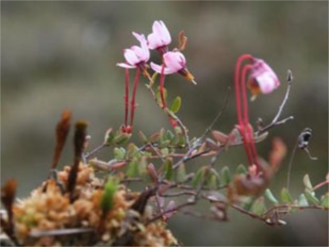 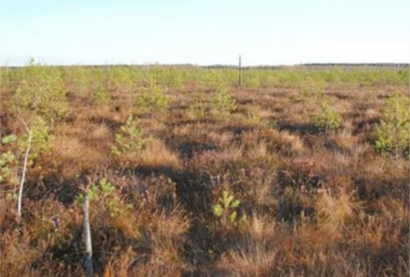 Картосхема места произрастания дикорастущего растения
к паспорту места произрастания дикорастущего растения
от 30 ноября 2021 г. № 38Клюква мелкоплодная (Oxycoccus microcarpus Turcz. ex Rupr.)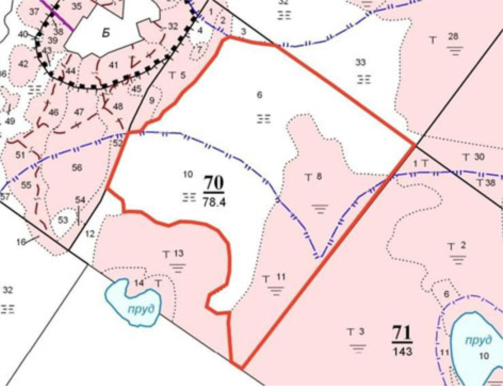 ОХРАННОЕ ОБЯЗАТЕЛЬСТВОГосударственное опытное лесохозяйственное учреждение «Сморгонский опытный лесхоз» (Гродненская область, город Сморгонь, улица Комсомольская, 19) обеспечивает охрану места произрастания дикорастущего растения Клюква мелкоплодная (Oxycoccus microcarpus Turcz. ex Rupr.), указанного в паспорте места произрастания дикорастущего растения от 30 ноября 2021 г. № 38.В этих целях государственное опытное лесохозяйственное учреждение «Сморгонский опытный лесхоз» ОБЯЗАНО:1. Участвовать в обследованиях места произрастания дикорастущего растения 1 раз в 3 года.2. Своевременно информировать обо всех обстоятельствах, наступление которых связано с обеспечением охраны места произрастания дикорастущего растения, Сморгонскую городскую и районную инспекцию природных ресурсов и охраны окружающей среды.3. Обеспечивать соблюдение специального режима охраны и использования места произрастания дикорастущего растения.В границах места произрастания запрещается:выполнение работ по гидротехнической мелиорации, работ, связанных с изменением существующего гидрологического режима, за исключением работ по его восстановлению;разработка месторождений торфа.Требуется проводить мероприятия, направленные на предотвращение зарастания древесно-кустарниковой растительностью (проективное покрытие кустарников не должно превышать 40 процентов).4. В случае ухудшения состояния места произрастания дикорастущего растения осуществлять мероприятия по восстановлению места произрастания дикорастущего растения.ПАСПОРТ
места произрастания дикорастущего растения, относящегося к видам, 
включенным в Красную книгу Республики БеларусьНазвание вида дикорастущего растения: Клюква мелкоплодная (Oxycoccus microcarpus Turcz. ex Rupr.).Состояние популяции дикорастущего растения: не менее 10 дерновин, встречаемость куртинная, площадь популяции – около 0,3 гектара, состояние удовлетворительное.Местонахождение места произрастания дикорастущего растения: Гродненская область, Сморгонский район, 3,5 километра на северо-запад от деревни Новая Рудня, выдел 8 квартала 32 Сольского лесничества государственного опытного лесохозяйственного учреждения «Сморгонский опытный лесхоз».Географические координаты места произрастания дикорастущего растения: 54°35'20,29'' северной широты, 26°20'45,24'' восточной долготы.Площадь места произрастания дикорастущего растения: 1,1 гектара.Описание границ места произрастания дикорастущего растения: в границах выдела 8 квартала 32 Сольского лесничества государственного опытного лесохозяйственного учреждения «Сморгонский опытный лесхоз».Описание места произрастания дикорастущего растения: участок открытого болота среди сосняка осокового.30 августа 2020 г.Общий вид (фотографии) дикорастущего растения и места его произрастания
к паспорту места произрастания дикорастущего растения
от 30 ноября 2021 г. № 39Клюква мелкоплодная (Oxycoccus microcarpus Turcz. ex Rupr.)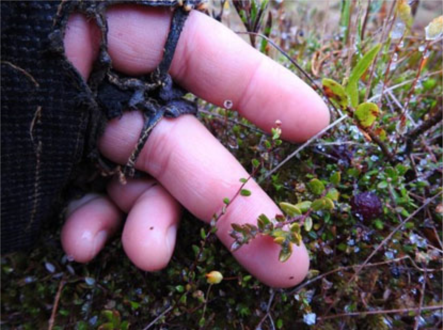 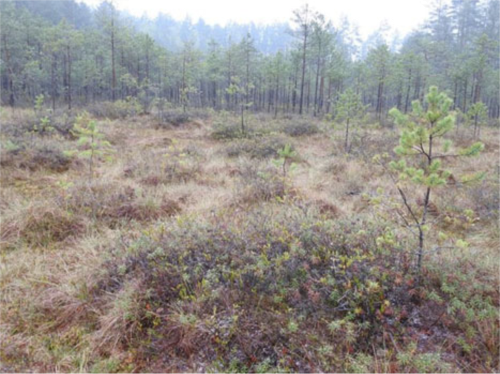 Картосхема места произрастания дикорастущего растения
к паспорту места произрастания дикорастущего растения
от 30 ноября 2021 г. № 39Клюква мелкоплодная (Oxycoccus microcarpus Turcz. ex Rupr.)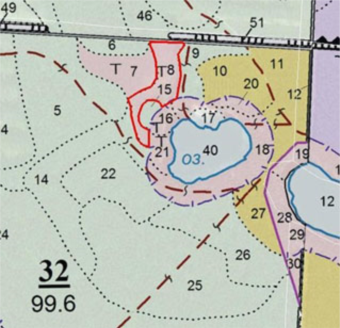 ОХРАННОЕ ОБЯЗАТЕЛЬСТВОГосударственное опытное лесохозяйственное учреждение «Сморгонский опытный лесхоз» (Гродненская область, город Сморгонь, улица Комсомольская, 19) обеспечивает охрану места произрастания дикорастущего растения Клюква мелкоплодная (Oxycoccus microcarpus Turcz. ex Rupr.), указанного в паспорте места произрастания дикорастущего растения от 30 ноября 2021 г. № 39.В этих целях государственное опытное лесохозяйственное учреждение «Сморгонский опытный лесхоз» ОБЯЗАНО:1. Участвовать в обследованиях места произрастания дикорастущего растения 1 раз в 3 года.2. Своевременно информировать обо всех обстоятельствах, наступление которых связано с обеспечением охраны места произрастания дикорастущего растения, Сморгонскую городскую и районную инспекцию природных ресурсов и охраны окружающей среды.3. Обеспечивать соблюдение специального режима охраны и использования места произрастания дикорастущего растения.В границах места произрастания запрещается:выполнение работ по гидротехнической мелиорации, работ, связанных с изменением существующего гидрологического режима, за исключением работ по его восстановлению;разработка месторождений торфа.Требуется проводить мероприятия, направленные на предотвращение зарастания древесно-кустарниковой растительностью (проективное покрытие кустарников не должно превышать 40 процентов).4. В случае ухудшения состояния места произрастания дикорастущего растения осуществлять мероприятия по восстановлению места произрастания дикорастущего растения.ПАСПОРТ
места произрастания дикорастущего растения, относящегося к видам, 
включенным в Красную книгу Республики БеларусьНазвание вида дикорастущего растения: Лосняк Лёзеля (Liparis loeselii (L.) Rich.).Состояние популяции дикорастущего растения: не менее 12 экземпляров, встречаемость единичная и групповая, площадь популяции – около 1 гектара, состояние удовлетворительное.Местонахождение места произрастания дикорастущего растения: Гродненская область, Сморгонский район, 1,1–1,4 километра на восток, юго-восток от деревни Валейковичи, выделы 14–16, 23, 24, 30–32, 35–37 квартала 28, выделы 3, 11 квартала 34 Сольского лесничества государственного опытного лесохозяйственного учреждения «Сморгонский опытный лесхоз».Географические координаты места произрастания дикорастущего растения: 54°35'07,99'' северной широты, 26°16'04,08'' восточной долготы; 54°35'28,65'' северной широты, 26°16'15,19'' восточной долготы; 54°34'52,78'' северной широты, 26°16'16,88'' восточной долготы.Площадь места произрастания дикорастущего растения: 42,2 гектара.Описание границ места произрастания дикорастущего растения: в границах выделов 14–16, 23, 24, 30–32, 35–37 квартала 28, выделов 3, 11 квартала 34 Сольского лесничества государственного опытного лесохозяйственного учреждения «Сморгонский опытный лесхоз».Описание места произрастания дикорастущего растения: переходные и низинные болота, частично закустаренные и поросшие березой и сосной.30 августа 2020 г.Общий вид (фотографии) дикорастущего растения и места его произрастания
к паспорту места произрастания дикорастущего растения
от 30 ноября 2021 г. № 40Лосняк Лёзеля (Liparis loeselii (L.) Rich.)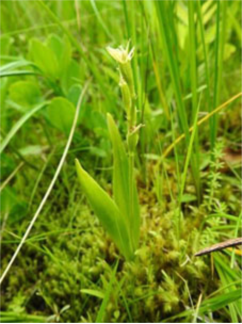 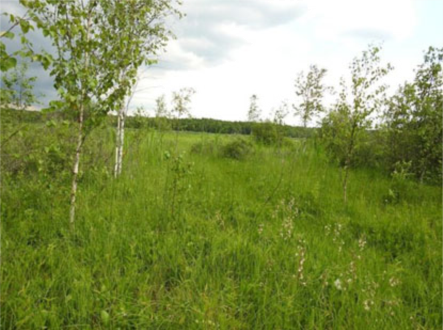 Картосхема места произрастания дикорастущего растения
к паспорту места произрастания дикорастущего растения
от 30 ноября 2021 г. № 40Лосняк Лёзеля (Liparis loeselii (L.) Rich.)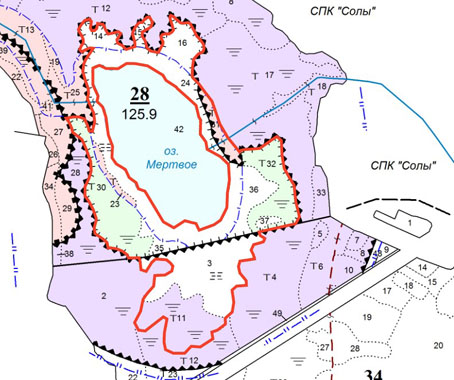 ОХРАННОЕ ОБЯЗАТЕЛЬСТВОГосударственное опытное лесохозяйственное учреждение «Сморгонский опытный лесхоз» (Гродненская область, город Сморгонь, улица Комсомольская, 19) обеспечивает охрану места произрастания дикорастущего растения Лосняк Лёзеля (Liparis loeselii (L.) Rich.), указанного в паспорте места произрастания дикорастущего растения от 30 ноября 2021 г. № 40.В этих целях государственное опытное лесохозяйственное учреждение «Сморгонский опытный лесхоз» ОБЯЗАНО:1. Участвовать в обследованиях места произрастания дикорастущего растения 1 раз в 3 года.2. Своевременно информировать обо всех обстоятельствах, наступление которых связано с обеспечением охраны места произрастания дикорастущего растения, Сморгонскую городскую и районную инспекцию природных ресурсов и охраны окружающей среды.3. Обеспечивать соблюдение специального режима охраны и использования места произрастания дикорастущего растения.В границах места произрастания запрещается:выполнение работ по гидротехнической мелиорации, работ, связанных с изменением существующего гидрологического режима, за исключением работ по его восстановлению;разработка месторождений торфа.Требуется проводить мероприятия, направленные на предотвращение зарастания древесно-кустарниковой растительностью (проективное покрытие кустарников не должно превышать 40 процентов).4. В случае ухудшения состояния места произрастания дикорастущего растения осуществлять мероприятия по восстановлению места произрастания дикорастущего растения.ПАСПОРТ
места произрастания дикорастущего растения, относящегося к видам, 
включенным в Красную книгу Республики БеларусьНазвание вида дикорастущего растения: Камнеломка болотная (Saxifraga hirculus L.).Состояние популяции дикорастущего растения: не менее 10 экземпляров, встречаемость единичная и групповая, площадь популяции – около 0,5 гектара, состояние удовлетворительное.Местонахождение места произрастания дикорастущего растения: Гродненская область, Сморгонский район, 1,0 километра на восток, юго-восток от деревни Валейковичи, выделы 16, 24 квартала 28 Сольского лесничества государственного опытного лесохозяйственного учреждения «Сморгонский опытный лесхоз».Географические координаты места произрастания дикорастущего растения: 54°35'25,20'' северной широты, 26°16'12,39'' восточной долготы.Площадь места произрастания дикорастущего растения: 13,6 гектара.Описание границ места произрастания дикорастущего растения: в границах выделов 16, 24 квартала 28 Сольского лесничества государственного опытного лесохозяйственного учреждения «Сморгонский опытный лесхоз».Описание места произрастания дикорастущего растения: прибрежные полуоткрытые сплавины с растительностью переходного типа болота.30 августа 2020 г.Общий вид (фотографии) дикорастущего растения и места его произрастания
к паспорту места произрастания дикорастущего растения
от 30 ноября 2021 г. № 41Камнеломка болотная (Saxifraga hirculus L.)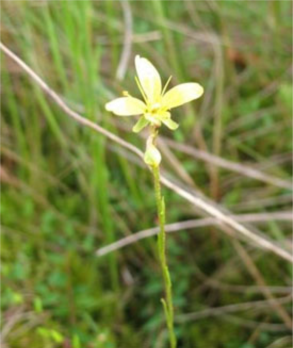 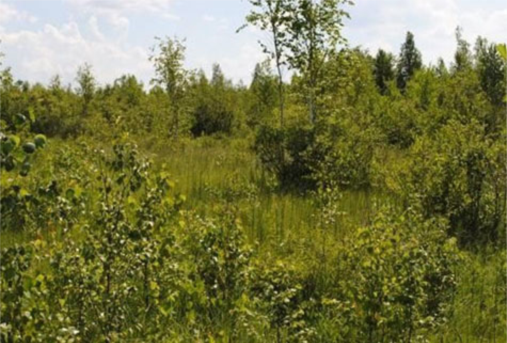 Картосхема места произрастания дикорастущего растения
к паспорту места произрастания дикорастущего растения
от 30 ноября 2021 г. № 41Камнеломка болотная (Saxifraga hirculus L.)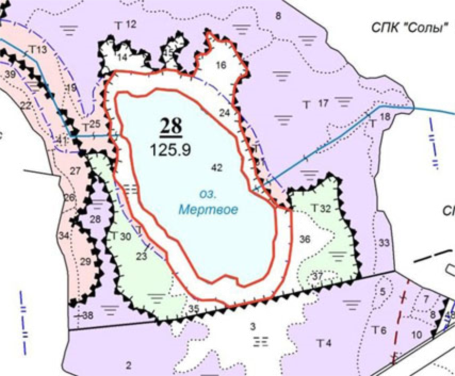 ОХРАННОЕ ОБЯЗАТЕЛЬСТВОГосударственное опытное лесохозяйственное учреждение «Сморгонский опытный лесхоз» (Гродненская область, город Сморгонь, улица Комсомольская, 19) обеспечивает охрану места произрастания дикорастущего растения Камнеломка болотная (Saxifraga hirculus L.), указанного в паспорте места произрастания дикорастущего растения от 30 ноября 2021 г. № 41.В этих целях государственное опытное лесохозяйственное учреждение «Сморгонский опытный лесхоз» ОБЯЗАНО:1. Участвовать в обследованиях места произрастания дикорастущего растения ежегодно.2. Своевременно информировать обо всех обстоятельствах, наступление которых связано с обеспечением охраны места произрастания дикорастущего растения, Сморгонскую городскую и районную инспекцию природных ресурсов и охраны окружающей среды.3. Обеспечивать соблюдение специального режима охраны и использования места произрастания дикорастущего растения.В границах места произрастания запрещается:выполнение работ по гидротехнической мелиорации, работ, связанных с изменением существующего гидрологического режима, за исключением работ по его восстановлению;разработка месторождений торфа.Требуется проводить мероприятия, направленные на предотвращение зарастания древесно-кустарниковой растительностью (проективное покрытие кустарников не должно превышать 40 процентов).4. В случае ухудшения состояния места произрастания дикорастущего растения осуществлять мероприятия по восстановлению места произрастания дикорастущего растения.ПАСПОРТ
места произрастания дикорастущего растения, относящегося к видам, 
включенным в Красную книгу Республики БеларусьНазвание вида дикорастущего растения: Мякотница однолистная (Malaxis monophyllos (L.) Sw.).Состояние популяции дикорастущего растения: не менее 10 экземпляров, встречаемость единичная и групповая, площадь популяции – около 1 гектара, состояние удовлетворительное.Местонахождение места произрастания дикорастущего растения: Гродненская область, Сморгонский район, 1,1–1,2 километра на восток, юго-восток от деревни Валейковичи, выделы 14–16, 23, 24, 30–32, 35–37 квартала 28 Сольского лесничества государственного опытного лесохозяйственного учреждения «Сморгонский опытный лесхоз».Географические координаты места произрастания дикорастущего растения: 54°35'07,04'' северной широты, 26°16'02,76'' восточной долготы; 54°35'22,73'' северной широты, 26°16'18,07'' восточной долготы.Площадь места произрастания дикорастущего растения: 28,8 гектара.Описание границ места произрастания дикорастущего растения: границы выделов 14–16, 23, 24, 30–32, 35–37 квартала 28 Сольского лесничества государственного опытного лесохозяйственного учреждения «Сморгонский опытный лесхоз».Описание места произрастания дикорастущего растения: переходные и низинные болота, частично закустаренные и поросшие березой и сосной.30 августа 2020 г.Общий вид (фотографии) дикорастущего растения и места его произрастания
к паспорту места произрастания дикорастущего растения
от 30 ноября 2021 г. № 42Мякотница однолистная (Malaxis monophyllos (L.) Sw.)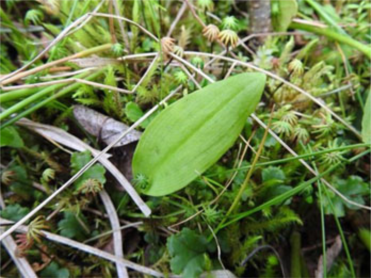 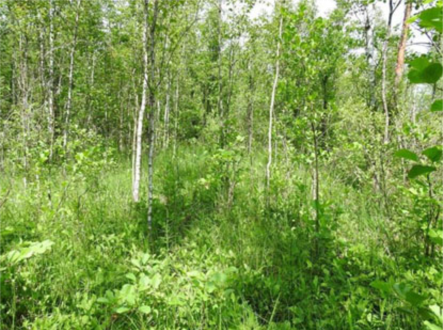 Картосхема места произрастания дикорастущего растения
к паспорту места произрастания дикорастущего растения
от 30 ноября 2021 г. № 42Мякотница однолистная (Malaxis monophyllos (L.) Sw.)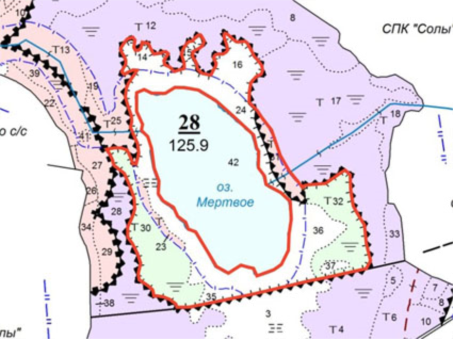 ОХРАННОЕ ОБЯЗАТЕЛЬСТВОГосударственное опытное лесохозяйственное учреждение «Сморгонский опытный лесхоз» (Гродненская область, город Сморгонь, улица Комсомольская, 19) обеспечивает охрану места произрастания дикорастущего растения Мякотница однолистная (Malaxis monophyllos (L.) Sw.), указанного в паспорте места произрастания дикорастущего растения от 30 ноября 2021 г. № 42.В этих целях государственное опытное лесохозяйственное учреждение «Сморгонский опытный лесхоз» ОБЯЗАНО:1. Участвовать в обследованиях места произрастания дикорастущего растения 1 раз в 3 года.2. Своевременно информировать обо всех обстоятельствах, наступление которых связано с обеспечением охраны места произрастания дикорастущего растения, Сморгонскую городскую и районную инспекцию природных ресурсов и охраны окружающей среды.3. Обеспечивать соблюдение специального режима охраны и использования места произрастания дикорастущего растения.В границах места произрастания запрещается:выполнение работ по гидротехнической мелиорации, работ, связанных с изменением существующего гидрологического режима, за исключением работ по его восстановлению;разработка месторождений торфа.Требуется проводить мероприятия, направленные на предотвращение зарастания древесно-кустарниковой растительностью (проективное покрытие кустарников не должно превышать 40 процентов).4. В случае ухудшения состояния места произрастания дикорастущего растения осуществлять мероприятия по восстановлению места произрастания дикорастущего растения.ПАСПОРТ
места произрастания дикорастущего растения, относящегося к видам, 
включенным в Красную книгу Республики БеларусьНазвание вида дикорастущего растения: Пушица стройная (изящная) (Eriophorum gracile Koch).Состояние популяции дикорастущего растения: не менее 30 экземпляров, встречаемость единичная и групповая, площадь популяции – около 1 гектара, состояние удовлетворительное.Местонахождение места произрастания дикорастущего растения: Гродненская область, Сморгонский район, 1,1–1,2 километра на восток, юго-восток от деревни Валейковичи, выделы 14–16, 23, 24, 30–32, 35–37 квартала 28 Сольского лесничества государственного опытного лесохозяйственного учреждения «Сморгонский опытный лесхоз».Географические координаты места произрастания дикорастущего растения: 54°35'23,84'' северной широты, 26°16'17,03'' восточной долготы; 54°35'25,27'' северной широты, 26°16'11,01'' восточной долготы; 54°35'07,51'' северной широты, 26°16'05,58'' восточной долготы.Площадь места произрастания дикорастущего растения: 28,8 гектара.Описание границ места произрастания дикорастущего растения: в границах выделов 14–16, 23, 24, 30–32, 35–37 квартала 28 Сольского лесничества государственного опытного лесохозяйственного учреждения «Сморгонский опытный лесхоз».Описание места произрастания дикорастущего растения: переходные и низинные болота, частично закустаренные и поросшие березой и сосной.30 августа 2020 г.Общий вид (фотографии) дикорастущего растения и места его произрастания
к паспорту места произрастания дикорастущего растения
от 30 ноября 2021 г. № 43Пушица стройная (изящная) (Eriophorum gracile Koch)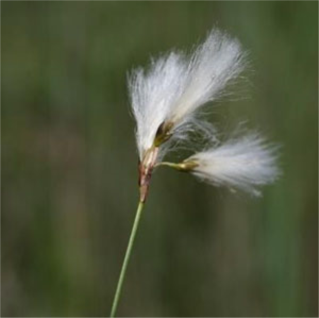 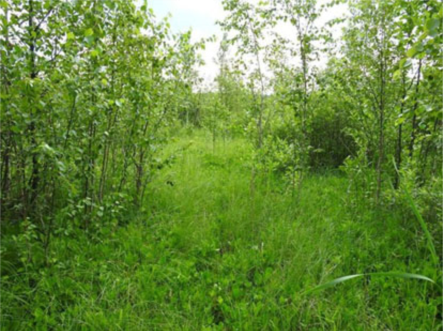 Картосхема места произрастания дикорастущего растения
к паспорту места произрастания дикорастущего растения
от 30 ноября 2021 г. № 43Пушица стройная (изящная) (Eriophorum gracile Koch)ОХРАННОЕ ОБЯЗАТЕЛЬСТВОГосударственное опытное лесохозяйственное учреждение «Сморгонский опытный лесхоз» (Гродненская область, город Сморгонь, улица Комсомольская, 19) обеспечивает охрану места произрастания дикорастущего растения Пушица стройная (изящная) (Eriophorum gracile Koch), указанного в паспорте места произрастания дикорастущего растения от 30 ноября 2021 г. № 43.В этих целях государственное опытное лесохозяйственное учреждение «Сморгонский опытный лесхоз» ОБЯЗАНО:1. Участвовать в обследованиях места произрастания дикорастущего растения 1 раз в 2 года.2. Своевременно информировать обо всех обстоятельствах, наступление которых связано с обеспечением охраны места произрастания дикорастущего растения, Сморгонскую городскую и районную инспекцию природных ресурсов и охраны окружающей среды.3. Обеспечивать соблюдение специального режима охраны и использования места произрастания дикорастущего растения.В границах места произрастания запрещается:выполнение работ по гидротехнической мелиорации, работ, связанных с изменением существующего гидрологического режима, за исключением работ по его восстановлению;разработка месторождений торфа.Требуется проводить мероприятия, направленные на предотвращение зарастания древесно-кустарниковой растительностью (проективное покрытие кустарников не должно превышать 40 процентов).4. В случае ухудшения состояния места произрастания дикорастущего растения осуществлять мероприятия по восстановлению места произрастания дикорастущего растения.ПАСПОРТ
места произрастания дикорастущего растения, относящегося к видам, 
включенным в Красную книгу Республики БеларусьНазвание вида дикорастущего растения: Одноцветка одноцветковая (Moneses uniflora (L.) A. Gray).Состояние популяции дикорастущего растения: не менее 24 экземпляров в двух локалитетах, встречаемость единичная и групповая, площадь популяции – около 0,5 гектара, состояние удовлетворительное.Местонахождение места произрастания дикорастущего растения: Гродненская область, Сморгонский район, 1,4 километра на северо-запад от деревни Новая Рудня, выделы 9, 10, 11 квартала 55 Жодишковского лесничества государственного опытного лесохозяйственного учреждения «Сморгонский опытный лесхоз».Географические координаты места произрастания дикорастущего растения: 54°34'40,50'' северной широты, 26°22'24,20'' восточной долготы; 54°34'41,00'' северной широты, 26°22'14,80'' восточной долготы.Площадь места произрастания дикорастущего растения: 7,1 гектара.Описание границ места произрастания дикорастущего растения: в границах выделов 9, 10, 11 квартала 55 Жодишковского лесничества государственного опытного лесохозяйственного учреждения «Сморгонский опытный лесхоз».Описание места произрастания дикорастущего растения: сосняк долгомошный и ельник кисличный в пойме ручья.30 августа 2020 г.Общий вид (фотографии) дикорастущего растения и места его произрастания
к паспорту места произрастания дикорастущего растения
от 30 ноября 2021 г. № 44Одноцветка одноцветковая (Moneses uniflora (L.) A. Gray)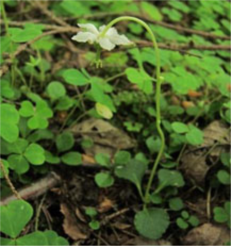 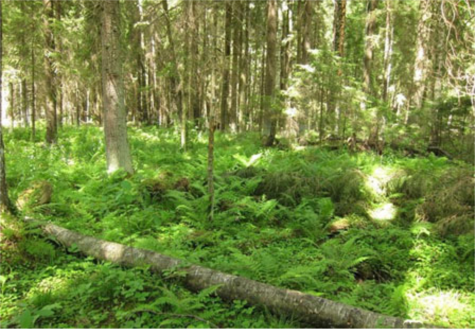 Картосхема места произрастания дикорастущего растения
к паспорту места произрастания дикорастущего растения
от 30 ноября 2021 г. № 44Одноцветка одноцветковая (Moneses uniflora (L.) A. Gray)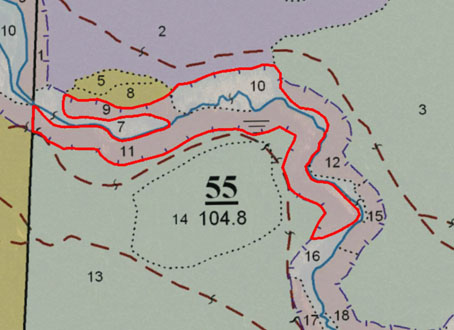 ОХРАННОЕ ОБЯЗАТЕЛЬСТВОГосударственное опытное лесохозяйственное учреждение «Сморгонский опытный лесхоз» (Гродненская область, город Сморгонь, улица Комсомольская, 19) обеспечивает охрану места произрастания дикорастущего растения Одноцветка одноцветковая (Moneses uniflora (L.) A. Gray), указанного в паспорте места произрастания дикорастущего растения от 30 ноября 2021 г. № 44.В этих целях государственное опытное лесохозяйственное учреждение «Сморгонский опытный лесхоз» ОБЯЗАНО:1. Участвовать в обследованиях места произрастания дикорастущего растения 1 раз в 3 года.2. Своевременно информировать обо всех обстоятельствах, наступление которых связано с обеспечением охраны места произрастания дикорастущего растения, Сморгонскую городскую и районную инспекцию природных ресурсов и охраны окружающей среды.3. Обеспечивать соблюдение специального режима охраны и использования места произрастания дикорастущего растения.В границах места произрастания запрещается:проведение сплошных и постепенных рубок главного пользования;проведение рубок обновления, рубок формирования (переформирования) лесных насаждений промежуточного пользования;увеличение совокупного проективного покрытия подроста и подлеска более 30 процентов;использование при проведении работ машин на гусеничном ходу;укладка срубленных деревьев и сбор порубочных остатков в кучи и (или) валы, устройство лесопромышленных складов;сжигание порубочных остатков при выполнении рубок леса;разработка лесосеки в летний период, за исключением проведения санитарных рубок в очагах вредителей и болезней леса в соответствии с нормативными правовыми актами (разработка лесосеки проводится в период с устойчивым снежным покровом);повреждение, уничтожение живого напочвенного покрова и лесной подстилки, за исключением мероприятий, связанных с восстановлением численности популяций охраняемых видов, предупреждения и ликвидации чрезвычайной ситуации и ее последствий в порядке, установленном законодательством в области защиты населения и территорий от чрезвычайных ситуаций;выполнение работ по гидротехнической мелиорации, работ, связанных с изменением существующего гидрологического режима, за исключением работ по его восстановлению.Требуется:поддержание полноты лесного насаждения в пределах 0,5–0,7;оставление порубочных остатков в объеме до 5 кубических метров на 1 гектар площади без укладки их в кучи.4. В случае ухудшения состояния места произрастания дикорастущего растения осуществлять мероприятия по восстановлению места произрастания дикорастущего растения.ПАСПОРТ
места произрастания дикорастущего растения, относящегося к видам, 
включенным в Красную книгу Республики БеларусьНазвание вида дикорастущего растения: Одноцветка одноцветковая (Moneses uniflora (L.) A. Gray).Состояние популяции дикорастущего растения: не менее 14 экземпляров, встречаемость единичная и групповая, площадь популяции – около 20 квадратных метров, состояние удовлетворительное.Местонахождение места произрастания дикорастущего растения: Гродненская область, Сморгонский район, 1,2 километра на северо-восток от деревни Березы, выдел 20 квартала 79 Жодишковского лесничества государственного опытного лесохозяйственного учреждения «Сморгонский опытный лесхоз».Географические координаты места произрастания дикорастущего растения: 54°33'44,60'' северной широты, 26°31'17,80'' восточной долготы.Площадь места произрастания дикорастущего растения: 10,0 гектара.Описание границ места произрастания дикорастущего растения: в границах выдела 20 квартала 79 Жодишковского лесничества государственного опытного лесохозяйственного учреждения «Сморгонский опытный лесхоз».Описание места произрастания дикорастущего растения: сосняк орляковый.30 августа 2020 г.Общий вид (фотографии) дикорастущего растения и места его произрастания
к паспорту места произрастания дикорастущего растения
от 30 ноября 2021 г. № 45Одноцветка одноцветковая (Moneses uniflora (L.) A.Gray)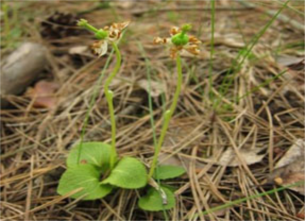 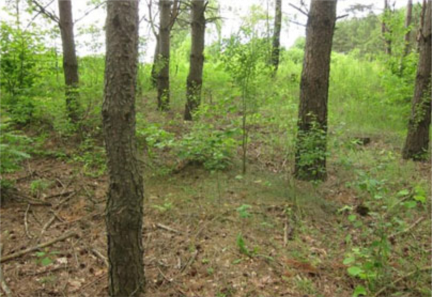 Картосхема места произрастания дикорастущего растения
к паспорту места произрастания дикорастущего растения
от 30 ноября 2021 г. № 45Одноцветка одноцветковая (Moneses uniflora (L.) A.Gray)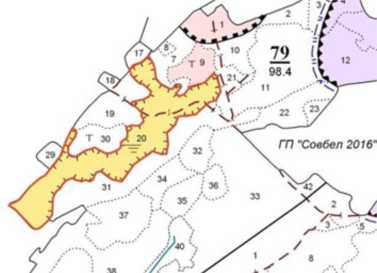 ОХРАННОЕ ОБЯЗАТЕЛЬСТВОГосударственное опытное лесохозяйственное учреждение «Сморгонский опытный лесхоз» (Гродненская область, город Сморгонь, улица Комсомольская, 19) обеспечивает охрану места произрастания дикорастущего растения Одноцветка одноцветковая (Moneses uniflora (L.) A. Gray), указанного в паспорте места произрастания дикорастущего растения от 30 ноября 2021 г. № 45.В этих целях государственное опытное лесохозяйственное учреждение «Сморгонский опытный лесхоз» ОБЯЗАНО:1. Участвовать в обследованиях места произрастания дикорастущего растения 1 раз в 3 года.2. Своевременно информировать обо всех обстоятельствах, наступление которых связано с обеспечением охраны места произрастания дикорастущего растения, Сморгонскую городскую и районную инспекцию природных ресурсов и охраны окружающей среды.3. Обеспечивать соблюдение специального режима охраны и использования места произрастания дикорастущего растения.В границах места произрастания запрещается:проведение сплошных и постепенных рубок главного пользования;проведение рубок обновления, рубок формирования (переформирования) лесных насаждений промежуточного пользования;увеличение совокупного проективного покрытия подроста и подлеска более 30 процентов;использование при проведении работ машин на гусеничном ходу;укладка срубленных деревьев и сбор порубочных остатков в кучи и (или) валы, устройство лесопромышленных складов;сжигание порубочных остатков при выполнении рубок леса;разработка лесосеки в летний период, за исключением проведения санитарных рубок в очагах вредителей и болезней леса в соответствии с нормативными правовыми актами (разработка лесосеки проводится в период с устойчивым снежным покровом);повреждение, уничтожение живого напочвенного покрова и лесной подстилки, за исключением мероприятий, связанных с восстановлением численности популяций охраняемых видов, предупреждения и ликвидации чрезвычайной ситуации и ее последствий в порядке, установленном законодательством в области защиты населения и территорий от чрезвычайных ситуаций;выполнение работ по гидротехнической мелиорации, работ, связанных с изменением существующего гидрологического режима, за исключением работ по его восстановлению.Требуется:поддержание полноты лесного насаждения в пределах 0,5–0,7;оставление порубочных остатков в объеме до 5 кубических метров на 1 гектар площади без укладки их в кучи.4. В случае ухудшения состояния места произрастания дикорастущего растения осуществлять мероприятия по восстановлению места произрастания дикорастущего растения.ПАСПОРТ
места произрастания дикорастущего растения, относящегося к видам, 
включенным в Красную книгу Республики БеларусьНазвание вида дикорастущего растения: Одноцветка одноцветковая (Moneses uniflora (L.) A. Gray).Состояние популяции дикорастущего растения: не менее 2 экземпляров, встречаемость единичная и групповая, площадь популяции – около 2 квадратных метров, состояние удовлетворительное.Местонахождение места произрастания дикорастущего растения: Гродненская область, Сморгонский район, 1,5 километра на северо-восток от деревни Колпея, выдел 3 квартала 52 Трилесинского лесничества государственного опытного лесохозяйственного учреждения «Сморгонский опытный лесхоз».Географические координаты места произрастания дикорастущего растения: 54°30'21,10'' северной широты, 26°30'20,20'' восточной долготы.Площадь места произрастания дикорастущего растения: 1,0 гектара.Описание границ места произрастания дикорастущего растения: в границах выдела 3 квартала 52 Трилесинского лесничества государственного опытного лесохозяйственного учреждения «Сморгонский опытный лесхоз».Описание места произрастания дикорастущего растения: березняк долгомошный.30 августа 2020 г.Общий вид (фотографии) дикорастущего растения и места его произрастания
к паспорту места произрастания дикорастущего растения
от 30 ноября 2021 г. № 46Одноцветка одноцветковая (Moneses uniflora (L.) A. Gray)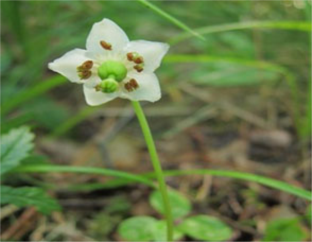 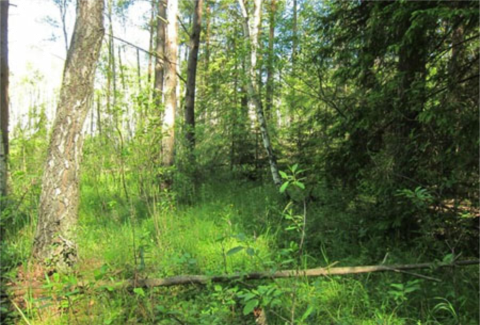 Картосхема места произрастания дикорастущего растения
к паспорту места произрастания дикорастущего растения
от 30 ноября 2021 г. № 46Одноцветка одноцветковая (Moneses uniflora (L.) A. Gray)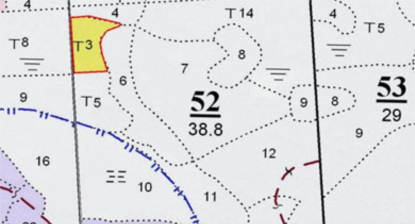 ОХРАННОЕ ОБЯЗАТЕЛЬСТВОГосударственное опытное лесохозяйственное учреждение «Сморгонский опытный лесхоз» (Гродненская область, город Сморгонь, улица Комсомольская, 19) обеспечивает охрану места произрастания дикорастущего растения Одноцветка одноцветковая (Moneses uniflora (L.) A. Gray), указанного в паспорте места произрастания дикорастущего растения от 30 ноября 2021 г. № 46.В этих целях государственное опытное лесохозяйственное учреждение «Сморгонский опытный лесхоз» ОБЯЗАНО:1. Участвовать в обследованиях места произрастания дикорастущего растения 1 раз в 3 года.2. Своевременно информировать обо всех обстоятельствах, наступление которых связано с обеспечением охраны места произрастания дикорастущего растения, Сморгонскую городскую и районную инспекцию природных ресурсов и охраны окружающей среды.3. Обеспечивать соблюдение специального режима охраны и использования места произрастания дикорастущего растения.В границах места произрастания запрещается:проведение сплошных и постепенных рубок главного пользования;проведение рубок обновления, рубок формирования (переформирования) лесных насаждений промежуточного пользования;увеличение совокупного проективного покрытия подроста и подлеска более 30 процентов;использование при проведении работ машин на гусеничном ходу;укладка срубленных деревьев и сбор порубочных остатков в кучи и (или) валы, устройство лесопромышленных складов;сжигание порубочных остатков при выполнении рубок леса;разработка лесосеки в летний период, за исключением проведения санитарных рубок в очагах вредителей и болезней леса в соответствии с нормативными правовыми актами (разработка лесосеки проводится в период с устойчивым снежным покровом);повреждение, уничтожение живого напочвенного покрова и лесной подстилки, за исключением мероприятий, связанных с восстановлением численности популяций охраняемых видов, предупреждения и ликвидации чрезвычайной ситуации и ее последствий в порядке, установленном законодательством в области защиты населения и территорий от чрезвычайных ситуаций;выполнение работ по гидротехнической мелиорации, работ, связанных с изменением существующего гидрологического режима, за исключением работ по его восстановлению.Требуется:поддержание полноты лесного насаждения в пределах 0,5–0,7;оставление порубочных остатков в объеме до 5 кубических метров на 1 гектар площади без укладки их в кучи.4. В случае ухудшения состояния места произрастания дикорастущего растения осуществлять мероприятия по восстановлению места произрастания дикорастущего растения.ПАСПОРТ
места произрастания дикорастущего растения, относящегося к видам, 
включенным в Красную книгу Республики БеларусьНазвание вида дикорастущего растения: Тайник яйцевидный (Listera ovata (L.) R. Br.).Состояние популяции дикорастущего растения: не менее 10 генеративных и вегетативных экземпляров, встречаемость единичная и групповая, площадь популяции – около 100 квадратных метров, состояние удовлетворительное.Местонахождение места произрастания дикорастущего растения: Гродненская область, Сморгонский район, 2,2–2,4 километра на северо-запад от деревни Новая Рудня, выделы 22, 23, 29 квартала 49, выдел 7 квартала 54 Жодишковского лесничества государственного опытного лесохозяйственного учреждения «Сморгонский опытный лесхоз».Географические координаты места произрастания дикорастущего растения: 54°34'50,90'' северной широты, 26°21'38,70'' восточной долготы; 54°34'58,04'' северной широты, 26°21'31,90'' восточной долготы.Площадь места произрастания дикорастущего растения: 4,4 гектара.Описание границ места произрастания дикорастущего растения: в границах выделов 22, 23, 29 квартала 49, выдела 7 квартала 54 Жодишковского лесничества государственного опытного лесохозяйственного учреждения «Сморгонский опытный лесхоз».Описание места произрастания дикорастущего растения: экотон сосняка и болота по берегу озера.30 августа 2020 г.Общий вид (фотографии) дикорастущего растения и места его произрастания
к паспорту места произрастания дикорастущего растения
от 30 ноября 2021 г. № 47Тайник яйцевидный (Listera ovata (L.) R. Br.)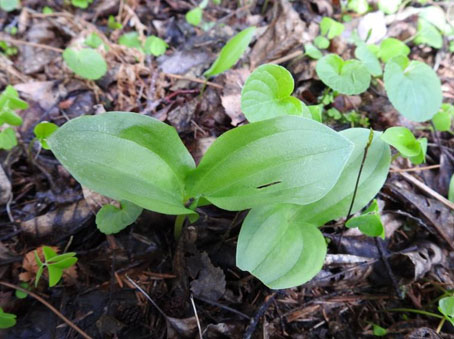 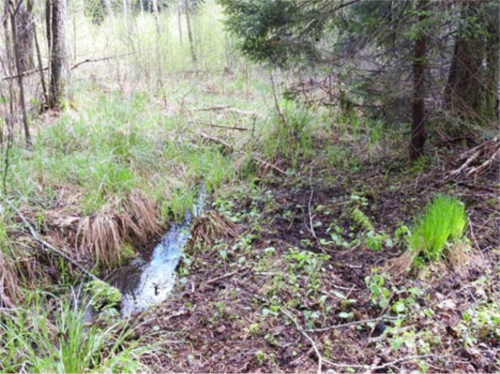 Картосхема места произрастания дикорастущего растения
к паспорту места произрастания дикорастущего растения
от 30 ноября 2021 г. № 47Тайник яйцевидный (Listera ovata (L.) R. Br.)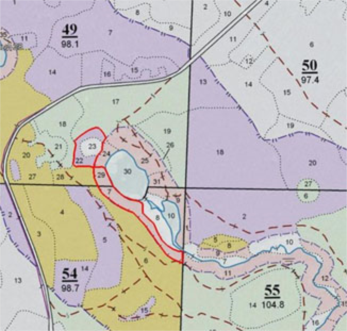 ОХРАННОЕ ОБЯЗАТЕЛЬСТВОГосударственное опытное лесохозяйственное учреждение «Сморгонский опытный лесхоз» (Гродненская область, город Сморгонь, улица Комсомольская, 19) обеспечивает охрану места произрастания дикорастущего растения Тайник яйцевидный (Listera ovata (L.) R. Br.), указанного в паспорте места произрастания дикорастущего растения от 30 ноября 2021 г. № 47.В этих целях государственное опытное лесохозяйственное учреждение «Сморгонский опытный лесхоз» ОБЯЗАНО:1. Участвовать в обследованиях места произрастания дикорастущего растения 1 раз в 3 года.2. Своевременно информировать обо всех обстоятельствах, наступление которых связано с обеспечением охраны места произрастания дикорастущего растения, Сморгонскую городскую и районную инспекцию природных ресурсов и охраны окружающей среды.3. Обеспечивать соблюдение специального режима охраны и использования места произрастания дикорастущего растения.В границах места произрастания запрещается:проведение сплошных и постепенных рубок главного пользования;проведение рубок обновления, рубок формирования (переформирования) лесных насаждений промежуточного пользования;увеличение совокупного проективного покрытия подроста и подлеска более 30 процентов;сжигание порубочных остатков при выполнении рубок леса;использование при проведении работ машин на гусеничном ходу;укладка срубленных деревьев и сбор порубочных остатков в кучи и (или) валы, устройство лесопромышленных складов;разработка лесосеки в летний период, за исключением проведения санитарных рубок в очагах вредителей и болезней леса в соответствии с нормативными правовыми актами (разработка лесосеки проводится в период с устойчивым снежным покровом);повреждение, уничтожение живого напочвенного покрова и лесной подстилки, за исключением мероприятий, связанных с восстановлением численности популяций охраняемых видов, предупреждения и ликвидации чрезвычайной ситуации и ее последствий в порядке, установленном законодательством в области защиты населения и территорий от чрезвычайных ситуаций;выполнение работ по гидротехнической мелиорации, работ, связанных с изменением существующего гидрологического режима, за исключением работ по его восстановлению.Требуется:поддержание полноты лесного насаждения в пределах 0,4–0,6;оставление порубочных остатков в объеме до 5 кубических метров на 1 гектар площади без укладки их в кучи.4. В случае ухудшения состояния места произрастания дикорастущего растения осуществлять мероприятия по восстановлению места произрастания дикорастущего растения.ПАСПОРТ
места произрастания дикорастущего растения, относящегося к видам, 
включенным в Красную книгу Республики БеларусьНазвание вида дикорастущего растения: Тайник яйцевидный (Listera ovata (L.) R. Br.).Состояние популяции дикорастущего растения: не менее 10 генеративных и вегетативных экземпляров, встречаемость единичная и групповая, площадь популяции – около 100 квадратных метров, состояние удовлетворительное.Местонахождение места произрастания дикорастущего растения: Гродненская область, Сморгонский район, 2,3 километра на северо-восток от деревни Працуты, выдел 1 квартала 67 Вишневского лесничества государственного опытного лесохозяйственного учреждения «Сморгонский опытный лесхоз».Географические координаты места произрастания дикорастущего растения: 54°40'51,87'' северной широты, 26°27'58,19'' восточной долготы.Площадь места произрастания дикорастущего растения: 6,4 гектара.Описание границ места произрастания дикорастущего растения: в границах выдела 1 квартала 67 Вишневского лесничества государственного опытного лесохозяйственного учреждения «Сморгонский опытный лесхоз».Описание места произрастания дикорастущего растения: березняк черничный.30 августа 2020 г.Общий вид (фотографии) дикорастущего растения и места его произрастания
к паспорту места произрастания дикорастущего растения
от 30 ноября 2021 г. № 48Тайник яйцевидный (Listera ovata (L.) R. Br.)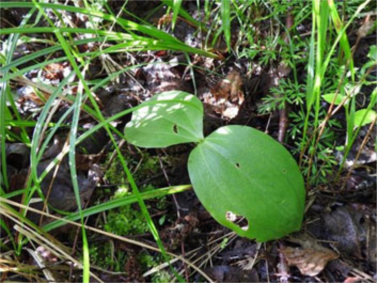 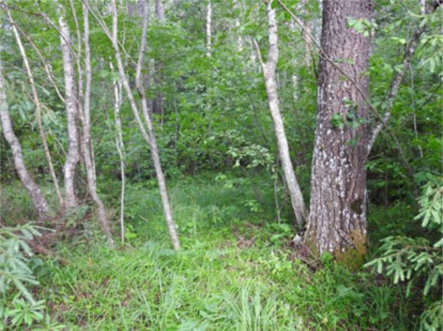 Картосхема места произрастания дикорастущего растения
к паспорту места произрастания дикорастущего растения
от 30 ноября 2021 г. № 48Тайник яйцевидный (Listera ovata (L.) R. Br.)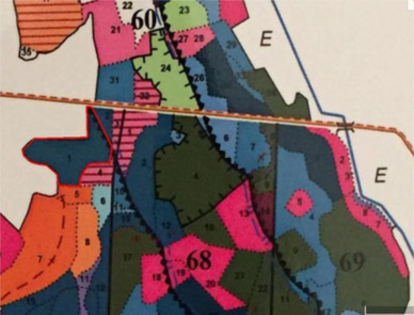 ОХРАННОЕ ОБЯЗАТЕЛЬСТВОГосударственное опытное лесохозяйственное учреждение «Сморгонский опытный лесхоз» (Гродненская область, город Сморгонь, улица Комсомольская, 19) обеспечивает охрану места произрастания дикорастущего растения Тайник яйцевидный (Listera ovata (L.) R. Br.), указанного в паспорте места произрастания дикорастущего растения от 30 ноября 2021 г. № 48.В этих целях государственное опытное лесохозяйственное учреждение «Сморгонский опытный лесхоз» ОБЯЗАНО:1. Участвовать в обследованиях места произрастания дикорастущего растения 1 раз в 3 года.2. Своевременно информировать обо всех обстоятельствах, наступление которых связано с обеспечением охраны места произрастания дикорастущего растения, Сморгонскую городскую и районную инспекцию природных ресурсов и охраны окружающей среды.3. Обеспечивать соблюдение специального режима охраны и использования места произрастания дикорастущего растения.В границах места произрастания запрещается:проведение сплошных и постепенных рубок главного пользования;проведение рубок обновления, рубок формирования (переформирования) лесных насаждений промежуточного пользования;увеличение совокупного проективного покрытия подроста и подлеска более 30 процентов;сжигание порубочных остатков при выполнении рубок леса;использование при проведении работ машин на гусеничном ходу;укладка срубленных деревьев и сбор порубочных остатков в кучи и (или) валы, устройство лесопромышленных складов;разработка лесосеки в летний период, за исключением проведения санитарных рубок в очагах вредителей и болезней леса в соответствии с нормативными правовыми актами (разработка лесосеки проводится в период с устойчивым снежным покровом);повреждение, уничтожение живого напочвенного покрова и лесной подстилки, за исключением мероприятий, связанных с восстановлением численности популяций охраняемых видов, предупреждения и ликвидации чрезвычайной ситуации и ее последствий в порядке, установленном законодательством в области защиты населения и территорий от чрезвычайных ситуаций;выполнение работ по гидротехнической мелиорации, работ, связанных с изменением существующего гидрологического режима, за исключением работ по его восстановлению.Требуется:поддержание полноты лесного насаждения в пределах 0,4–0,6;оставление порубочных остатков в объеме до 5 кубических метров на 1 гектар площади без укладки их в кучи.4. В случае ухудшения состояния места произрастания дикорастущего растения осуществлять мероприятия по восстановлению места произрастания дикорастущего растения.ПАСПОРТ
места произрастания дикорастущего растения, относящегося к видам, 
включенным в Красную книгу Республики БеларусьНазвание вида дикорастущего растения: Овсяница высокая (Festuca altissima All.).Состояние популяции дикорастущего растения: не менее 30 куртин, встречаемость единичная и групповая, площадь популяции – около 50 квадратных метров, состояние удовлетворительное.Местонахождение места произрастания дикорастущего растения: Гродненская область, Сморгонский район, 0,8 километра на запад от деревни Каменица, выделы 23, 26 квартала 66 Кревского лесничества государственного опытного лесохозяйственного учреждения «Сморгонский опытный лесхоз».Географические координаты места произрастания дикорастущего растения: 54°18'34,90'' северной широты, 26°13'02,10'' восточной долготы; 54°18'30,19'' северной широты, 26°13'01,35'' восточной долготы.Площадь места произрастания дикорастущего растения: 3,1 гектара.Описание границ места произрастания дикорастущего растения: в границах выделов 23, 26 квартала 66 Кревского лесничества государственного опытного лесохозяйственного учреждения «Сморгонский опытный лесхоз».Описание места произрастания дикорастущего растения: березняк и ельник кисличные.30 августа 2020 г.Общий вид (фотографии) дикорастущего растения и места его произрастания
к паспорту места произрастания дикорастущего растения
от 30 ноября 2021 г. № 49Овсяница высокая (Festuca altissima All.)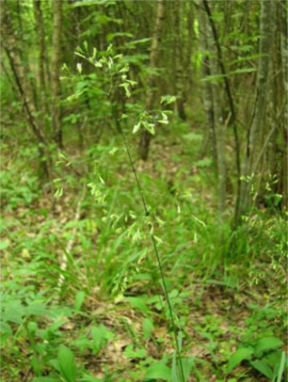 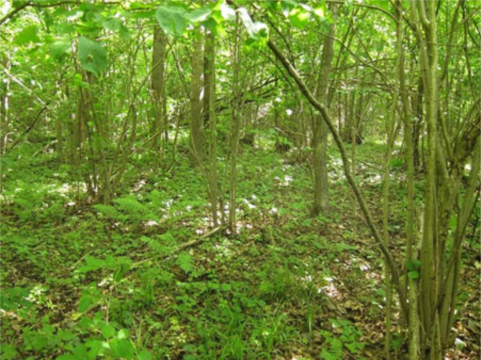 Картосхема места произрастания дикорастущего растения
к паспорту места произрастания дикорастущего растения
от 30 ноября 2021 г. № 49Овсяница высокая (Festuca altissima All.)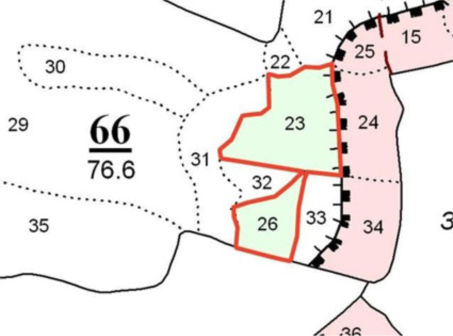 ОХРАННОЕ ОБЯЗАТЕЛЬСТВОГосударственное опытное лесохозяйственное учреждение «Сморгонский опытный лесхоз» (Гродненская область, город Сморгонь, улица Комсомольская, 19) обеспечивает охрану места произрастания дикорастущего растения Овсяница высокая (Festuca altissima All.), указанного в паспорте места произрастания дикорастущего растения от 30 ноября 2021 г. № 49.В этих целях государственное опытное лесохозяйственное учреждение «Сморгонский опытный лесхоз» ОБЯЗАНО:1. Участвовать в обследованиях места произрастания дикорастущего растения 1 раз в 2 года.2. Своевременно информировать обо всех обстоятельствах, наступление которых связано с обеспечением охраны места произрастания дикорастущего растения, Сморгонскую городскую и районную инспекцию природных ресурсов и охраны окружающей среды.3. Обеспечивать соблюдение специального режима охраны и использования места произрастания дикорастущего растения.В границах места произрастания запрещается:проведение рубок главного пользования;проведение рубок обновления, рубок формирования (переформирования) лесных насаждений промежуточного пользования;уменьшение полноты лесного насаждения менее 0,7;увеличение совокупного проективного покрытия подроста и подлеска более 40 процентов;сжигание порубочных остатков при выполнении рубок леса;использование при проведении работ машин на гусеничном ходу;укладка срубленных деревьев и сбор порубочных остатков в кучи и (или) валы, устройство лесопромышленных складов;разработка лесосеки в летний период, за исключением проведения санитарных рубок в очагах вредителей и болезней леса в соответствии с нормативными правовыми актами (разработка лесосеки проводится в период с устойчивым снежным покровом);повреждение, уничтожение живого напочвенного покрова и лесной подстилки, за исключением мероприятий, связанных с восстановлением численности популяций охраняемых видов, предупреждения и ликвидации чрезвычайной ситуации и ее последствий в порядке, установленном законодательством в области защиты населения и территорий от чрезвычайных ситуаций;выполнение работ по гидротехнической мелиорации, работ, связанных с изменением существующего гидрологического режима, за исключением работ по его восстановлению.Требуется:оставление порубочных остатков в объеме до 5 кубических метров на 1 гектар площади без укладки их в кучи;проведение работ, направленных на предотвращение зарастания древесно-кустарниковой растительностью (совокупное проективное покрытие подроста и подлеска не должно превышать более 40 процентов).4. В случае ухудшения состояния места произрастания дикорастущего растения осуществлять мероприятия по восстановлению места произрастания дикорастущего растения.ПАСПОРТ
места произрастания дикорастущего растения, относящегося к видам, 
включенным в Красную книгу Республики БеларусьНазвание вида дикорастущего растения: Овсяница высокая (Festuca altissima All.).Состояние популяции дикорастущего растения: не менее 9 куртин, встречаемость единичная и групповая, площадь популяции – около 10 квадратных метров, состояние удовлетворительное.Местонахождение места произрастания дикорастущего растения: Гродненская область, Сморгонский район, 1,3 километра на восток от деревни Круглянка, выделы 26, 35 квартала 97 Кревского лесничества государственного опытного лесохозяйственного учреждения «Сморгонский опытный лесхоз».Географические координаты места произрастания дикорастущего растения: 54°15'20,20'' северной широты, 26°18'55,80'' восточной долготы.Площадь места произрастания дикорастущего растения: 4,6 гектара.Описание границ места произрастания дикорастущего растения: в границах выделов 26, 35 квартала 97 Кревского лесничества государственного опытного лесохозяйственного учреждения «Сморгонский опытный лесхоз».Описание места произрастания дикорастущего растения: сосняки орляковый и мшистый.30 августа 2020 г.Общий вид (фотографии) дикорастущего растения и места его произрастания
к паспорту места произрастания дикорастущего растения
от 30 ноября 2021 г. № 50Овсяница высокая (Festuca altissima All.)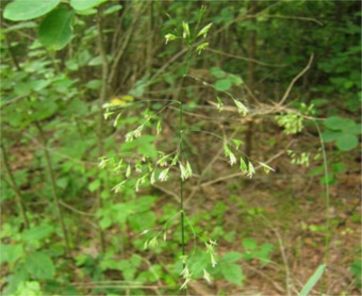 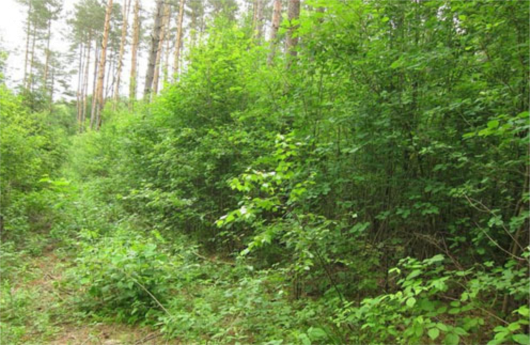 Картосхема места произрастания дикорастущего растения
к паспорту места произрастания дикорастущего растения
от 30 ноября 2021 г. № 50Овсяница высокая (Festuca altissima All.)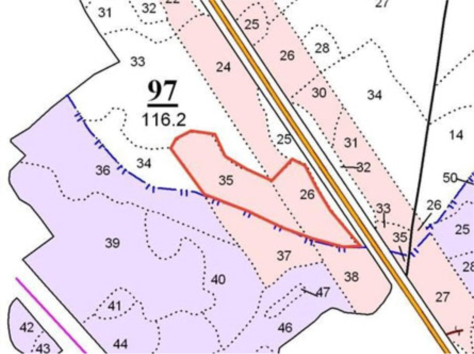 ОХРАННОЕ ОБЯЗАТЕЛЬСТВОГосударственное опытное лесохозяйственное учреждение «Сморгонский опытный лесхоз» (Гродненская область, город Сморгонь, улица Комсомольская, 19) обеспечивает охрану места произрастания дикорастущего растения Овсяница высокая (Festuca altissima All.), указанного в паспорте места произрастания дикорастущего растения от 30 ноября 2021 г. № 50.В этих целях государственное опытное лесохозяйственное учреждение «Сморгонский опытный лесхоз» ОБЯЗАНО:1. Участвовать в обследованиях места произрастания дикорастущего растения 1 раз в 2 года.2. Своевременно информировать обо всех обстоятельствах, наступление которых связано с обеспечением охраны места произрастания дикорастущего растения, Сморгонскую городскую и районную инспекцию природных ресурсов и охраны окружающей среды.3. Обеспечивать соблюдение специального режима охраны и использования места произрастания дикорастущего растения.В границах места произрастания запрещается:проведение рубок главного пользования;проведение рубок обновления, рубок формирования (переформирования) лесных насаждений промежуточного пользования;уменьшение полноты лесного насаждения менее 0,7;увеличение совокупного проективного покрытия подроста и подлеска более 40 процентов;сжигание порубочных остатков при выполнении рубок леса;использование при проведении работ машин на гусеничном ходу;укладка срубленных деревьев и сбор порубочных остатков в кучи и (или) валы, устройство лесопромышленных складов;разработка лесосеки в летний период, за исключением проведения санитарных рубок в очагах вредителей и болезней леса в соответствии с нормативными правовыми актами (разработка лесосеки проводится в период с устойчивым снежным покровом);повреждение, уничтожение живого напочвенного покрова и лесной подстилки, за исключением мероприятий, связанных с восстановлением численности популяций охраняемых видов, предупреждения и ликвидации чрезвычайной ситуации и ее последствий в порядке, установленном законодательством в области защиты населения и территорий от чрезвычайных ситуаций;выполнение работ по гидротехнической мелиорации, работ, связанных с изменением существующего гидрологического режима, за исключением работ по его восстановлению.Требуется:оставление порубочных остатков в объеме до 5 кубических метров на 1 гектар площади без укладки их в кучи;проведение работ, направленных на предотвращение зарастания древесно-кустарниковой растительностью (совокупное проективное покрытие подроста и подлеска не должно превышать более 40 процентов).4. В случае ухудшения состояния места произрастания дикорастущего растения осуществлять мероприятия по восстановлению места произрастания дикорастущего растения.ПАСПОРТ
места произрастания дикорастущего растения, относящегося к видам, 
включенным в Красную книгу Республики БеларусьНазвание вида дикорастущего растения: Кладония листоватая (Cladonia foliacea (Huds.) Willd.).Состояние популяции дикорастущего растения: не менее 17 талломов, встречаемость групповая, площадь популяции – около 40 квадратных метров, состояние удовлетворительное.Местонахождение места произрастания дикорастущего растения: Гродненская область, Сморгонский район, 1,4 километра на северо-восток от деревни Круглянка, выдел 32 квартала 98 Кревского лесничества государственного опытного лесохозяйственного учреждения «Сморгонский опытный лесхоз».Географические координаты места произрастания дикорастущего растения: 54°15'25,62'' северной широты, 26°19'00,78'' восточной долготы.Площадь места произрастания дикорастущего растения: 0,7 гектара.Описание границ места произрастания дикорастущего растения: в границах выдела 32 квартала 98 Кревского лесничества государственного опытного лесохозяйственного учреждения «Сморгонский опытный лесхоз».Описание места произрастания дикорастущего растения: крутой склон трассы.30 августа 2020 г.Общий вид (фотографии) дикорастущего растения и места его произрастания
к паспорту места произрастания дикорастущего растения
от 30 ноября 2021 г. № 51Кладония листоватая (Cladonia foliacea (Huds.) Willd.)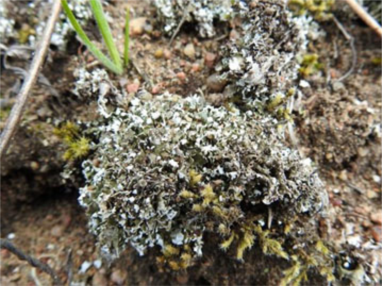 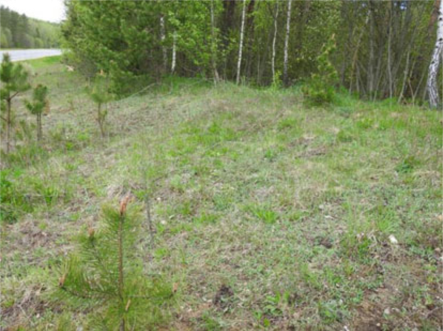 Картосхема места произрастания дикорастущего растения
к паспорту места произрастания дикорастущего растения
от 30 ноября 2021 г. № 51Кладония листоватая (Cladonia foliacea (Huds.) Willd.)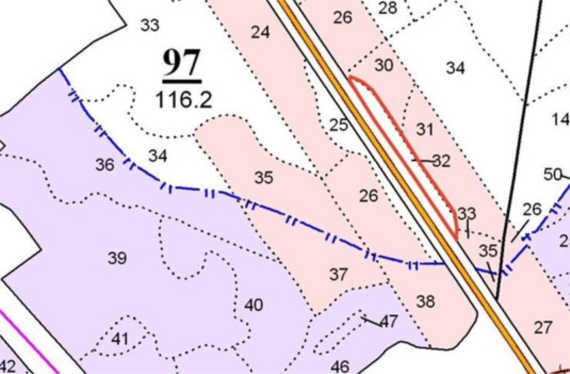 ОХРАННОЕ ОБЯЗАТЕЛЬСТВОГосударственное опытное лесохозяйственное учреждение «Сморгонский опытный лесхоз» (Гродненская область, город Сморгонь, улица Комсомольская, 19) обеспечивает охрану места произрастания дикорастущего растения Кладония листоватая (Cladonia foliacea (Huds.) Willd.), указанного в паспорте места произрастания дикорастущего растения от 30 ноября 2021 г. № 51.В этих целях государственное опытное лесохозяйственное учреждение «Сморгонский опытный лесхоз» ОБЯЗАНО:1. Участвовать в обследованиях места произрастания дикорастущего растения 1 раз в 2 года.2. Своевременно информировать обо всех обстоятельствах, наступление которых связано с обеспечением охраны места произрастания дикорастущего растения, Сморгонскую городскую и районную инспекцию природных ресурсов и охраны окружающей среды.3. Обеспечивать соблюдение специального режима охраны и использования места произрастания дикорастущего растения.В границах места произрастания запрещается:проведение рубок главного пользования;проведение рубок обновления, рубок формирования (переформирования) лесных насаждений промежуточного пользования;сжигание порубочных остатков при выполнении рубок леса;разработка лесосеки в летний период, за исключением проведения санитарных рубок в очагах вредителей и болезней леса в соответствии с нормативными правовыми актами (разработка лесосеки проводится в период с устойчивым снежным покровом);повреждение, уничтожение живого напочвенного покрова и лесной подстилки, за исключением мероприятий, связанных с восстановлением численности популяций охраняемых видов, предупреждения и ликвидации чрезвычайной ситуации и ее последствий в порядке, установленном законодательством в области защиты населения и территорий от чрезвычайных ситуаций;выполнение работ по гидротехнической мелиорации, работ, связанных с изменением существующего гидрологического режима, за исключением работ по его восстановлению.Требуется:поддержание полноты лесного насаждения в пределах 0,5–0,7;укладка срубленных деревьев и сбор порубочных остатков в кучи и (или) валы, устройство лесопромышленных складов.4. В случае ухудшения состояния места произрастания дикорастущего растения осуществлять мероприятия по восстановлению места произрастания дикорастущего растения.ПАСПОРТ
места произрастания дикорастущего растения, относящегося к видам, 
включенным в Красную книгу Республики БеларусьНазвание вида дикорастущего растения: Гипотрахина отогнутая (Hypotrachyna revoluta (Flörke) Hale).Состояние популяции дикорастущего растения: не менее 3 талломов, встречаемость единичная и групповая, площадь популяции – около 0,1 квадратного метра, состояние удовлетворительное.Местонахождение места произрастания дикорастущего растения: Гродненская область, Сморгонский район, 0,1 километра на юго-восток от деревни Новая Рудня, выдел 10 квартала 61 Жодишковского лесничества государственного опытного лесохозяйственного учреждения «Сморгонский опытный лесхоз».Географические координаты места произрастания дикорастущего растения: 54°34'07,32'' северной широты, 26°23'20,66'' восточной долготы.Площадь места произрастания дикорастущего растения: 1,7 гектара.Описание границ места произрастания дикорастущего растения: в границах выдела 10 квартала 61 Жодишковского лесничества государственного опытного лесохозяйственного учреждения «Сморгонский опытный лесхоз».Описание места произрастания дикорастущего растения: деревья ольхи черной в пойме ручья в сосняке мшистом.30 августа 2020 г.Общий вид (фотографии) дикорастущего растения и места его произрастания
к паспорту места произрастания дикорастущего растения
от 30 ноября 2021 г. № 52Гипотрахина отогнутая (Hypotrachyna revoluta (Flörke) Hale)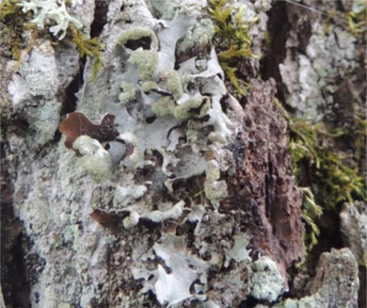 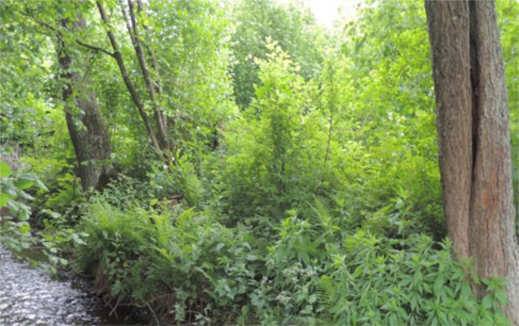 Картосхема места произрастания дикорастущего растения
к паспорту места произрастания дикорастущего растения
от 30 ноября 2021 г. № 52Гипотрахина отогнутая (Hypotrachyna revoluta (Flörke) Hale)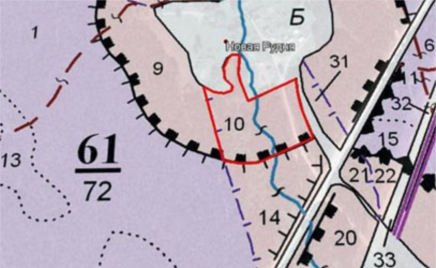 ОХРАННОЕ ОБЯЗАТЕЛЬСТВОГосударственное опытное лесохозяйственное учреждение «Сморгонский опытный лесхоз» (Гродненская область, город Сморгонь, улица Комсомольская, 19) обеспечивает охрану места произрастания дикорастущего растения Гипотрахина отогнутая (Hypotrachyna revoluta (Flörke) Hale), указанного в паспорте места произрастания дикорастущего растения от 30 ноября 2021 г. № 52.В этих целях государственное опытное лесохозяйственное учреждение «Сморгонский опытный лесхоз» ОБЯЗАНО:1. Участвовать в обследованиях места произрастания дикорастущего растения 1 раз в 3 года.2. Своевременно информировать обо всех обстоятельствах, наступление которых связано с обеспечением охраны места произрастания дикорастущего растения, Сморгонскую городскую и районную инспекцию природных ресурсов и охраны окружающей среды.3. Обеспечивать соблюдение специального режима охраны и использования места произрастания дикорастущего растения.В границах места произрастания запрещается:проведение рубок главного пользования, рубок промежуточного пользования и прочих рубок;выполнение работ по гидротехнической мелиорации, работ, связанных с изменением существующего гидрологического режима, за исключением работ по его восстановлению.4. В случае ухудшения состояния места произрастания дикорастущего растения осуществлять мероприятия по восстановлению места произрастания дикорастущего растения.ПАСПОРТ
места произрастания дикорастущего растения, относящегося к видам, 
включенным в Красную книгу Республики БеларусьНазвание вида дикорастущего растения: Неккера перистая (Neckera pennata Hedw.).Состояние популяции дикорастущего растения: не менее 3 куртин, встречаемость куртинная, площадь популяции – около 0,2 квадратного метра, состояние удовлетворительное.Местонахождение места произрастания дикорастущего растения: Гродненская область, Сморгонский район, 1,1 километра на северо-восток от деревни Попелевичи, выдел 9 квартала 56 Кревского лесничества государственного опытного лесохозяйственного учреждения «Сморгонский опытный лесхоз».Географические координаты места произрастания дикорастущего растения: 54°19'13,14'' северной широты, 26°14'43,98'' восточной долготы.Площадь места произрастания дикорастущего растения: 4,5 гектара.Описание границ места произрастания дикорастущего растения: в границах выдела 9 квартала 56 Кревского лесничества государственного опытного лесохозяйственного учреждения «Сморгонский опытный лесхоз».Описание места произрастания дикорастущего растения: дубрава кисличная.30 августа 2020 г.Общий вид (фотографии) дикорастущего растения и места его произрастания
к паспорту места произрастания дикорастущего растения
от 30 ноября 2021 г. № 53Неккера перистая (Neckera pennata Hedw.)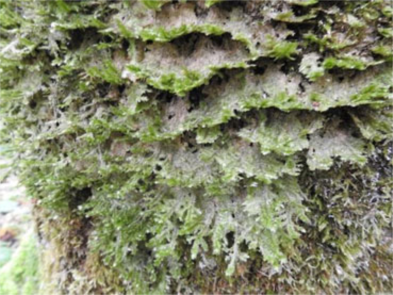 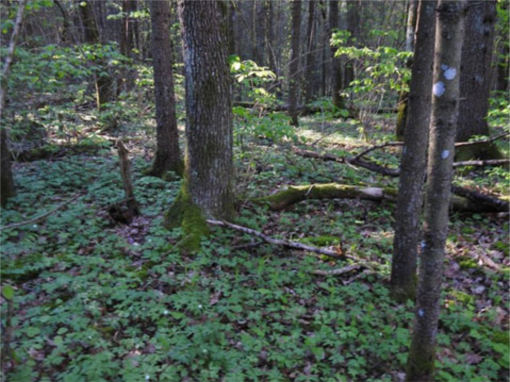 Картосхема места произрастания дикорастущего растения
к паспорту места произрастания дикорастущего растения
от 30 ноября 2021 г. № 53Неккера перистая (Neckera pennata Hedw.)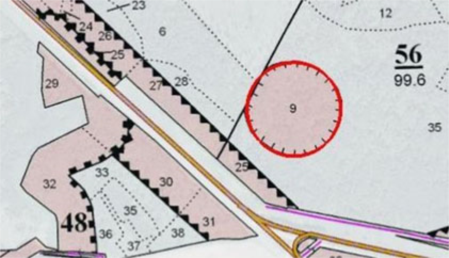 ОХРАННОЕ ОБЯЗАТЕЛЬСТВОГосударственное опытное лесохозяйственное учреждение «Сморгонский опытный лесхоз» (Гродненская область, город Сморгонь, улица Комсомольская, 19) обеспечивает охрану места произрастания дикорастущего растения Неккера перистая (Neckera pennata Hedw.), указанного в паспорте места произрастания дикорастущего растения от 30 ноября 2021 г. № 53.В этих целях государственное опытное лесохозяйственное учреждение «Сморгонский опытный лесхоз» ОБЯЗАНО:1. Участвовать в обследованиях места произрастания дикорастущего растения 1 раз в 2 года.2. Своевременно информировать обо всех обстоятельствах, наступление которых связано с обеспечением охраны места произрастания дикорастущего растения, Сморгонскую городскую и районную инспекцию природных ресурсов и охраны окружающей среды.3. Обеспечивать соблюдение специального режима охраны и использования места произрастания дикорастущего растения.В границах места произрастания запрещается:проведение рубок главного пользования;проведение рубок обновления, рубок формирования (переформирования) лесных насаждений промежуточного пользования;проведение сплошных санитарных рубок;отбор в рубку спелых и перестойных деревьев;отбор в рубку деревьев, населенных охраняемым видом;сжигание порубочных остатков при выполнении рубок леса;выполнение работ по гидротехнической мелиорации, работ, связанных с изменением существующего гидрологического режима, за исключением работ по его восстановлению;изъятие, перемещение, дробление, очистка от растительности, окрашивание и иные любые другие повреждения естественных (валуны, доломитовые плиты и другие) или искусственных (бетонные глыбы, фортификационные сооружения, старые кирпичные кладки и другие) субстратов, населенных охраняемым видом, за исключением проведения научно обоснованных мероприятий, направленных на сохранение и расселение вида.Требуется обозначение граничными знаками деревьев, населенных охраняемым видом.4. В случае ухудшения состояния места произрастания дикорастущего растения осуществлять мероприятия по восстановлению места произрастания дикорастущего растения.ПАСПОРТ
места произрастания дикорастущего растения, относящегося к видам, 
включенным в Красную книгу Республики БеларусьНазвание вида дикорастущего растения: Неккера перистая (Neckera pennata Hedw.).Состояние популяции дикорастущего растения: не менее 7 куртин, встречаемость куртинная, площадь популяции – около 0,3 квадратного метра, состояние удовлетворительное.Местонахождение места произрастания дикорастущего растения: Гродненская область, Сморгонский район, 1,0–1,2 километра на северо-восток от агрогородка Крево, выдел 16 квартала 43, выделы 2, 7 квартала 51 Кревского лесничества государственного опытного лесохозяйственного учреждения «Сморгонский опытный лесхоз».Географические координаты места произрастания дикорастущего растения: 54°20'25,98'' северной широты, 26°19'32,94'' восточной долготы; 54°20'22,26'' северной широты, 26°19'31,32'' восточной долготы.Площадь места произрастания дикорастущего растения: 4,8 гектара.Описание границ места произрастания дикорастущего растения: в границах выдела 16 квартала 43, выделов 2, 7 квартала 51 Кревского лесничества государственного опытного лесохозяйственного учреждения «Сморгонский опытный лесхоз».Описание места произрастания дикорастущего растения: дубрава и ельник кисличные.30 августа 2020 г.Общий вид (фотографии) дикорастущего растения и места его произрастания
к паспорту места произрастания дикорастущего растения
от 30 ноября 2021 г. № 54Неккера перистая (Neckera pennata Hedw.)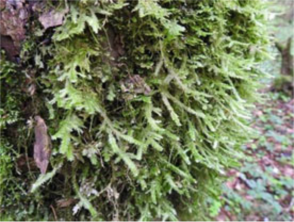 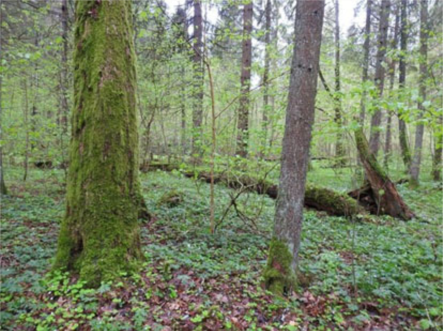 Картосхема места произрастания дикорастущего растения
к паспорту места произрастания дикорастущего растения
от 30 ноября 2021 г. № 54Неккера перистая (Neckera pennata Hedw.)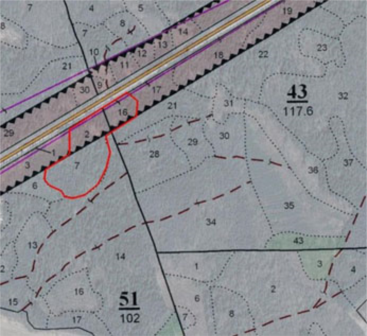 ОХРАННОЕ ОБЯЗАТЕЛЬСТВОГосударственное опытное лесохозяйственное учреждение «Сморгонский опытный лесхоз» (Гродненская область, город Сморгонь, улица Комсомольская, 19) обеспечивает охрану места произрастания дикорастущего растения Неккера перистая (Neckera pennata Hedw.), указанного в паспорте места произрастания дикорастущего растения от 30 ноября 2021 г. № 54.В этих целях государственное опытное лесохозяйственное учреждение «Сморгонский опытный лесхоз» ОБЯЗАНО:1. Участвовать в обследованиях места произрастания дикорастущего растения 1 раз в 2 года.2. Своевременно информировать обо всех обстоятельствах, наступление которых связано с обеспечением охраны места произрастания дикорастущего растения, Сморгонскую городскую и районную инспекцию природных ресурсов и охраны окружающей среды.3. Обеспечивать соблюдение специального режима охраны и использования места произрастания дикорастущего растения.В границах места произрастания запрещается:проведение рубок главного пользования;проведение рубок обновления, рубок формирования (переформирования) лесных насаждений промежуточного пользования;проведение сплошных санитарных рубок;отбор в рубку спелых и перестойных деревьев;отбор в рубку деревьев, населенных охраняемым видом;сжигание порубочных остатков при выполнении рубок леса;выполнение работ по гидротехнической мелиорации, работ, связанных с изменением существующего гидрологического режима, за исключением работ по его восстановлению;изъятие, перемещение, дробление, очистка от растительности, окрашивание и иные любые другие повреждения естественных (валуны, доломитовые плиты и другие) или искусственных (бетонные глыбы, фортификационные сооружения, старые кирпичные кладки и другие) субстратов, населенных охраняемым видом, за исключением проведения научно обоснованных мероприятий, направленных на сохранение и расселение вида.Требуется обозначение граничными знаками деревьев, населенных охраняемым видом.4. В случае ухудшения состояния места произрастания дикорастущего растения осуществлять мероприятия по восстановлению места произрастания дикорастущего растения.ПАСПОРТ
места произрастания дикорастущего растения, относящегося к видам, 
включенным в Красную книгу Республики БеларусьНазвание вида дикорастущего растения: Дикранум зеленый (Dicranum viride (Sull. et Lesq. in Sull.) Lindb.).Состояние популяции дикорастущего растения: не менее 10 куртин, встречаемость куртинная, площадь популяции – около 1 квадратного метра, состояние удовлетворительное.Местонахождение места произрастания дикорастущего растения: Гродненская область, Сморгонский район, 1,8 километра на юго-восток от деревни Весенняя, выдел 18 квартала 2 Кревского лесничества государственного опытного лесохозяйственного учреждения «Сморгонский опытный лесхоз».Географические координаты места произрастания дикорастущего растения: 54°22'27,36'' северной широты, 26°25'35,94'' восточной долготы.Площадь места произрастания дикорастущего растения: 4,1 гектара.Описание границ места произрастания дикорастущего растения: в границах выдела 18 квартала 2 Кревского лесничества государственного опытного лесохозяйственного учреждения «Сморгонский опытный лесхоз».Описание места произрастания дикорастущего растения: камень – памятник природы в осиннике папоротниковом.30 августа 2020 г.Общий вид (фотографии) дикорастущего растения и места его произрастания
к паспорту места произрастания дикорастущего растения
от 30 ноября 2021 г. № 55Дикранум зеленый (Dicranum viride (Sull. et Lesq. in Sull.) Lindb.)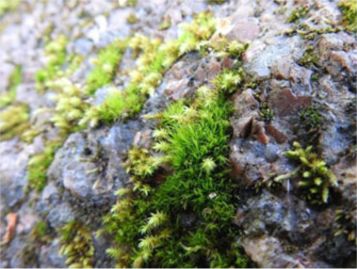 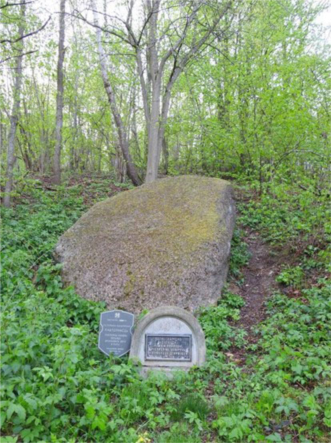 Картосхема места произрастания дикорастущего растения
к паспорту места произрастания дикорастущего растения
от 30 ноября 2021 г. № 55Дикранум зеленый (Dicranum viride (Sull. et Lesq. in Sull.) Lindb.)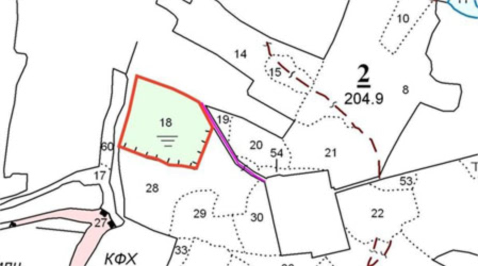 ОХРАННОЕ ОБЯЗАТЕЛЬСТВОГосударственное опытное лесохозяйственное учреждение «Сморгонский опытный лесхоз» (Гродненская область, город Сморгонь, улица Комсомольская, 19) обеспечивает охрану места произрастания дикорастущего растения Дикранум зеленый (Dicranum viride (Sull. et Lesq. in Sull.) Lindb.), указанного в паспорте места произрастания дикорастущего растения от 30 ноября 2021 г. № 55.В этих целях государственное опытное лесохозяйственное учреждение «Сморгонский опытный лесхоз» ОБЯЗАНО:1. Участвовать в обследованиях места произрастания дикорастущего растения 1 раз в 2 года.2. Своевременно информировать обо всех обстоятельствах, наступление которых связано с обеспечением охраны места произрастания дикорастущего растения, Сморгонскую городскую и районную инспекцию природных ресурсов и охраны окружающей среды.3. Обеспечивать соблюдение специального режима охраны и использования места произрастания дикорастущего растения.В границах места произрастания запрещается:проведение рубок главного пользования;проведение рубок обновления, рубок формирования (переформирования) лесных насаждений промежуточного пользования;проведение сплошных санитарных рубок;отбор в рубку спелых и перестойных деревьев;отбор в рубку деревьев, населенных охраняемым видом;сжигание порубочных остатков при выполнении рубок леса;выполнение работ по гидротехнической мелиорации, работ, связанных с изменением существующего гидрологического режима, за исключением работ по его восстановлению;изъятие, перемещение, дробление, очистка от растительности, окрашивание и иные любые другие повреждения естественных (валуны, доломитовые плиты и другие) или искусственных (бетонные глыбы, фортификационные сооружения, старые кирпичные кладки и другие) субстратов, населенных охраняемым видом, за исключением проведения научно обоснованных мероприятий, направленных на сохранение и расселение вида.Требуется обозначение граничными знаками деревьев, населенных охраняемым видом.4. В случае ухудшения состояния места произрастания дикорастущего растения осуществлять мероприятия по восстановлению места произрастания дикорастущего растения.ПАСПОРТ
места произрастания дикорастущего растения, относящегося к видам, 
включенным в Красную книгу Республики БеларусьНазвание вида дикорастущего растения: Тортелла извилистая (Tortella tortuosa (Hedw.) Limpr.).Состояние популяции дикорастущего растения: не менее 20 куртин, встречаемость куртинная, площадь популяции – около 3 квадратных метров, состояние удовлетворительное.Местонахождение места произрастания дикорастущего растения: Гродненская область, Сморгонский район, 1,7 километра на запад от города Сморгони, выделы 5, 6 квартала 78 Сморгонского лесничества государственного опытного лесохозяйственного учреждения «Сморгонский опытный лесхоз».Географические координаты места произрастания дикорастущего растения: 54°28'43,67'' северной широты, 26°20'44,22'' восточной долготы.Площадь места произрастания дикорастущего растения: 0,9 гектара.Описание границ места произрастания дикорастущего растения: в границах выделов 5, 6 квартала 78 Сморгонского лесничества государственного опытного лесохозяйственного учреждения «Сморгонский опытный лесхоз».Описание места произрастания дикорастущего растения: остатки старого разрушенного железобетонного дота, березняки папоротниковые и долгомошные.30 августа 2020 г.Общий вид (фотографии) дикорастущего растения и места его произрастания
к паспорту места произрастания дикорастущего растения
от 30 ноября 2021 г. № 56Тортелла извилистая (Tortella tortuosa (Hedw.) Limpr.)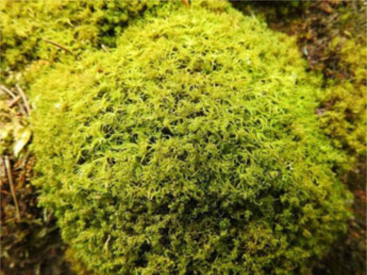 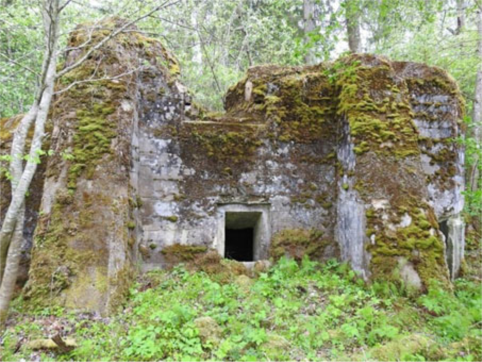 Картосхема места произрастания дикорастущего растения
к паспорту места произрастания дикорастущего растения
от 30 ноября 2021 г. № 56Тортелла извилистая (Tortella tortuosa (Hedw.) Limpr.)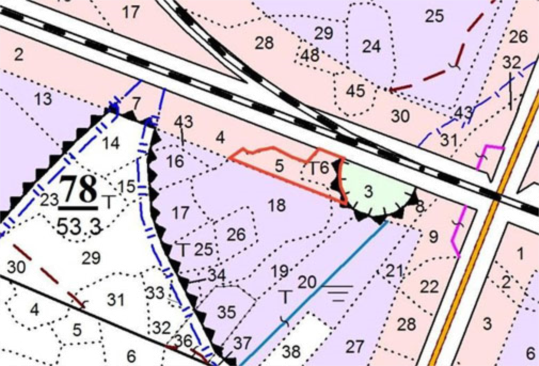 ОХРАННОЕ ОБЯЗАТЕЛЬСТВОГосударственное опытное лесохозяйственное учреждение «Сморгонский опытный лесхоз» (Гродненская область, город Сморгонь, улица Комсомольская, 19) обеспечивает охрану места произрастания дикорастущего растения Тортелла извилистая (Tortella tortuosa (Hedw.) Limpr.), указанного в паспорте места произрастания дикорастущего растения от 30 ноября 2021 г. № 56.В этих целях государственное опытное лесохозяйственное учреждение «Сморгонский опытный лесхоз» ОБЯЗАНО:1. Участвовать в обследованиях места произрастания дикорастущего растения 1 раз в 2 года.2. Своевременно информировать обо всех обстоятельствах, наступление которых связано с обеспечением охраны места произрастания дикорастущего растения, Сморгонскую городскую и районную инспекцию природных ресурсов и охраны окружающей среды.3. Обеспечивать соблюдение специального режима охраны и использования места произрастания дикорастущего растения.В границах места произрастания запрещается:проведение рубок главного пользования;проведение рубок обновления, рубок формирования (переформирования) лесных насаждений промежуточного пользования;снижение полноты лесного насаждения менее 0,6;уборка захламленности;сжигание порубочных остатков при выполнении рубок леса;выполнение работ по гидротехнической мелиорации, работ, связанных с изменением существующего гидрологического режима, за исключением работ по его восстановлению;изъятие, перемещение, дробление, очистка от растительности, окрашивание и иные любые другие повреждения естественных (валуны, доломитовые плиты и другие) или искусственных (бетонные глыбы, фортификационные сооружения, старые кирпичные кладки и другие) субстратов, населенных охраняемым видом, за исключением проведения научно обоснованных мероприятий, направленных на сохранение и расселение вида.4. В случае ухудшения состояния места произрастания дикорастущего растения осуществлять мероприятия по восстановлению места произрастания дикорастущего растения.ПАСПОРТ
места произрастания дикорастущего растения, относящегося к видам, 
включенным в Красную книгу Республики БеларусьНазвание вида дикорастущего растения: Шпажник черепитчатый (Gladiolus imbricatus L.).Состояние популяции дикорастущего растения: не менее 35 экземпляров, встречаемость единичная и групповая, площадь популяции – около 0,5 гектара, состояние удовлетворительное.Местонахождение места произрастания дикорастущего растения: Гродненская область, Сморгонский район, 1,0–2,5 километра на юго-запад от деревни Бибки, выдел 24 квартала 60, выдел 1 квартала 67, выделы 2–4 квартала 68 Вишневского лесничества государственного опытного лесохозяйственного учреждения «Сморгонский опытный лесхоз».Географические координаты места произрастания дикорастущего растения: 54°40'50,69'' северной широты, 26°27'58,99'' восточной долготы; 54°40'50,83'' северной широты, 26°27'59,16'' восточной долготы; 54°40'51,06'' северной широты, 26°28'18,78'' восточной долготы; 54°40'48,44'' северной широты, 26°28'18,70'' восточной долготы; 54°40'53,48'' северной широты, 26°28'21,42'' восточной долготы.Площадь места произрастания дикорастущего растения: 29,8 гектара.Описание границ места произрастания дикорастущего растения: в границах выдела 24 квартала 60, выдела 1 квартала 67, выделов 2–4 квартала 68 Вишневского лесничества государственного опытного лесохозяйственного учреждения «Сморгонский опытный лесхоз».Описание места произрастания дикорастущего растения: березняки черничный и снытевый, осинник кисличный.30 августа 2020 г.Общий вид (фотографии) дикорастущего растения и места его произрастания
к паспорту места произрастания дикорастущего растения
от 30 ноября 2021 г. № 57Шпажник черепитчатый (Gladiolus imbricatus L.)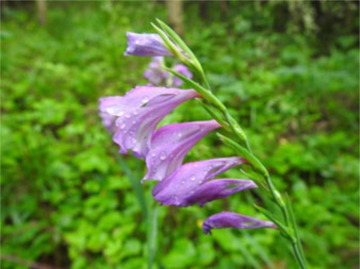 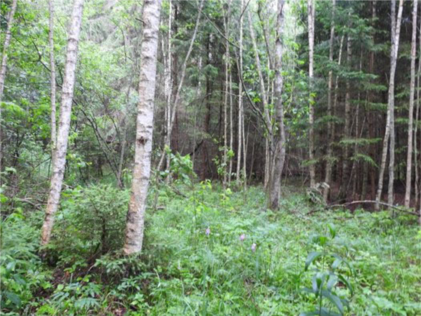 Картосхема места произрастания дикорастущего растения
к паспорту места произрастания дикорастущего растения
от 30 ноября 2021 г. № 57Шпажник черепитчатый (Gladiolus imbricatus L.)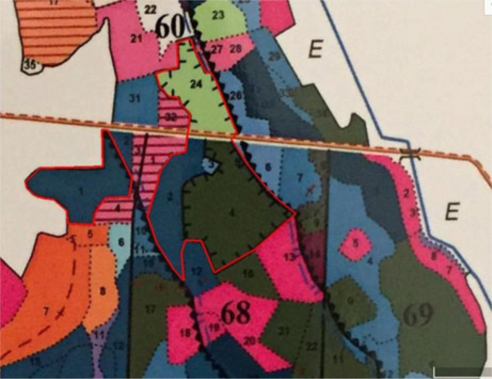 ОХРАННОЕ ОБЯЗАТЕЛЬСТВОГосударственное опытное лесохозяйственное учреждение «Сморгонский опытный лесхоз» (Гродненская область, город Сморгонь, улица Комсомольская, 19) обеспечивает охрану места произрастания дикорастущего растения Шпажник черепитчатый (Gladiolus imbricatus L.), указанного в паспорте места произрастания дикорастущего растения от 30 ноября 2021 г. № 57.В этих целях государственное опытное лесохозяйственное учреждение «Сморгонский опытный лесхоз» ОБЯЗАНО:1. Участвовать в обследованиях места произрастания дикорастущего растения 1 раз в 3 года.2. Своевременно информировать обо всех обстоятельствах, наступление которых связано с обеспечением охраны места произрастания дикорастущего растения, Сморгонскую городскую и районную инспекцию природных ресурсов и охраны окружающей среды.3. Обеспечивать соблюдение специального режима охраны и использования места произрастания дикорастущего растения.В границах места произрастания запрещается:проводить первичное залужение;залужение, перезалужение и иные формы улучшения лугов, за исключением подсева трав без перепашки с периодичностью не чаще одного раза в 10 лет;повреждение живого напочвенного покрова, за исключением научно обоснованных мероприятий, направленных на сохранение и расселение вида;использование при проведении работ техники с давлением, превышающим 0,3 килограмма на квадратный сантиметр почвы;перевыпас скота и образование скотопрогонных троп (количество голов крупного рогатого скота не должно превышать нормы допустимой нагрузки на пастбища в зависимости от времени и системы выпаса: при интенсивных условиях 2,0–3,0 головы на гектар в начале пастьбы (конец апреля), 5,0–6,0 головы на гектар в период максимального роста (май), 3,0–5,0 головы на гектар в июне – июле, 3,0–3,5 головы на гектар в августе – октябре; при экстенсивных условиях 2,0–3,0 головы на гектар в начале пастьбы (конец апреля), 4,0–5,0 головы на гектар в период максимального роста (май), 3,0–3,5 головы на гектар в июне – июле, 2,0–3,0 головы на гектар в августе – октябре);выполнение работ по гидротехнической мелиорации, работ, связанных с изменением существующего гидрологического режима, за исключением работ по его восстановлению.Требуется:ежегодное сенокошение, начиная с 1 августа;проведение работ, направленных на предотвращение зарастания древесно-кустарниковой растительностью (проективное покрытие кустарников не должно превышать 20 процентов).4. В случае ухудшения состояния места произрастания дикорастущего растения осуществлять мероприятия по восстановлению места произрастания дикорастущего растения.ПАСПОРТ
места произрастания дикорастущего растения, относящегося к видам, 
включенным в Красную книгу Республики БеларусьНазвание вида дикорастущего растения: Ганодерма блестящая (Ganoderma lucidum (Curtis) P. Karst.).Состояние популяции дикорастущего растения: не менее 2 плодовых тел, встречаемость групповая, площадь популяции – около 0,1 квадратного метра, состояние удовлетворительное.Местонахождение места произрастания дикорастущего растения: Гродненская область, Сморгонский район, 1,7 километра на юго-восток от агрогородка Крево, выделы 1, 4 квартала 78 Кревского лесничества государственного опытного лесохозяйственного учреждения «Сморгонский опытный лесхоз».Географические координаты места произрастания дикорастущего растения: 54°18'20,19'' северной широты, 26°18'42,99'' восточной долготы.Площадь места произрастания дикорастущего растения: 4,6 гектара.Описание границ места произрастания дикорастущего растения: в границах выделов 1, 4 квартала 78 Кревского лесничества государственного опытного лесохозяйственного учреждения «Сморгонский опытный лесхоз».Описание места произрастания дикорастущего растения: часть места обитания – вырубка с оставленными крупными дубами, часть – березняк и ельник кисличные.30 августа 2020 г.Общий вид (фотографии) дикорастущего растения и места его произрастания
к паспорту места произрастания дикорастущего растения
от 30 ноября 2021 г. № 58Ганодерма блестящая (Ganoderma lucidum (Curtis) P. Karst.)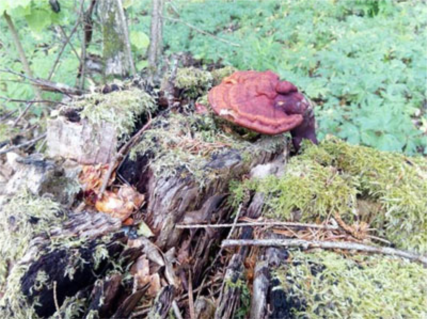 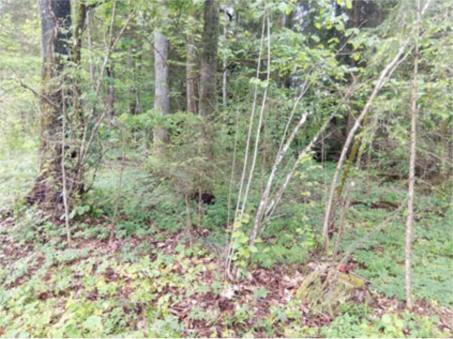 Картосхема места произрастания дикорастущего растения
к паспорту места произрастания дикорастущего растения
от 30 ноября 2021 г. № 58Ганодерма блестящая (Ganoderma lucidum (Curtis) P. Karst.)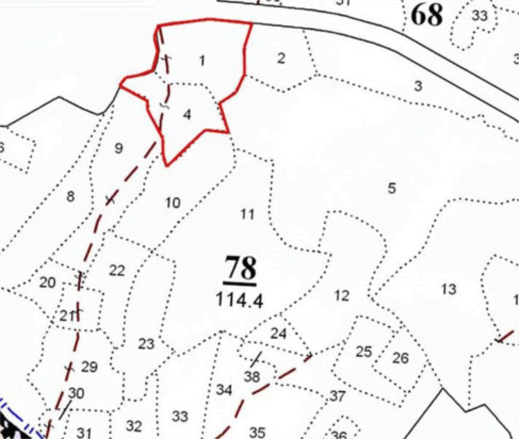 ОХРАННОЕ ОБЯЗАТЕЛЬСТВОГосударственное опытное лесохозяйственное учреждение «Сморгонский опытный лесхоз» (Гродненская область, город Сморгонь, улица Комсомольская, 19) обеспечивает охрану места произрастания дикорастущего растения Ганодерма блестящая (Ganoderma lucidum (Curtis) P. Karst.), указанного в паспорте места произрастания дикорастущего растения от 30 ноября 2021 г. № 58.В этих целях государственное опытное лесохозяйственное учреждение «Сморгонский опытный лесхоз» ОБЯЗАНО:1. Участвовать в обследованиях места произрастания дикорастущего растения 1 раз в 2 года.2. Своевременно информировать обо всех обстоятельствах, наступление которых связано с обеспечением охраны места произрастания дикорастущего растения, Сморгонскую городскую и районную инспекцию природных ресурсов и охраны окружающей среды.3. Обеспечивать соблюдение специального режима охраны и использования места произрастания дикорастущего растения.В границах места произрастания запрещается:проведение рубок главного пользования;проведение рубок обновления, рубок формирования (переформирования) лесных насаждений промежуточного пользования;проведение сплошных санитарных рубок;отбор в рубку спелых и перестойных деревьев;отбор в рубку деревьев, населенных охраняемым видом;уборка захламленности;сжигание порубочных остатков при выполнении рубок леса;использование при проведении работ машин на гусеничном ходу;укладка срубленных деревьев и сбор порубочных остатков в кучи и (или) валы, устройство лесопромышленных складов;раскорчевка пней;выполнение работ по гидротехнической мелиорации, работ, связанных с изменением существующего гидрологического режима, за исключением работ по его восстановлению.Требуется:поддержание полноты лесного насаждения в пределах 0,5–0,7;сохранение сухостойных деревьев, диаметр которых превышает средний диаметр насаждения, в количестве до 5 штук на 1 гектар;обозначение граничными знаками деревьев, населенных охраняемым видом.4. В случае ухудшения состояния места произрастания дикорастущего растения осуществлять мероприятия по восстановлению места произрастания дикорастущего растения.ПАСПОРТ
места произрастания дикорастущего растения, относящегося к видам, 
включенным в Красную книгу Республики БеларусьНазвание вида дикорастущего растения: Фомитопсис розовый (Fomitopsis rosea (Alb. & Schwein.) P. Karst.).Состояние популяции дикорастущего растения: не менее 13 плодовых тел, встречаемость единичная и групповая, площадь популяции – около 2 квадратных метров, состояние удовлетворительное.Местонахождение места произрастания дикорастущего растения: Гродненская область, Сморгонский район, 1,3 километра на северо-запад от деревни Ордея, выделы 1, 9 квартала 132 Трилесинского лесничества государственного опытного лесохозяйственного учреждения «Сморгонский опытный лесхоз».Географические координаты места произрастания дикорастущего растения: 54°28'00,50'' северной широты, 26°31'37,20' восточной долготы.Площадь места произрастания дикорастущего растения: 1,9 гектара.Описание границ места произрастания дикорастущего растения: в границах выделов 1, 9 квартала 132 Трилесинского лесничества государственного опытного лесохозяйственного учреждения «Сморгонский опытный лесхоз».Описание места произрастания дикорастущего растения: ельник и березняк кисличные.30 августа 2020 г.Общий вид (фотографии) дикорастущего растения и места его произрастания
к паспорту места произрастания дикорастущего растения
от 30 ноября 2021 г. № 59Фомитопсис розовый (Fomitopsis rosea (Alb. & Schwein.) P. Karst.)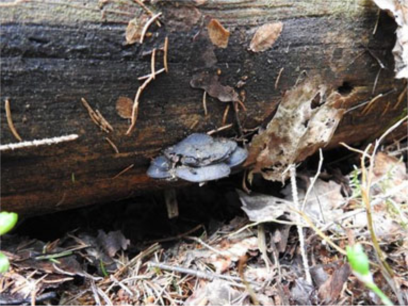 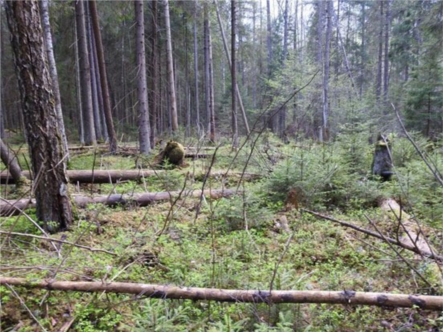 Картосхема места произрастания дикорастущего растения
к паспорту места произрастания дикорастущего растения
от 30 ноября 2021 г. № 59Фомитопсис розовый (Fomitopsis rosea (Alb. & Schwein.) P. Karst.)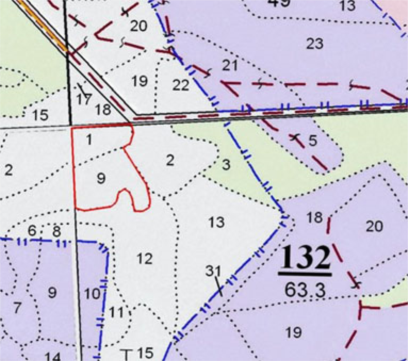 ОХРАННОЕ ОБЯЗАТЕЛЬСТВОГосударственное опытное лесохозяйственное учреждение «Сморгонский опытный лесхоз» (Гродненская область, город Сморгонь, улица Комсомольская, 19) обеспечивает охрану места произрастания дикорастущего растения Фомитопсис розовый (Fomitopsis rosea (Alb. & Schwein.) P. Karst.), указанного в паспорте места произрастания дикорастущего растения от 30 ноября 2021 г. № 59.В этих целях государственное опытное лесохозяйственное учреждение «Сморгонский опытный лесхоз» ОБЯЗАНО:1. Участвовать в обследованиях места произрастания дикорастущего растения 1 раз в 2 года.2. Своевременно информировать обо всех обстоятельствах, наступление которых связано с обеспечением охраны места произрастания дикорастущего растения, Сморгонскую городскую и районную инспекцию природных ресурсов и охраны окружающей среды.3. Обеспечивать соблюдение специального режима охраны и использования места произрастания дикорастущего растения.В границах места произрастания запрещается:проведение рубок главного пользования;проведение рубок обновления, рубок формирования (переформирования) лесных насаждений промежуточного пользования;проведение сплошных санитарных рубок;снижение полноты лесного насаждения менее 0,7;отбор в рубку деревьев, населенных охраняемым видом;отбор в рубку спелых и перестойных деревьев;уборка захламленности;сжигание порубочных остатков при выполнении рубок леса;раскорчевка пней;выполнение работ по гидротехнической мелиорации, работ, связанных с изменением существующего гидрологического режима, за исключением работ по его восстановлению.Требуется:обозначение граничными знаками деревьев, населенных охраняемым видом;оставление дровяной древесины в виде колод диаметром не менее 24 сантиментов и длиной до 2 метров в объеме до 5 кубических метров на 1 гектар площади.4. В случае ухудшения состояния места произрастания дикорастущего растения осуществлять мероприятия по восстановлению места произрастания дикорастущего растения.ПредседательГ.В.ХоружикУправляющий деламиИ.Д.МаркевичПриложение 1к решению 
Сморгонского районного 
исполнительного комитета24.06.2022 № 543Название вида дикого животного, места обитания которого передаются под охрануНаименование юридического лица, которому передается под охрану выявленное место обитания дикого животногоГраницы и площадь передаваемого под охрану места обитания дикого животногоСпециальный режим охраны и использования передаваемого под охрану места обитания дикого животногоБарсукГосударственное опытное лесохозяйственное учреждение «Сморгонский опытный лесхоз» (далее – Сморгонский опытный лесхоз)В границах выделов 33, 34, 43, 44 квартала 2 Кревского лесничества Сморгонского опытного лесхоза, а также по радиусу на расстоянии 250 метров от места обитания на землях коммунального сельскохозяйственного унитарного предприятия «Синьки»;
площадь 30,05 гектараЗапрещается:
выполнение работ по гидротехнической мелиорации, работ, связанных с изменением существующего гидрологического режима, за исключением работ по его восстановлению, реконструкции и ремонтно-эксплуатационных работ по обеспечению функционирования мелиоративных систем, отдельно расположенных гидротехнических сооружений, сооружений внутренних водных путей и объектов противопаводковой защиты;
проведение всех видов рубок леса, за исключением санитарных рубок, проводимых в очагах вредителей и болезней лесов;
размещение объектов для хранения и (или) захоронения твердых бытовых отходов;
применение удобрений и химических средств защиты растений.
Требуется:
проведение учета численности актуальными методами в соответствии с Техническим кодексом установившейся практики ТКП 624-2018 (33090) «Технология учета охотничьих животных»;
выделение охотохозяйственных зон покоя при разработке проектов охотоустройства;
регулирование численности лисицы, енотовидной собаки, а также бродячих беспородных собак, за исключением пастушьихБарсукГосударственное опытное лесохозяйственное учреждение «Сморгонский опытный лесхоз» (далее – Сморгонский опытный лесхоз)В границах выделов 38, 39, 44, 46, 47, 51–59, 61, 62 квартала 89 Кревского лесничества Сморгонского опытного лесхоза, а также по радиусу на расстоянии 250 метров от места обитания на землях общества с ограниченной ответственностью «Дэйрифарм»;
площадь 30,36 гектараЗапрещается:
выполнение работ по гидротехнической мелиорации, работ, связанных с изменением существующего гидрологического режима, за исключением работ по его восстановлению, реконструкции и ремонтно-эксплуатационных работ по обеспечению функционирования мелиоративных систем, отдельно расположенных гидротехнических сооружений, сооружений внутренних водных путей и объектов противопаводковой защиты;
проведение всех видов рубок леса, за исключением санитарных рубок, проводимых в очагах вредителей и болезней лесов;
размещение объектов для хранения и (или) захоронения твердых бытовых отходов;
применение удобрений и химических средств защиты растений.
Требуется:
проведение учета численности актуальными методами в соответствии с Техническим кодексом установившейся практики ТКП 624-2018 (33090) «Технология учета охотничьих животных»;
выделение охотохозяйственных зон покоя при разработке проектов охотоустройства;
регулирование численности лисицы, енотовидной собаки, а также бродячих беспородных собак, за исключением пастушьихБарсукГосударственное опытное лесохозяйственное учреждение «Сморгонский опытный лесхоз» (далее – Сморгонский опытный лесхоз)В границах выделов 24–26, 33–40 квартала 97 Кревского лесничества Сморгонского опытного лесхоза;
площадь 38,8 гектараЗапрещается:
выполнение работ по гидротехнической мелиорации, работ, связанных с изменением существующего гидрологического режима, за исключением работ по его восстановлению, реконструкции и ремонтно-эксплуатационных работ по обеспечению функционирования мелиоративных систем, отдельно расположенных гидротехнических сооружений, сооружений внутренних водных путей и объектов противопаводковой защиты;
проведение всех видов рубок леса, за исключением санитарных рубок, проводимых в очагах вредителей и болезней лесов;
размещение объектов для хранения и (или) захоронения твердых бытовых отходов;
применение удобрений и химических средств защиты растений.
Требуется:
проведение учета численности актуальными методами в соответствии с Техническим кодексом установившейся практики ТКП 624-2018 (33090) «Технология учета охотничьих животных»;
выделение охотохозяйственных зон покоя при разработке проектов охотоустройства;
регулирование численности лисицы, енотовидной собаки, а также бродячих беспородных собак, за исключением пастушьихПриложение 2к решению 
Сморгонского районного 
исполнительного комитета24.06.2022 № 543Название вида дикорастущего растения, места произрастания которого передаются под охрануНаименование юридического лица, которому передается под охрану выявленное место произрастания дикорастущего растенияГраницы и площадь передаваемого под охрану места произрастания дикорастущего растенияСпециальный режим охраны и использования передаваемого под охрану места произрастания дикорастущего растения1. Прострел луговойГосударственное опытное лесохозяйственное учреждение «Сморгонский опытный лесхоз» (далее – Сморгонский опытный лесхоз)В границах выделов 22, 25 квартала 56 Жодишковского лесничества Сморгонского опытного лесхоза;
площадь 2,5 гектараЗапрещается:
проведение сплошных и постепенных рубок главного пользования;
проведение рубок обновления, рубок формирования (переформирования) лесных насаждений промежуточного пользования;
увеличение полноты лесного насаждения более 0,5;
увеличение совокупного проективного покрытия подроста и подлеска более 20 процентов;
сжигание порубочных остатков при выполнении рубок леса;
использование при проведении работ машин на гусеничном ходу;
укладка срубленных деревьев и сбор порубочных остатков в кучи и (или) валы, устройство лесопромышленных складов;
разработка лесосеки в летний период, за исключением проведения санитарных рубок в очагах вредителей и болезней леса в соответствии с нормативными правовыми актами (разработка лесосеки проводится в период с устойчивым снежным покровом);
повреждение, уничтожение живого напочвенного покрова и лесной подстилки, за исключением мероприятий, связанных с восстановлением численности популяций охраняемых видов, предупреждения и ликвидации чрезвычайной ситуации и ее последствий в порядке, установленном законодательством в области защиты населения и территорий от чрезвычайных ситуаций.
Требуется оставление порубочных остатков в объеме до 5 кубических метров на 1 гектар площади без укладки их в кучи1. Прострел луговойГосударственное опытное лесохозяйственное учреждение «Сморгонский опытный лесхоз» (далее – Сморгонский опытный лесхоз)В границах выдела 20 квартала 49, выдела 4 квартала 54 Жодишковского лесничества Сморгонского опытного лесхоза;
площадь 10,2 гектараЗапрещается:
проведение сплошных и постепенных рубок главного пользования;
проведение рубок обновления, рубок формирования (переформирования) лесных насаждений промежуточного пользования;
увеличение полноты лесного насаждения более 0,5;
увеличение совокупного проективного покрытия подроста и подлеска более 20 процентов;
сжигание порубочных остатков при выполнении рубок леса;
использование при проведении работ машин на гусеничном ходу;
укладка срубленных деревьев и сбор порубочных остатков в кучи и (или) валы, устройство лесопромышленных складов;
разработка лесосеки в летний период, за исключением проведения санитарных рубок в очагах вредителей и болезней леса в соответствии с нормативными правовыми актами (разработка лесосеки проводится в период с устойчивым снежным покровом);
повреждение, уничтожение живого напочвенного покрова и лесной подстилки, за исключением мероприятий, связанных с восстановлением численности популяций охраняемых видов, предупреждения и ликвидации чрезвычайной ситуации и ее последствий в порядке, установленном законодательством в области защиты населения и территорий от чрезвычайных ситуаций.
Требуется оставление порубочных остатков в объеме до 5 кубических метров на 1 гектар площади без укладки их в кучи1. Прострел луговойГосударственное опытное лесохозяйственное учреждение «Сморгонский опытный лесхоз» (далее – Сморгонский опытный лесхоз)В границах выделов 6, 19 квартала 54, выделов 13, 22 квартала 55, выдела 1 квартала 60 Жодишковского лесничества Сморгонского опытного лесхоза;
площадь 61,7 гектараЗапрещается:
проведение сплошных и постепенных рубок главного пользования;
проведение рубок обновления, рубок формирования (переформирования) лесных насаждений промежуточного пользования;
увеличение полноты лесного насаждения более 0,5;
увеличение совокупного проективного покрытия подроста и подлеска более 20 процентов;
сжигание порубочных остатков при выполнении рубок леса;
использование при проведении работ машин на гусеничном ходу;
укладка срубленных деревьев и сбор порубочных остатков в кучи и (или) валы, устройство лесопромышленных складов;
разработка лесосеки в летний период, за исключением проведения санитарных рубок в очагах вредителей и болезней леса в соответствии с нормативными правовыми актами (разработка лесосеки проводится в период с устойчивым снежным покровом);
повреждение, уничтожение живого напочвенного покрова и лесной подстилки, за исключением мероприятий, связанных с восстановлением численности популяций охраняемых видов, предупреждения и ликвидации чрезвычайной ситуации и ее последствий в порядке, установленном законодательством в области защиты населения и территорий от чрезвычайных ситуаций.
Требуется оставление порубочных остатков в объеме до 5 кубических метров на 1 гектар площади без укладки их в кучи2. Прострел раскрытыйСморгонский опытный лесхозВ границах выделов 10, 13, 17–21, 28, 32 квартала 49, выделов 3, 4 квартала 54 Жодишковского лесничества Сморгонского опытного лесхоза;
площадь 48,9 гектараЗапрещается:
проведение сплошных и постепенных рубок главного пользования;
проведение рубок обновления, рубок формирования (переформирования) лесных насаждений промежуточного пользования;
увеличение полноты лесного насаждения более 0,5;
увеличение совокупного проективного покрытия подроста и подлеска более 20 процентов;
сжигание порубочных остатков при выполнении рубок леса;
использование при проведении работ машин на гусеничном ходу;
укладка срубленных деревьев и сбор порубочных остатков в кучи и (или) валы, устройство лесопромышленных складов;
разработка лесосеки в летний период, за исключением проведения санитарных рубок в очагах вредителей и болезней леса в соответствии с нормативными правовыми актами (разработка лесосеки проводится в период с устойчивым снежным покровом);
повреждение, уничтожение живого напочвенного покрова и лесной подстилки, за исключением мероприятий, связанных с восстановлением численности популяций охраняемых видов, предупреждения и ликвидации чрезвычайной ситуации и ее последствий в порядке, установленном законодательством в области защиты населения и территорий от чрезвычайных ситуаций.
Требуется оставление порубочных остатков в объеме до 5 кубических метров на 1 гектар площади без укладки их в кучи2. Прострел раскрытыйСморгонский опытный лесхозВ границах выделов 6, 18, 19, 22 квартала 54, выдела 13 квартала 55, выдела 1 квартала 60 Жодишковского лесничества Сморгонского опытного лесхоза;
площадь 59,1 гектараЗапрещается:
проведение сплошных и постепенных рубок главного пользования;
проведение рубок обновления, рубок формирования (переформирования) лесных насаждений промежуточного пользования;
увеличение полноты лесного насаждения более 0,5;
увеличение совокупного проективного покрытия подроста и подлеска более 20 процентов;
сжигание порубочных остатков при выполнении рубок леса;
использование при проведении работ машин на гусеничном ходу;
укладка срубленных деревьев и сбор порубочных остатков в кучи и (или) валы, устройство лесопромышленных складов;
разработка лесосеки в летний период, за исключением проведения санитарных рубок в очагах вредителей и болезней леса в соответствии с нормативными правовыми актами (разработка лесосеки проводится в период с устойчивым снежным покровом);
повреждение, уничтожение живого напочвенного покрова и лесной подстилки, за исключением мероприятий, связанных с восстановлением численности популяций охраняемых видов, предупреждения и ликвидации чрезвычайной ситуации и ее последствий в порядке, установленном законодательством в области защиты населения и территорий от чрезвычайных ситуаций.
Требуется оставление порубочных остатков в объеме до 5 кубических метров на 1 гектар площади без укладки их в кучи2. Прострел раскрытыйСморгонский опытный лесхозВ границах выделов 3, 27 квартала 55, выделов 22, 23, 25 квартала 56 Жодишковского лесничества Сморгонского опытного лесхоза;
площадь 27,1 гектараЗапрещается:
проведение сплошных и постепенных рубок главного пользования;
проведение рубок обновления, рубок формирования (переформирования) лесных насаждений промежуточного пользования;
увеличение полноты лесного насаждения более 0,5;
увеличение совокупного проективного покрытия подроста и подлеска более 20 процентов;
сжигание порубочных остатков при выполнении рубок леса;
использование при проведении работ машин на гусеничном ходу;
укладка срубленных деревьев и сбор порубочных остатков в кучи и (или) валы, устройство лесопромышленных складов;
разработка лесосеки в летний период, за исключением проведения санитарных рубок в очагах вредителей и болезней леса в соответствии с нормативными правовыми актами (разработка лесосеки проводится в период с устойчивым снежным покровом);
повреждение, уничтожение живого напочвенного покрова и лесной подстилки, за исключением мероприятий, связанных с восстановлением численности популяций охраняемых видов, предупреждения и ликвидации чрезвычайной ситуации и ее последствий в порядке, установленном законодательством в области защиты населения и территорий от чрезвычайных ситуаций.
Требуется оставление порубочных остатков в объеме до 5 кубических метров на 1 гектар площади без укладки их в кучи2. Прострел раскрытыйСморгонский опытный лесхозВ границах выделов 6, 7, 19, 23, 24, 26, 32, 43 квартала 27 Сольского лесничества Сморгонского опытного лесхоза;
площадь 17,1 гектараЗапрещается:
проведение сплошных и постепенных рубок главного пользования;
проведение рубок обновления, рубок формирования (переформирования) лесных насаждений промежуточного пользования;
увеличение полноты лесного насаждения более 0,5;
увеличение совокупного проективного покрытия подроста и подлеска более 20 процентов;
сжигание порубочных остатков при выполнении рубок леса;
использование при проведении работ машин на гусеничном ходу;
укладка срубленных деревьев и сбор порубочных остатков в кучи и (или) валы, устройство лесопромышленных складов;
разработка лесосеки в летний период, за исключением проведения санитарных рубок в очагах вредителей и болезней леса в соответствии с нормативными правовыми актами (разработка лесосеки проводится в период с устойчивым снежным покровом);
повреждение, уничтожение живого напочвенного покрова и лесной подстилки, за исключением мероприятий, связанных с восстановлением численности популяций охраняемых видов, предупреждения и ликвидации чрезвычайной ситуации и ее последствий в порядке, установленном законодательством в области защиты населения и территорий от чрезвычайных ситуаций.
Требуется оставление порубочных остатков в объеме до 5 кубических метров на 1 гектар площади без укладки их в кучи2. Прострел раскрытыйСморгонский опытный лесхозВ границах выделов 10, 11, 18, 19, 27, 28 квартала 32 Сольского лесничества Сморгонского опытного лесхоза;
площадь 8,1 гектараЗапрещается:
проведение сплошных и постепенных рубок главного пользования;
проведение рубок обновления, рубок формирования (переформирования) лесных насаждений промежуточного пользования;
увеличение полноты лесного насаждения более 0,5;
увеличение совокупного проективного покрытия подроста и подлеска более 20 процентов;
сжигание порубочных остатков при выполнении рубок леса;
использование при проведении работ машин на гусеничном ходу;
укладка срубленных деревьев и сбор порубочных остатков в кучи и (или) валы, устройство лесопромышленных складов;
разработка лесосеки в летний период, за исключением проведения санитарных рубок в очагах вредителей и болезней леса в соответствии с нормативными правовыми актами (разработка лесосеки проводится в период с устойчивым снежным покровом);
повреждение, уничтожение живого напочвенного покрова и лесной подстилки, за исключением мероприятий, связанных с восстановлением численности популяций охраняемых видов, предупреждения и ликвидации чрезвычайной ситуации и ее последствий в порядке, установленном законодательством в области защиты населения и территорий от чрезвычайных ситуаций.
Требуется оставление порубочных остатков в объеме до 5 кубических метров на 1 гектар площади без укладки их в кучи3. Ленец бесприцветничковыйСморгонский опытный лесхозВ границах выдела 26 квартала 27 Сольского лесничества Сморгонского опытного лесхоза;
площадь 6,7 гектараЗапрещается:
проведение сплошных и постепенных рубок главного пользования;
проведение рубок обновления, рубок формирования (переформирования) лесных насаждений промежуточного пользования;
увеличение полноты лесного насаждения более 0,5;
увеличение совокупного проективного покрытия подроста и подлеска более 20 процентов;
сжигание порубочных остатков при выполнении рубок леса;
использование при проведении работ машин на гусеничном ходу;
укладка срубленных деревьев и сбор порубочных остатков в кучи и (или) валы, устройство лесопромышленных складов;
разработка лесосеки в летний период, за исключением проведения санитарных рубок в очагах вредителей и болезней леса в соответствии с нормативными правовыми актами (разработка лесосеки проводится в период с устойчивым снежным покровом);
повреждение, уничтожение живого напочвенного покрова и лесной подстилки, за исключением мероприятий, связанных с восстановлением численности популяций охраняемых видов, предупреждения и ликвидации чрезвычайной ситуации и ее последствий в порядке, установленном законодательством в области защиты населения и территорий от чрезвычайных ситуаций.
Требуется оставление порубочных остатков в объеме до 5 кубических метров на 1 гектар площади без укладки их в кучи4. Берула прямаяСморгонский опытный лесхозВ границах выдела 9 квартала 156 Трилесинского лесничества Сморгонского опытного лесхоза;
площадь 0,6 гектараЗапрещается:
изменение уровенного режима водоемов и водотоков;
изменение рельефа дна или берега (дноуглубительные работы, формирование ложа и иные работы) на расстоянии до 500 метров от места произрастания;
сброс сточных вод, в том числе дренажных и карьерных, отводимых с прудовых хозяйств и разрабатываемых торфяных месторождений;
рыболовство с применением неводов и иных активных орудий лова;
зарыбление водоемов растительноядными видами рыб (амур белый и иные);
использование литоральной зоны для водопоя скота;
использование литоральной зоны для организации массового отдыха;
удаление прибрежной и водной растительности;
возведение водохозяйственных сооружений и устройств (плотины, насосные станции, водозаборы и иные).
В пределах прибрежных полос (или их участков) водных объектов, взятых под охрану, запрещается:
пастьба и прогон скота;
применение химических средств защиты растений, регуляторов роста, удобрений;
размещение лодочных причалов и площадок постоянного базирования маломерных судов, возведение сооружений для хранения маломерных судов и других плавательных средств;
рекреационное благоустройство территории, обустройство пляжей, видовых точек, пикниковых полян и иных мест отдыха 4. Берула прямаяСморгонский опытный лесхозВ границах выделов 10, 13 квартала 154 Трилесинского лесничества Сморгонского опытного лесхоза;
площадь 1,4 гектараЗапрещается:
изменение уровенного режима водоемов и водотоков;
изменение рельефа дна или берега (дноуглубительные работы, формирование ложа и иные работы) на расстоянии до 500 метров от места произрастания;
сброс сточных вод, в том числе дренажных и карьерных, отводимых с прудовых хозяйств и разрабатываемых торфяных месторождений;
рыболовство с применением неводов и иных активных орудий лова;
зарыбление водоемов растительноядными видами рыб (амур белый и иные);
использование литоральной зоны для водопоя скота;
использование литоральной зоны для организации массового отдыха;
удаление прибрежной и водной растительности;
возведение водохозяйственных сооружений и устройств (плотины, насосные станции, водозаборы и иные).
В пределах прибрежных полос (или их участков) водных объектов, взятых под охрану, запрещается:
пастьба и прогон скота;
применение химических средств защиты растений, регуляторов роста, удобрений;
размещение лодочных причалов и площадок постоянного базирования маломерных судов, возведение сооружений для хранения маломерных судов и других плавательных средств;
рекреационное благоустройство территории, обустройство пляжей, видовых точек, пикниковых полян и иных мест отдыха 4. Берула прямаяСморгонский опытный лесхозВ границах выделов 51, 52 квартала 157 Трилесинского лесничества Сморгонского опытного лесхоза;
площадь 4,5 гектараЗапрещается:
изменение уровенного режима водоемов и водотоков;
изменение рельефа дна или берега (дноуглубительные работы, формирование ложа и иные работы) на расстоянии до 500 метров от места произрастания;
сброс сточных вод, в том числе дренажных и карьерных, отводимых с прудовых хозяйств и разрабатываемых торфяных месторождений;
рыболовство с применением неводов и иных активных орудий лова;
зарыбление водоемов растительноядными видами рыб (амур белый и иные);
использование литоральной зоны для водопоя скота;
использование литоральной зоны для организации массового отдыха;
удаление прибрежной и водной растительности;
возведение водохозяйственных сооружений и устройств (плотины, насосные станции, водозаборы и иные).
В пределах прибрежных полос (или их участков) водных объектов, взятых под охрану, запрещается:
пастьба и прогон скота;
применение химических средств защиты растений, регуляторов роста, удобрений;
размещение лодочных причалов и площадок постоянного базирования маломерных судов, возведение сооружений для хранения маломерных судов и других плавательных средств;
рекреационное благоустройство территории, обустройство пляжей, видовых точек, пикниковых полян и иных мест отдыха 4. Берула прямаяСморгонский опытный лесхозВ границах выделов 3, 6, 12 квартала 46 Трилесинского лесничества Сморгонского опытного лесхоза;
площадь 5,7 гектараЗапрещается:
изменение уровенного режима водоемов и водотоков;
изменение рельефа дна или берега (дноуглубительные работы, формирование ложа и иные работы) на расстоянии до 500 метров от места произрастания;
сброс сточных вод, в том числе дренажных и карьерных, отводимых с прудовых хозяйств и разрабатываемых торфяных месторождений;
рыболовство с применением неводов и иных активных орудий лова;
зарыбление водоемов растительноядными видами рыб (амур белый и иные);
использование литоральной зоны для водопоя скота;
использование литоральной зоны для организации массового отдыха;
удаление прибрежной и водной растительности;
возведение водохозяйственных сооружений и устройств (плотины, насосные станции, водозаборы и иные).
В пределах прибрежных полос (или их участков) водных объектов, взятых под охрану, запрещается:
пастьба и прогон скота;
применение химических средств защиты растений, регуляторов роста, удобрений;
размещение лодочных причалов и площадок постоянного базирования маломерных судов, возведение сооружений для хранения маломерных судов и других плавательных средств;
рекреационное благоустройство территории, обустройство пляжей, видовых точек, пикниковых полян и иных мест отдыха 4. Берула прямаяСморгонский опытный лесхозВ границах выделов 13, 14, 16 квартала 21 Трилесинского лесничества Сморгонского опытного лесхоза;
площадь 12,8 гектараЗапрещается:
изменение уровенного режима водоемов и водотоков;
изменение рельефа дна или берега (дноуглубительные работы, формирование ложа и иные работы) на расстоянии до 500 метров от места произрастания;
сброс сточных вод, в том числе дренажных и карьерных, отводимых с прудовых хозяйств и разрабатываемых торфяных месторождений;
рыболовство с применением неводов и иных активных орудий лова;
зарыбление водоемов растительноядными видами рыб (амур белый и иные);
использование литоральной зоны для водопоя скота;
использование литоральной зоны для организации массового отдыха;
удаление прибрежной и водной растительности;
возведение водохозяйственных сооружений и устройств (плотины, насосные станции, водозаборы и иные).
В пределах прибрежных полос (или их участков) водных объектов, взятых под охрану, запрещается:
пастьба и прогон скота;
применение химических средств защиты растений, регуляторов роста, удобрений;
размещение лодочных причалов и площадок постоянного базирования маломерных судов, возведение сооружений для хранения маломерных судов и других плавательных средств;
рекреационное благоустройство территории, обустройство пляжей, видовых точек, пикниковых полян и иных мест отдыха 4. Берула прямаяСморгонский опытный лесхозВ границах выделов 18, 19, 33 квартала 20 Сморгонского лесничества Сморгонского опытного лесхоза;
площадь 8,3 гектараЗапрещается:
изменение уровенного режима водоемов и водотоков;
изменение рельефа дна или берега (дноуглубительные работы, формирование ложа и иные работы) на расстоянии до 500 метров от места произрастания;
сброс сточных вод, в том числе дренажных и карьерных, отводимых с прудовых хозяйств и разрабатываемых торфяных месторождений;
рыболовство с применением неводов и иных активных орудий лова;
зарыбление водоемов растительноядными видами рыб (амур белый и иные);
использование литоральной зоны для водопоя скота;
использование литоральной зоны для организации массового отдыха;
удаление прибрежной и водной растительности;
возведение водохозяйственных сооружений и устройств (плотины, насосные станции, водозаборы и иные).
В пределах прибрежных полос (или их участков) водных объектов, взятых под охрану, запрещается:
пастьба и прогон скота;
применение химических средств защиты растений, регуляторов роста, удобрений;
размещение лодочных причалов и площадок постоянного базирования маломерных судов, возведение сооружений для хранения маломерных судов и других плавательных средств;
рекреационное благоустройство территории, обустройство пляжей, видовых точек, пикниковых полян и иных мест отдыха 5. Лилия кудреватаяСморгонский опытный лесхозВ границах выделов 13, 15 квартала 20 Сморгонского лесничества Сморгонского опытного лесхоза;
площадь 2,7 гектараЗапрещается:
проведение сплошных и постепенных рубок главного пользования;
проведение рубок обновления, рубок формирования (переформирования) лесных насаждений промежуточного пользования;
увеличение совокупного проективного покрытия подроста и подлеска более 30 процентов;
использование при проведении работ машин на гусеничном ходу;
укладка срубленных деревьев и сбор порубочных остатков в кучи и (или) валы, устройство лесопромышленных складов;
сжигание порубочных остатков при выполнении рубок леса;
разработка лесосеки в летний период, за исключением проведения санитарных рубок в очагах вредителей и болезней леса в соответствии с нормативными правовыми актами (разработка лесосеки проводится в период с устойчивым снежным покровом);
повреждение, уничтожение живого напочвенного покрова и лесной подстилки, за исключением мероприятий, связанных с восстановлением численности популяций охраняемых видов, предупреждения и ликвидации чрезвычайной ситуации и ее последствий в порядке, установленном законодательством в области защиты населения и территорий от чрезвычайных ситуаций;
выполнение работ по гидротехнической мелиорации, работ, связанных с изменением существующего гидрологического режима, за исключением работ по его восстановлению.
Требуется:
поддержание полноты лесного насаждения в пределах 0,5–0,7;
оставление порубочных остатков в объеме до 5 кубических метров на 1 гектар площади без укладки их в кучи5. Лилия кудреватаяСморгонский опытный лесхозВ границах выделов 39, 42, 43 квартала 95 Кревского лесничества Сморгонского опытного лесхоза;
площадь 2,8 гектараЗапрещается:
проведение сплошных и постепенных рубок главного пользования;
проведение рубок обновления, рубок формирования (переформирования) лесных насаждений промежуточного пользования;
увеличение совокупного проективного покрытия подроста и подлеска более 30 процентов;
использование при проведении работ машин на гусеничном ходу;
укладка срубленных деревьев и сбор порубочных остатков в кучи и (или) валы, устройство лесопромышленных складов;
сжигание порубочных остатков при выполнении рубок леса;
разработка лесосеки в летний период, за исключением проведения санитарных рубок в очагах вредителей и болезней леса в соответствии с нормативными правовыми актами (разработка лесосеки проводится в период с устойчивым снежным покровом);
повреждение, уничтожение живого напочвенного покрова и лесной подстилки, за исключением мероприятий, связанных с восстановлением численности популяций охраняемых видов, предупреждения и ликвидации чрезвычайной ситуации и ее последствий в порядке, установленном законодательством в области защиты населения и территорий от чрезвычайных ситуаций;
выполнение работ по гидротехнической мелиорации, работ, связанных с изменением существующего гидрологического режима, за исключением работ по его восстановлению.
Требуется:
поддержание полноты лесного насаждения в пределах 0,5–0,7;
оставление порубочных остатков в объеме до 5 кубических метров на 1 гектар площади без укладки их в кучи5. Лилия кудреватаяСморгонский опытный лесхозВ границах выдела 18 квартала 2 Кревского лесничества Сморгонского опытного лесхоза;
площадь 4,1 гектараЗапрещается:
проведение сплошных и постепенных рубок главного пользования;
проведение рубок обновления, рубок формирования (переформирования) лесных насаждений промежуточного пользования;
увеличение совокупного проективного покрытия подроста и подлеска более 30 процентов;
использование при проведении работ машин на гусеничном ходу;
укладка срубленных деревьев и сбор порубочных остатков в кучи и (или) валы, устройство лесопромышленных складов;
сжигание порубочных остатков при выполнении рубок леса;
разработка лесосеки в летний период, за исключением проведения санитарных рубок в очагах вредителей и болезней леса в соответствии с нормативными правовыми актами (разработка лесосеки проводится в период с устойчивым снежным покровом);
повреждение, уничтожение живого напочвенного покрова и лесной подстилки, за исключением мероприятий, связанных с восстановлением численности популяций охраняемых видов, предупреждения и ликвидации чрезвычайной ситуации и ее последствий в порядке, установленном законодательством в области защиты населения и территорий от чрезвычайных ситуаций;
выполнение работ по гидротехнической мелиорации, работ, связанных с изменением существующего гидрологического режима, за исключением работ по его восстановлению.
Требуется:
поддержание полноты лесного насаждения в пределах 0,5–0,7;
оставление порубочных остатков в объеме до 5 кубических метров на 1 гектар площади без укладки их в кучи6. Арника горнаяСморгонский опытный лесхозВ границах выделов 24, 31 квартала 22, выделов 6–8, 26, 50 квартала 27 Сольского лесничества Сморгонского опытного лесхоза;
площадь 20,4 гектараЗапрещается:
проведение сплошных и полосно-постепенных рубок главного пользования;
увеличение полноты лесного насаждения более 0,4;
увеличение совокупного проективного покрытия подроста и подлеска более 20 процентов;
сжигание порубочных остатков при выполнении рубок леса;
укладка срубленных деревьев и сбор порубочных остатков в кучи и (или) валы, устройство лесопромышленных складов;
использование при проведении работ машин на гусеничном ходу;
разработка лесосеки в летний период, за исключением проведения санитарных рубок в очагах вредителей и болезней леса в соответствии с нормативными правовыми актами (разработка лесосеки проводится в период с устойчивым снежным покровом);
повреждение, уничтожение живого напочвенного покрова и лесной подстилки, за исключением мероприятий, связанных с восстановлением численности популяций охраняемых видов, предупреждения и ликвидации чрезвычайной ситуации и ее последствий в порядке, установленном законодательством в области защиты населения и территорий от чрезвычайных ситуаций;
выполнение работ по гидротехнической мелиорации, работ, связанных с изменением существующего гидрологического режима, за исключением работ по его восстановлению.
Требуется оставление порубочных остатков в объеме до 5 кубических метров на 1 гектар площади без укладки их в кучи6. Арника горнаяСморгонский опытный лесхозВ границах выделов 9–11 квартала 32 Сольского лесничества Сморгонского опытного лесхоза;
площадь 4,4 гектараЗапрещается:
проведение сплошных и полосно-постепенных рубок главного пользования;
увеличение полноты лесного насаждения более 0,4;
увеличение совокупного проективного покрытия подроста и подлеска более 20 процентов;
сжигание порубочных остатков при выполнении рубок леса;
укладка срубленных деревьев и сбор порубочных остатков в кучи и (или) валы, устройство лесопромышленных складов;
использование при проведении работ машин на гусеничном ходу;
разработка лесосеки в летний период, за исключением проведения санитарных рубок в очагах вредителей и болезней леса в соответствии с нормативными правовыми актами (разработка лесосеки проводится в период с устойчивым снежным покровом);
повреждение, уничтожение живого напочвенного покрова и лесной подстилки, за исключением мероприятий, связанных с восстановлением численности популяций охраняемых видов, предупреждения и ликвидации чрезвычайной ситуации и ее последствий в порядке, установленном законодательством в области защиты населения и территорий от чрезвычайных ситуаций;
выполнение работ по гидротехнической мелиорации, работ, связанных с изменением существующего гидрологического режима, за исключением работ по его восстановлению.
Требуется оставление порубочных остатков в объеме до 5 кубических метров на 1 гектар площади без укладки их в кучи6. Арника горнаяСморгонский опытный лесхозВ границах выделов 6, 9, 15 квартала 54, выделов 8, 14 квартала 55 Жодишковского лесничества Сморгонского опытного лесхоза;
площадь 26,2 гектараЗапрещается:
проведение сплошных и полосно-постепенных рубок главного пользования;
увеличение полноты лесного насаждения более 0,4;
увеличение совокупного проективного покрытия подроста и подлеска более 20 процентов;
сжигание порубочных остатков при выполнении рубок леса;
укладка срубленных деревьев и сбор порубочных остатков в кучи и (или) валы, устройство лесопромышленных складов;
использование при проведении работ машин на гусеничном ходу;
разработка лесосеки в летний период, за исключением проведения санитарных рубок в очагах вредителей и болезней леса в соответствии с нормативными правовыми актами (разработка лесосеки проводится в период с устойчивым снежным покровом);
повреждение, уничтожение живого напочвенного покрова и лесной подстилки, за исключением мероприятий, связанных с восстановлением численности популяций охраняемых видов, предупреждения и ликвидации чрезвычайной ситуации и ее последствий в порядке, установленном законодательством в области защиты населения и территорий от чрезвычайных ситуаций;
выполнение работ по гидротехнической мелиорации, работ, связанных с изменением существующего гидрологического режима, за исключением работ по его восстановлению.
Требуется оставление порубочных остатков в объеме до 5 кубических метров на 1 гектар площади без укладки их в кучи7. Чина гладкаяСморгонский опытный лесхозВ границах выдела 14 квартала 93 Кревского лесничества Сморгонского опытного лесхоза;
площадь 8,2 гектараЗапрещается:
проведение сплошных и постепенных рубок главного пользования;
проведение рубок обновления, рубок формирования (переформирования) лесных насаждений промежуточного пользования;
увеличение совокупного проективного покрытия подроста и подлеска более 30 процентов;
сжигание порубочных остатков при выполнении рубок леса;
использование при проведении работ машин на гусеничном ходу;
укладка срубленных деревьев и сбор порубочных остатков в кучи и (или) валы, устройство лесопромышленных складов;
разработка лесосеки в летний период, за исключением проведения санитарных рубок в очагах вредителей и болезней леса в соответствии с нормативными правовыми актами (разработка лесосеки проводится в период с устойчивым снежным покровом);
повреждение, уничтожение живого напочвенного покрова и лесной подстилки, за исключением мероприятий, связанных с восстановлением численности популяций охраняемых видов, предупреждения и ликвидации чрезвычайной ситуации и ее последствий в порядке, установленном законодательством в области защиты населения и территорий от чрезвычайных ситуаций;
выполнение работ по гидротехнической мелиорации, работ, связанных с изменением существующего гидрологического режима, за исключением работ по его восстановлению.
Требуется:
поддержание полноты лесного насаждения в пределах 0,4–0,6;
оставление порубочных остатков в объеме до 5 кубических метров на 1 гектар площади без укладки их в кучи7. Чина гладкаяСморгонский опытный лесхозВ границах выделов 39, 40, 52, 53, 56, 58, 71 квартала 89 Кревского лесничества Сморгонского опытного лесхоза;
площадь 8,9 гектараЗапрещается:
проведение сплошных и постепенных рубок главного пользования;
проведение рубок обновления, рубок формирования (переформирования) лесных насаждений промежуточного пользования;
увеличение совокупного проективного покрытия подроста и подлеска более 30 процентов;
сжигание порубочных остатков при выполнении рубок леса;
использование при проведении работ машин на гусеничном ходу;
укладка срубленных деревьев и сбор порубочных остатков в кучи и (или) валы, устройство лесопромышленных складов;
разработка лесосеки в летний период, за исключением проведения санитарных рубок в очагах вредителей и болезней леса в соответствии с нормативными правовыми актами (разработка лесосеки проводится в период с устойчивым снежным покровом);
повреждение, уничтожение живого напочвенного покрова и лесной подстилки, за исключением мероприятий, связанных с восстановлением численности популяций охраняемых видов, предупреждения и ликвидации чрезвычайной ситуации и ее последствий в порядке, установленном законодательством в области защиты населения и территорий от чрезвычайных ситуаций;
выполнение работ по гидротехнической мелиорации, работ, связанных с изменением существующего гидрологического режима, за исключением работ по его восстановлению.
Требуется:
поддержание полноты лесного насаждения в пределах 0,4–0,6;
оставление порубочных остатков в объеме до 5 кубических метров на 1 гектар площади без укладки их в кучи7. Чина гладкаяСморгонский опытный лесхозВ границах выдела 13 квартала 71 Кревского лесничества Сморгонского опытного лесхоза;
площадь 3,8 гектараЗапрещается:
проведение сплошных и постепенных рубок главного пользования;
проведение рубок обновления, рубок формирования (переформирования) лесных насаждений промежуточного пользования;
увеличение совокупного проективного покрытия подроста и подлеска более 30 процентов;
сжигание порубочных остатков при выполнении рубок леса;
использование при проведении работ машин на гусеничном ходу;
укладка срубленных деревьев и сбор порубочных остатков в кучи и (или) валы, устройство лесопромышленных складов;
разработка лесосеки в летний период, за исключением проведения санитарных рубок в очагах вредителей и болезней леса в соответствии с нормативными правовыми актами (разработка лесосеки проводится в период с устойчивым снежным покровом);
повреждение, уничтожение живого напочвенного покрова и лесной подстилки, за исключением мероприятий, связанных с восстановлением численности популяций охраняемых видов, предупреждения и ликвидации чрезвычайной ситуации и ее последствий в порядке, установленном законодательством в области защиты населения и территорий от чрезвычайных ситуаций;
выполнение работ по гидротехнической мелиорации, работ, связанных с изменением существующего гидрологического режима, за исключением работ по его восстановлению.
Требуется:
поддержание полноты лесного насаждения в пределах 0,4–0,6;
оставление порубочных остатков в объеме до 5 кубических метров на 1 гектар площади без укладки их в кучи7. Чина гладкаяСморгонский опытный лесхозВ границах выделов 6, 7 квартала 48 Кревского лесничества Сморгонского опытного лесхоза;
площадь 10,6 гектараЗапрещается:
проведение сплошных и постепенных рубок главного пользования;
проведение рубок обновления, рубок формирования (переформирования) лесных насаждений промежуточного пользования;
увеличение совокупного проективного покрытия подроста и подлеска более 30 процентов;
сжигание порубочных остатков при выполнении рубок леса;
использование при проведении работ машин на гусеничном ходу;
укладка срубленных деревьев и сбор порубочных остатков в кучи и (или) валы, устройство лесопромышленных складов;
разработка лесосеки в летний период, за исключением проведения санитарных рубок в очагах вредителей и болезней леса в соответствии с нормативными правовыми актами (разработка лесосеки проводится в период с устойчивым снежным покровом);
повреждение, уничтожение живого напочвенного покрова и лесной подстилки, за исключением мероприятий, связанных с восстановлением численности популяций охраняемых видов, предупреждения и ликвидации чрезвычайной ситуации и ее последствий в порядке, установленном законодательством в области защиты населения и территорий от чрезвычайных ситуаций;
выполнение работ по гидротехнической мелиорации, работ, связанных с изменением существующего гидрологического режима, за исключением работ по его восстановлению.
Требуется:
поддержание полноты лесного насаждения в пределах 0,4–0,6;
оставление порубочных остатков в объеме до 5 кубических метров на 1 гектар площади без укладки их в кучи8. Баранец обыкновенныйСморгонский опытный лесхозВ границах выдела 7 квартала 48, выдела 9 квартала 56 Кревского лесничества Сморгонского опытного лесхоза;
площадь 7,4 гектараЗапрещается:
проведение рубок главного пользования;
проведение рубок обновления, рубок формирования (переформирования) лесных насаждений промежуточного пользования;
увеличение совокупного проективного покрытия подроста и подлеска более 30 процентов;
сжигание порубочных остатков при выполнении рубок леса;
использование при проведении работ машин на гусеничном ходу;
укладка срубленных деревьев и сбор порубочных остатков в кучи и (или) валы, устройство лесопромышленных складов;
разработка лесосеки в летний период, за исключением проведения санитарных рубок в очагах вредителей и болезней леса в соответствии с нормативными правовыми актами (разработка лесосеки проводится в период с устойчивым снежным покровом);
повреждение, уничтожение живого напочвенного покрова и лесной подстилки, за исключением мероприятий, связанных с восстановлением численности популяций охраняемых видов, предупреждения и ликвидации чрезвычайной ситуации и ее последствий в порядке, установленном законодательством в области защиты населения и территорий от чрезвычайных ситуаций;
выполнение работ по гидротехнической мелиорации, работ, связанных с изменением существующего гидрологического режима, за исключением работ по его восстановлению.
Требуется:
поддержание полноты лесного насаждения в пределах 0,5–0,7;
оставление порубочных остатков в объеме до 5 кубических метров на 1 гектар площади без укладки их в кучи8. Баранец обыкновенныйСморгонский опытный лесхозВ границах выдела 50 квартала 51 Кревского лесничества Сморгонского опытного лесхоза;
площадь 0,8 гектараЗапрещается:
проведение рубок главного пользования;
проведение рубок обновления, рубок формирования (переформирования) лесных насаждений промежуточного пользования;
увеличение совокупного проективного покрытия подроста и подлеска более 30 процентов;
сжигание порубочных остатков при выполнении рубок леса;
использование при проведении работ машин на гусеничном ходу;
укладка срубленных деревьев и сбор порубочных остатков в кучи и (или) валы, устройство лесопромышленных складов;
разработка лесосеки в летний период, за исключением проведения санитарных рубок в очагах вредителей и болезней леса в соответствии с нормативными правовыми актами (разработка лесосеки проводится в период с устойчивым снежным покровом);
повреждение, уничтожение живого напочвенного покрова и лесной подстилки, за исключением мероприятий, связанных с восстановлением численности популяций охраняемых видов, предупреждения и ликвидации чрезвычайной ситуации и ее последствий в порядке, установленном законодательством в области защиты населения и территорий от чрезвычайных ситуаций;
выполнение работ по гидротехнической мелиорации, работ, связанных с изменением существующего гидрологического режима, за исключением работ по его восстановлению.
Требуется:
поддержание полноты лесного насаждения в пределах 0,5–0,7;
оставление порубочных остатков в объеме до 5 кубических метров на 1 гектар площади без укладки их в кучи8. Баранец обыкновенныйСморгонский опытный лесхозВ границах выделов 7, 9, 11 квартала 55 Жодишковского лесничества Сморгонского опытного лесхоза;
площадь 6,3 гектараЗапрещается:
проведение рубок главного пользования;
проведение рубок обновления, рубок формирования (переформирования) лесных насаждений промежуточного пользования;
увеличение совокупного проективного покрытия подроста и подлеска более 30 процентов;
сжигание порубочных остатков при выполнении рубок леса;
использование при проведении работ машин на гусеничном ходу;
укладка срубленных деревьев и сбор порубочных остатков в кучи и (или) валы, устройство лесопромышленных складов;
разработка лесосеки в летний период, за исключением проведения санитарных рубок в очагах вредителей и болезней леса в соответствии с нормативными правовыми актами (разработка лесосеки проводится в период с устойчивым снежным покровом);
повреждение, уничтожение живого напочвенного покрова и лесной подстилки, за исключением мероприятий, связанных с восстановлением численности популяций охраняемых видов, предупреждения и ликвидации чрезвычайной ситуации и ее последствий в порядке, установленном законодательством в области защиты населения и территорий от чрезвычайных ситуаций;
выполнение работ по гидротехнической мелиорации, работ, связанных с изменением существующего гидрологического режима, за исключением работ по его восстановлению.
Требуется:
поддержание полноты лесного насаждения в пределах 0,5–0,7;
оставление порубочных остатков в объеме до 5 кубических метров на 1 гектар площади без укладки их в кучи8. Баранец обыкновенныйСморгонский опытный лесхозВ границах выделов 62, 63 квартала 89 Кревского лесничества Сморгонского опытного лесхоза;
площадь 9,7 гектараЗапрещается:
проведение рубок главного пользования;
проведение рубок обновления, рубок формирования (переформирования) лесных насаждений промежуточного пользования;
увеличение совокупного проективного покрытия подроста и подлеска более 30 процентов;
сжигание порубочных остатков при выполнении рубок леса;
использование при проведении работ машин на гусеничном ходу;
укладка срубленных деревьев и сбор порубочных остатков в кучи и (или) валы, устройство лесопромышленных складов;
разработка лесосеки в летний период, за исключением проведения санитарных рубок в очагах вредителей и болезней леса в соответствии с нормативными правовыми актами (разработка лесосеки проводится в период с устойчивым снежным покровом);
повреждение, уничтожение живого напочвенного покрова и лесной подстилки, за исключением мероприятий, связанных с восстановлением численности популяций охраняемых видов, предупреждения и ликвидации чрезвычайной ситуации и ее последствий в порядке, установленном законодательством в области защиты населения и территорий от чрезвычайных ситуаций;
выполнение работ по гидротехнической мелиорации, работ, связанных с изменением существующего гидрологического режима, за исключением работ по его восстановлению.
Требуется:
поддержание полноты лесного насаждения в пределах 0,5–0,7;
оставление порубочных остатков в объеме до 5 кубических метров на 1 гектар площади без укладки их в кучи8. Баранец обыкновенныйСморгонский опытный лесхозВ границах выдела 19 квартала 67 Трилесинского лесничества Сморгонского опытного лесхоза;
площадь 1,6 гектараЗапрещается:
проведение рубок главного пользования;
проведение рубок обновления, рубок формирования (переформирования) лесных насаждений промежуточного пользования;
увеличение совокупного проективного покрытия подроста и подлеска более 30 процентов;
сжигание порубочных остатков при выполнении рубок леса;
использование при проведении работ машин на гусеничном ходу;
укладка срубленных деревьев и сбор порубочных остатков в кучи и (или) валы, устройство лесопромышленных складов;
разработка лесосеки в летний период, за исключением проведения санитарных рубок в очагах вредителей и болезней леса в соответствии с нормативными правовыми актами (разработка лесосеки проводится в период с устойчивым снежным покровом);
повреждение, уничтожение живого напочвенного покрова и лесной подстилки, за исключением мероприятий, связанных с восстановлением численности популяций охраняемых видов, предупреждения и ликвидации чрезвычайной ситуации и ее последствий в порядке, установленном законодательством в области защиты населения и территорий от чрезвычайных ситуаций;
выполнение работ по гидротехнической мелиорации, работ, связанных с изменением существующего гидрологического режима, за исключением работ по его восстановлению.
Требуется:
поддержание полноты лесного насаждения в пределах 0,5–0,7;
оставление порубочных остатков в объеме до 5 кубических метров на 1 гектар площади без укладки их в кучи8. Баранец обыкновенныйСморгонский опытный лесхозВ границах выделов 34, 35 квартала 132 Трилесинского лесничества Сморгонского опытного лесхоза;
площадь 1,9 гектараЗапрещается:
проведение рубок главного пользования;
проведение рубок обновления, рубок формирования (переформирования) лесных насаждений промежуточного пользования;
увеличение совокупного проективного покрытия подроста и подлеска более 30 процентов;
сжигание порубочных остатков при выполнении рубок леса;
использование при проведении работ машин на гусеничном ходу;
укладка срубленных деревьев и сбор порубочных остатков в кучи и (или) валы, устройство лесопромышленных складов;
разработка лесосеки в летний период, за исключением проведения санитарных рубок в очагах вредителей и болезней леса в соответствии с нормативными правовыми актами (разработка лесосеки проводится в период с устойчивым снежным покровом);
повреждение, уничтожение живого напочвенного покрова и лесной подстилки, за исключением мероприятий, связанных с восстановлением численности популяций охраняемых видов, предупреждения и ликвидации чрезвычайной ситуации и ее последствий в порядке, установленном законодательством в области защиты населения и территорий от чрезвычайных ситуаций;
выполнение работ по гидротехнической мелиорации, работ, связанных с изменением существующего гидрологического режима, за исключением работ по его восстановлению.
Требуется:
поддержание полноты лесного насаждения в пределах 0,5–0,7;
оставление порубочных остатков в объеме до 5 кубических метров на 1 гектар площади без укладки их в кучи9. Ладьян трехнадрезныйСморгонский опытный лесхозВ границах выдела 25 квартала 56 Жодишковского лесничества Сморгонского опытного лесхоза;
площадь 1,1 гектараЗапрещается:
проведение рубок главного пользования;
проведение рубок обновления, рубок формирования (переформирования) лесных насаждений промежуточного пользования;
увеличение совокупного проективного покрытия подроста и подлеска более 30 процентов;
сжигание порубочных остатков при выполнении рубок леса;
использование при проведении работ машин на гусеничном ходу;
укладка срубленных деревьев и сбор порубочных остатков в кучи и (или) валы, устройство лесопромышленных складов;
разработка лесосеки в летний период, за исключением проведения санитарных рубок в очагах вредителей и болезней леса в соответствии с нормативными правовыми актами (разработка лесосеки проводится в период с устойчивым снежным покровом);
повреждение, уничтожение живого напочвенного покрова и лесной подстилки, за исключением мероприятий, связанных с восстановлением численности популяций охраняемых видов, предупреждения и ликвидации чрезвычайной ситуации и ее последствий в порядке, установленном законодательством в области защиты населения и территорий от чрезвычайных ситуаций;
выполнение работ по гидротехнической мелиорации, работ, связанных с изменением существующего гидрологического режима, за исключением работ по его восстановлению.
Требуется:
поддержание полноты лесного насаждения в пределах 0,5–0,7;
оставление порубочных остатков в объеме до 5 кубических метров на 1 гектар площади без укладки их в кучи10. Остролодочник волосистыйСморгонский опытный лесхозВ границах выделов 4, 5 квартала 75, выделов 1, 11, 16, 18, 23, 24 квартала 76, выдела 5 квартала 81, выделов 7, 16 квартала 82 Трилесинского лесничества Сморгонского опытного лесхоза;
площадь 17,2 гектараЗапрещается:
проведение сплошных и полосно-постепенных рубок главного пользования;
увеличение полноты лесного насаждения более 0,4;
увеличение совокупного проективного покрытия подроста и подлеска более 20 процентов;
сжигание порубочных остатков при выполнении рубок леса;
укладка срубленных деревьев и сбор порубочных остатков в кучи и (или) валы, устройство лесопромышленных складов;
использование при проведении работ машин на гусеничном ходу;
разработка лесосеки в летний период, за исключением проведения санитарных рубок в очагах вредителей и болезней леса в соответствии с нормативными правовыми актами (разработка лесосеки проводится в период с устойчивым снежным покровом);
повреждение, уничтожение живого напочвенного покрова и лесной подстилки, за исключением мероприятий, связанных с восстановлением численности популяций охраняемых видов, предупреждения и ликвидации чрезвычайной ситуации и ее последствий в порядке, установленном законодательством в области защиты населения и территорий от чрезвычайных ситуаций;
выполнение работ по гидротехнической мелиорации, работ, связанных с изменением существующего гидрологического режима, за исключением работ по его восстановлению.
Требуется оставление порубочных остатков в объеме до 5 кубических метров на 1 гектар площади без укладки их в кучи10. Остролодочник волосистыйСморгонский опытный лесхозВ границах выделов 7, 10 квартала 107, выдела 4 квартала 132 Трилесинского лесничества Сморгонского опытного лесхоза;
площадь 15,2 гектараЗапрещается:
проведение сплошных и полосно-постепенных рубок главного пользования;
увеличение полноты лесного насаждения более 0,4;
увеличение совокупного проективного покрытия подроста и подлеска более 20 процентов;
сжигание порубочных остатков при выполнении рубок леса;
укладка срубленных деревьев и сбор порубочных остатков в кучи и (или) валы, устройство лесопромышленных складов;
использование при проведении работ машин на гусеничном ходу;
разработка лесосеки в летний период, за исключением проведения санитарных рубок в очагах вредителей и болезней леса в соответствии с нормативными правовыми актами (разработка лесосеки проводится в период с устойчивым снежным покровом);
повреждение, уничтожение живого напочвенного покрова и лесной подстилки, за исключением мероприятий, связанных с восстановлением численности популяций охраняемых видов, предупреждения и ликвидации чрезвычайной ситуации и ее последствий в порядке, установленном законодательством в области защиты населения и территорий от чрезвычайных ситуаций;
выполнение работ по гидротехнической мелиорации, работ, связанных с изменением существующего гидрологического режима, за исключением работ по его восстановлению.
Требуется оставление порубочных остатков в объеме до 5 кубических метров на 1 гектар площади без укладки их в кучи11. Клюква мелкоплоднаяСморгонский опытный лесхозВ границах выделов 6, 8, 10, 11 квартала 70 Жодишковского лесничества Сморгонского опытного лесхоза;
площадь 56,6 гектараЗапрещается:
выполнение работ по гидротехнической мелиорации, работ, связанных с изменением существующего гидрологического режима, за исключением работ по его восстановлению;
разработка месторождений торфа.
Требуется проводить мероприятия, направленные на предотвращение зарастания древесно-кустарниковой растительностью (проективное покрытие кустарников не должно превышать 40 процентов)11. Клюква мелкоплоднаяСморгонский опытный лесхозВ границах выдела 8 квартала 32 Сольского лесничества Сморгонского опытного лесхоза;
площадь 1,1 гектараЗапрещается:
выполнение работ по гидротехнической мелиорации, работ, связанных с изменением существующего гидрологического режима, за исключением работ по его восстановлению;
разработка месторождений торфа.
Требуется проводить мероприятия, направленные на предотвращение зарастания древесно-кустарниковой растительностью (проективное покрытие кустарников не должно превышать 40 процентов)12. Лосняк ЛёзеляСморгонский опытный лесхозВ границах выделов 14–16, 23, 24, 30–32, 35–37 квартала 28, выделов 3, 11 квартала 34 Сольского лесничества Сморгонского опытного лесхоза;
площадь 42,2 гектараЗапрещается:
выполнение работ по гидротехнической мелиорации, работ, связанных с изменением существующего гидрологического режима, за исключением работ по его восстановлению;
разработка месторождений торфа.
Требуется проводить мероприятия, направленные на предотвращение зарастания древесно-кустарниковой растительностью (проективное покрытие кустарников не должно превышать 40 процентов)13. Камнеломка болотнаяСморгонский опытный лесхозВ границах выделов 16, 24 квартала 28 Сольского лесничества Сморгонского опытного лесхоза;
площадь 13,6 гектараЗапрещается:
выполнение работ по гидротехнической мелиорации, работ, связанных с изменением существующего гидрологического режима, за исключением работ по его восстановлению;
разработка месторождений торфа.
Требуется проводить мероприятия, направленные на предотвращение зарастания древесно-кустарниковой растительностью (проективное покрытие кустарников не должно превышать 40 процентов)14. Мякотница однолистнаяСморгонский опытный лесхозВ границах выделов 14–16, 23, 24, 30–32, 35–37 квартала 28 Сольского лесничества Сморгонского опытного лесхоза;
площадь 28,8 гектараЗапрещается:
выполнение работ по гидротехнической мелиорации, работ, связанных с изменением существующего гидрологического режима, за исключением работ по его восстановлению;
разработка месторождений торфа.
Требуется проводить мероприятия, направленные на предотвращение зарастания древесно-кустарниковой растительностью (проективное покрытие кустарников не должно превышать 40 процентов)15. Пушица стройная (изящная)Сморгонский опытный лесхозВ границах выделов 14–16, 23, 24, 30–32, 35–37 квартала 28 Сольского лесничества Сморгонского опытного лесхоза;
площадь 28,8 гектараЗапрещается:
выполнение работ по гидротехнической мелиорации, работ, связанных с изменением существующего гидрологического режима, за исключением работ по его восстановлению;
разработка месторождений торфа.
Требуется проводить мероприятия, направленные на предотвращение зарастания древесно-кустарниковой растительностью (проективное покрытие кустарников не должно превышать 40 процентов)16. Одноцветка одноцветковаяСморгонский опытный лесхозВ границах выделов 9, 10, 11 квартала 55 Жодишковского лесничества Сморгонского опытного лесхоза;
площадь 7,1 гектараЗапрещается:
проведение сплошных и постепенных рубок главного пользования;
проведение рубок обновления, рубок формирования (переформирования) лесных насаждений промежуточного пользования;
увеличение совокупного проективного покрытия подроста и подлеска более 30 процентов;
использование при проведении работ машин на гусеничном ходу;
укладка срубленных деревьев и сбор порубочных остатков в кучи и (или) валы, устройство лесопромышленных складов;
сжигание порубочных остатков при выполнении рубок леса;
разработка лесосеки в летний период, за исключением проведения санитарных рубок в очагах вредителей и болезней леса в соответствии с нормативными правовыми актами (разработка лесосеки проводится в период с устойчивым снежным покровом);
повреждение, уничтожение живого напочвенного покрова и лесной подстилки, за исключением мероприятий, связанных с восстановлением численности популяций охраняемых видов, предупреждения и ликвидации чрезвычайной ситуации и ее последствий в порядке, установленном законодательством в области защиты населения и территорий от чрезвычайных ситуаций;
выполнение работ по гидротехнической мелиорации, работ, связанных с изменением существующего гидрологического режима, за исключением работ по его восстановлению.
Требуется:
поддержание полноты лесного насаждения в пределах 0,5–0,7;
оставление порубочных остатков в объеме до 5 кубических метров на 1 гектар площади без укладки их в кучи16. Одноцветка одноцветковаяСморгонский опытный лесхозВ границах выдела 20 квартала 79 Жодишковского лесничества Сморгонского опытного лесхоза;
площадь 10,0 гектараЗапрещается:
проведение сплошных и постепенных рубок главного пользования;
проведение рубок обновления, рубок формирования (переформирования) лесных насаждений промежуточного пользования;
увеличение совокупного проективного покрытия подроста и подлеска более 30 процентов;
использование при проведении работ машин на гусеничном ходу;
укладка срубленных деревьев и сбор порубочных остатков в кучи и (или) валы, устройство лесопромышленных складов;
сжигание порубочных остатков при выполнении рубок леса;
разработка лесосеки в летний период, за исключением проведения санитарных рубок в очагах вредителей и болезней леса в соответствии с нормативными правовыми актами (разработка лесосеки проводится в период с устойчивым снежным покровом);
повреждение, уничтожение живого напочвенного покрова и лесной подстилки, за исключением мероприятий, связанных с восстановлением численности популяций охраняемых видов, предупреждения и ликвидации чрезвычайной ситуации и ее последствий в порядке, установленном законодательством в области защиты населения и территорий от чрезвычайных ситуаций;
выполнение работ по гидротехнической мелиорации, работ, связанных с изменением существующего гидрологического режима, за исключением работ по его восстановлению.
Требуется:
поддержание полноты лесного насаждения в пределах 0,5–0,7;
оставление порубочных остатков в объеме до 5 кубических метров на 1 гектар площади без укладки их в кучи16. Одноцветка одноцветковаяСморгонский опытный лесхозВ границах выдела 3 квартала 52 Трилесинского лесничества Сморгонского опытного лесхоза;
площадь 1,0 гектараЗапрещается:
проведение сплошных и постепенных рубок главного пользования;
проведение рубок обновления, рубок формирования (переформирования) лесных насаждений промежуточного пользования;
увеличение совокупного проективного покрытия подроста и подлеска более 30 процентов;
использование при проведении работ машин на гусеничном ходу;
укладка срубленных деревьев и сбор порубочных остатков в кучи и (или) валы, устройство лесопромышленных складов;
сжигание порубочных остатков при выполнении рубок леса;
разработка лесосеки в летний период, за исключением проведения санитарных рубок в очагах вредителей и болезней леса в соответствии с нормативными правовыми актами (разработка лесосеки проводится в период с устойчивым снежным покровом);
повреждение, уничтожение живого напочвенного покрова и лесной подстилки, за исключением мероприятий, связанных с восстановлением численности популяций охраняемых видов, предупреждения и ликвидации чрезвычайной ситуации и ее последствий в порядке, установленном законодательством в области защиты населения и территорий от чрезвычайных ситуаций;
выполнение работ по гидротехнической мелиорации, работ, связанных с изменением существующего гидрологического режима, за исключением работ по его восстановлению.
Требуется:
поддержание полноты лесного насаждения в пределах 0,5–0,7;
оставление порубочных остатков в объеме до 5 кубических метров на 1 гектар площади без укладки их в кучи17. Тайник яйцевидныйСморгонский опытный лесхозВ границах выделов 22, 23, 29 квартала 49, выдела 7 квартала 54 Жодишковского лесничества Сморгонского опытного лесхоза;
площадь 4,4 гектараЗапрещается:
проведение сплошных и постепенных рубок главного пользования;
проведение рубок обновления, рубок формирования (переформирования) лесных насаждений промежуточного пользования;
увеличение совокупного проективного покрытия подроста и подлеска более 30 процентов;
сжигание порубочных остатков при выполнении рубок леса;
использование при проведении работ машин на гусеничном ходу;
укладка срубленных деревьев и сбор порубочных остатков в кучи и (или) валы, устройство лесопромышленных складов;
разработка лесосеки в летний период, за исключением проведения санитарных рубок в очагах вредителей и болезней леса в соответствии с нормативными правовыми актами (разработка лесосеки проводится в период с устойчивым снежным покровом);
повреждение, уничтожение живого напочвенного покрова и лесной подстилки, за исключением мероприятий, связанных с восстановлением численности популяций охраняемых видов, предупреждения и ликвидации чрезвычайной ситуации и ее последствий в порядке, установленном законодательством в области защиты населения и территорий от чрезвычайных ситуаций;
выполнение работ по гидротехнической мелиорации, работ, связанных с изменением существующего гидрологического режима, за исключением работ по его восстановлению.
Требуется:
поддержание полноты лесного насаждения в пределах 0,4–0,6;
оставление порубочных остатков в объеме до 5 кубических метров на 1 гектар площади без укладки их в кучи17. Тайник яйцевидныйСморгонский опытный лесхозВ границах выдела 1 квартала 67 Вишневского лесничества Сморгонского опытного лесхоза;
площадь 6,4 гектараЗапрещается:
проведение сплошных и постепенных рубок главного пользования;
проведение рубок обновления, рубок формирования (переформирования) лесных насаждений промежуточного пользования;
увеличение совокупного проективного покрытия подроста и подлеска более 30 процентов;
сжигание порубочных остатков при выполнении рубок леса;
использование при проведении работ машин на гусеничном ходу;
укладка срубленных деревьев и сбор порубочных остатков в кучи и (или) валы, устройство лесопромышленных складов;
разработка лесосеки в летний период, за исключением проведения санитарных рубок в очагах вредителей и болезней леса в соответствии с нормативными правовыми актами (разработка лесосеки проводится в период с устойчивым снежным покровом);
повреждение, уничтожение живого напочвенного покрова и лесной подстилки, за исключением мероприятий, связанных с восстановлением численности популяций охраняемых видов, предупреждения и ликвидации чрезвычайной ситуации и ее последствий в порядке, установленном законодательством в области защиты населения и территорий от чрезвычайных ситуаций;
выполнение работ по гидротехнической мелиорации, работ, связанных с изменением существующего гидрологического режима, за исключением работ по его восстановлению.
Требуется:
поддержание полноты лесного насаждения в пределах 0,4–0,6;
оставление порубочных остатков в объеме до 5 кубических метров на 1 гектар площади без укладки их в кучи18. Овсяница высокаяСморгонский опытный лесхозВ границах выделов 23, 26 квартала 66 Кревского лесничества Сморгонского опытного лесхоза;
площадь 3,1 гектараЗапрещается:
проведение рубок главного пользования;
проведение рубок обновления, рубок формирования (переформирования) лесных насаждений промежуточного пользования;
уменьшение полноты лесного насаждения менее 0,7;
увеличение совокупного проективного покрытия подроста и подлеска более 40 процентов;
сжигание порубочных остатков при выполнении рубок леса;
использование при проведении работ машин на гусеничном ходу;
укладка срубленных деревьев и сбор порубочных остатков в кучи и (или) валы, устройство лесопромышленных складов;
разработка лесосеки в летний период, за исключением проведения санитарных рубок в очагах вредителей и болезней леса в соответствии с нормативными правовыми актами (разработка лесосеки проводится в период с устойчивым снежным покровом);
повреждение, уничтожение живого напочвенного покрова и лесной подстилки, за исключением мероприятий, связанных с восстановлением численности популяций охраняемых видов, предупреждения и ликвидации чрезвычайной ситуации и ее последствий в порядке, установленном законодательством в области защиты населения и территорий от чрезвычайных ситуаций;
выполнение работ по гидротехнической мелиорации, работ, связанных с изменением существующего гидрологического режима, за исключением работ по его восстановлению.
Требуется:
оставление порубочных остатков в объеме до 5 кубических метров на 1 гектар площади без укладки их в кучи;
проведение работ, направленных на предотвращение зарастания древесно-кустарниковой растительностью (совокупное проективное покрытие подроста и подлеска не должно превышать более 40 процентов)18. Овсяница высокаяСморгонский опытный лесхозВ границах выделов 26, 35 квартала 97 Кревского лесничества Сморгонского опытного лесхоза;
площадь 4,6 гектараЗапрещается:
проведение рубок главного пользования;
проведение рубок обновления, рубок формирования (переформирования) лесных насаждений промежуточного пользования;
уменьшение полноты лесного насаждения менее 0,7;
увеличение совокупного проективного покрытия подроста и подлеска более 40 процентов;
сжигание порубочных остатков при выполнении рубок леса;
использование при проведении работ машин на гусеничном ходу;
укладка срубленных деревьев и сбор порубочных остатков в кучи и (или) валы, устройство лесопромышленных складов;
разработка лесосеки в летний период, за исключением проведения санитарных рубок в очагах вредителей и болезней леса в соответствии с нормативными правовыми актами (разработка лесосеки проводится в период с устойчивым снежным покровом);
повреждение, уничтожение живого напочвенного покрова и лесной подстилки, за исключением мероприятий, связанных с восстановлением численности популяций охраняемых видов, предупреждения и ликвидации чрезвычайной ситуации и ее последствий в порядке, установленном законодательством в области защиты населения и территорий от чрезвычайных ситуаций;
выполнение работ по гидротехнической мелиорации, работ, связанных с изменением существующего гидрологического режима, за исключением работ по его восстановлению.
Требуется:
оставление порубочных остатков в объеме до 5 кубических метров на 1 гектар площади без укладки их в кучи;
проведение работ, направленных на предотвращение зарастания древесно-кустарниковой растительностью (совокупное проективное покрытие подроста и подлеска не должно превышать более 40 процентов)19. Кладония листоватаяСморгонский опытный лесхозВ границах выдела 32 квартала 98 Кревского лесничества Сморгонского опытного лесхоза;
площадь 0,7 гектараЗапрещается:
проведение рубок главного пользования;
проведение рубок обновления, рубок формирования (переформирования) лесных насаждений промежуточного пользования;
сжигание порубочных остатков при выполнении рубок леса;
разработка лесосеки в летний период, за исключением проведения санитарных рубок в очагах вредителей и болезней леса в соответствии с нормативными правовыми актами (разработка лесосеки проводится в период с устойчивым снежным покровом);
повреждение, уничтожение живого напочвенного покрова и лесной подстилки, за исключением мероприятий, связанных с восстановлением численности популяций охраняемых видов, предупреждения и ликвидации чрезвычайной ситуации и ее последствий в порядке, установленном законодательством в области защиты населения и территорий от чрезвычайных ситуаций;
выполнение работ по гидротехнической мелиорации, работ, связанных с изменением существующего гидрологического режима, за исключением работ по его восстановлению.
Требуется:
поддержание полноты лесного насаждения в пределах 0,5–0,7;
укладка срубленных деревьев и сбор порубочных остатков в кучи и (или) валы, устройство лесопромышленных складов20. Гипотрахина отогнутаяСморгонский опытный лесхозВ границах выдела 10 квартала 61 Жодишковского лесничества Сморгонского опытного лесхоза;
площадь 1,7 гектараЗапрещается:
проведение рубок главного пользования, рубок промежуточного пользования и прочих рубок;
выполнение работ по гидротехнической мелиорации, работ, связанных с изменением существующего гидрологического режима, за исключением работ по его восстановлению21. Неккера перистаяСморгонский опытный лесхозВ границах выдела 9 квартала 56 Кревского лесничества Сморгонского опытного лесхоза;
площадь 4,5 гектараЗапрещается:
проведение рубок главного пользования;
проведение рубок обновления, рубок формирования (переформирования) лесных насаждений промежуточного пользования;
проведение сплошных санитарных рубок;
отбор в рубку спелых и перестойных деревьев;
отбор в рубку деревьев, населенных охраняемым видом;
сжигание порубочных остатков при выполнении рубок леса;
выполнение работ по гидротехнической мелиорации, работ, связанных с изменением существующего гидрологического режима, за исключением работ по его восстановлению;
изъятие, перемещение, дробление, очистка от растительности, окрашивание и иные любые другие повреждения естественных (валуны, доломитовые плиты и другие) или искусственных (бетонные глыбы, фортификационные сооружения, старые кирпичные кладки и другие) субстратов, населенных охраняемым видом, за исключением проведения научно обоснованных мероприятий, направленных на сохранение и расселение вида.
Требуется обозначение граничными знаками деревьев, населенных охраняемым видом21. Неккера перистаяСморгонский опытный лесхозВ границах выдела 16 квартала 43, выделов 2, 7 квартала 51 Кревского лесничества Сморгонского опытного лесхоза;
площадь 4,8 гектараЗапрещается:
проведение рубок главного пользования;
проведение рубок обновления, рубок формирования (переформирования) лесных насаждений промежуточного пользования;
проведение сплошных санитарных рубок;
отбор в рубку спелых и перестойных деревьев;
отбор в рубку деревьев, населенных охраняемым видом;
сжигание порубочных остатков при выполнении рубок леса;
выполнение работ по гидротехнической мелиорации, работ, связанных с изменением существующего гидрологического режима, за исключением работ по его восстановлению;
изъятие, перемещение, дробление, очистка от растительности, окрашивание и иные любые другие повреждения естественных (валуны, доломитовые плиты и другие) или искусственных (бетонные глыбы, фортификационные сооружения, старые кирпичные кладки и другие) субстратов, населенных охраняемым видом, за исключением проведения научно обоснованных мероприятий, направленных на сохранение и расселение вида.
Требуется обозначение граничными знаками деревьев, населенных охраняемым видом22. Дикранум зеленыйСморгонский опытный лесхозВ границах выдела 18 квартала 2 Кревского лесничества Сморгонского опытного лесхоза;
площадь 4,1 гектараЗапрещается:
проведение рубок главного пользования;
проведение рубок обновления, рубок формирования (переформирования) лесных насаждений промежуточного пользования;
проведение сплошных санитарных рубок;
отбор в рубку спелых и перестойных деревьев;
отбор в рубку деревьев, населенных охраняемым видом;
сжигание порубочных остатков при выполнении рубок леса;
выполнение работ по гидротехнической мелиорации, работ, связанных с изменением существующего гидрологического режима, за исключением работ по его восстановлению;
изъятие, перемещение, дробление, очистка от растительности, окрашивание и иные любые другие повреждения естественных (валуны, доломитовые плиты и другие) или искусственных (бетонные глыбы, фортификационные сооружения, старые кирпичные кладки и другие) субстратов, населенных охраняемым видом, за исключением проведения научно обоснованных мероприятий, направленных на сохранение и расселение вида.
Требуется обозначение граничными знаками деревьев, населенных охраняемым видом23. Тортелла извилистаяСморгонский опытный лесхозВ границах выделов 5, 6 квартала 78 Сморгонского лесничества Сморгонского опытного лесхоза;
площадь 0,9 гектараЗапрещается:
проведение рубок главного пользования;
проведение рубок обновления, рубок формирования (переформирования) лесных насаждений промежуточного пользования;
снижение полноты лесного насаждения менее 0,6;
уборка захламленности;
сжигание порубочных остатков при выполнении рубок леса;
выполнение работ по гидротехнической мелиорации, работ, связанных с изменением существующего гидрологического режима, за исключением работ по его восстановлению;
изъятие, перемещение, дробление, очистка от растительности, окрашивание и иные любые другие повреждения естественных (валуны, доломитовые плиты и другие) или искусственных (бетонные глыбы, фортификационные сооружения, старые кирпичные кладки и другие) субстратов, населенных охраняемым видом, за исключением проведения научно обоснованных мероприятий, направленных на сохранение и расселение вида24. Шпажник черепитчатыйСморгонский опытный лесхозВ границах выдела 24 квартала 60, выдела 1 квартала 67, выделов 2–4 квартала 68 Вишневского лесничества Сморгонского опытного лесхоза;
площадь 29,8 гектараЗапрещается:
проводить первичное залужение;
залужение, перезалужение и иные формы улучшения лугов, за исключением подсева трав без перепашки с периодичностью не чаще одного раза в 10 лет;
повреждение живого напочвенного покрова, за исключением научно обоснованных мероприятий, направленных на сохранение и расселение вида;
использование при проведении работ техники с давлением, превышающим 0,3 килограмма на квадратный сантиметр почвы;
перевыпас скота и образование скотопрогонных троп (количество голов крупного рогатого скота не должно превышать нормы допустимой нагрузки на пастбища в зависимости от времени и системы выпаса:
при интенсивных условиях 2,0–3,0 головы на гектар в начале пастьбы (конец апреля), 5,0–6,5 головы на гектар в период максимального роста (май), 3,0–5,0 головы на гектар в июне – июле, 3,0–3,5 головы на гектар в августе – октябре;
при экстенсивных условиях 2,0–3,0 головы на гектар в начале пастьбы (конец апреля), 4,0–5,0 головы на гектар в период максимального роста (май), 3,0–3,5 головы на гектар в июне – июле, 2,0–3,0 головы на гектар в августе – октябре);
выполнение работ по гидротехнической мелиорации, работ, связанных с изменением существующего гидрологического режима, за исключением работ по его восстановлению.
Требуется:
ежегодное сенокошение, начиная с 1 августа;
проведение работ, направленных на предотвращение зарастания древесно-кустарниковой растительностью (проективное покрытие кустарников не должно превышать 20 процентов)25. Ганодерма блестящаяСморгонский опытный лесхозВ границах выделов 1, 4 квартала 78 Кревского лесничества Сморгонского опытного лесхоза;
площадь 4,6 гектараЗапрещается:
проведение рубок главного пользования;
проведение рубок обновления, рубок формирования (переформирования) лесных насаждений промежуточного пользования;
проведение сплошных санитарных рубок;
отбор в рубку спелых и перестойных деревьев;
отбор в рубку деревьев, населенных охраняемым видом;
уборка захламленности;
сжигание порубочных остатков при выполнении рубок леса;
использование при проведении работ машин на гусеничном ходу;
укладка срубленных деревьев и сбор порубочных остатков в кучи и (или) валы, устройство лесопромышленных складов;
раскорчевка пней;
выполнение работ по гидротехнической мелиорации, работ, связанных с изменением существующего гидрологического режима, за исключением работ по его восстановлению.
Требуется:
поддержание полноты лесного насаждения в пределах 0,5–0,7;
сохранение сухостойных деревьев, диаметр которых превышает средний диаметр насаждения, в количестве до 5 штук на 1 гектар;
обозначение граничными знаками деревьев, населенных охраняемым видом26. Фомитопсис розовыйСморгонский опытный лесхозВ границах выделов 1, 9 квартала 132 Трилесинского лесничества Сморгонского опытного лесхоза;
площадь 1,9 гектараЗапрещается:
проведение рубок главного пользования;
проведение рубок обновления, рубок формирования (переформирования) лесных насаждений промежуточного пользования;
проведение сплошных санитарных рубок;
снижение полноты лесного насаждения менее 0,7;
отбор в рубку деревьев, населенных охраняемым видом;
отбор в рубку спелых и перестойных деревьев;
уборка захламленности;
сжигание порубочных остатков при выполнении рубок леса;
раскорчевка пней;
выполнение работ по гидротехнической мелиорации, работ, связанных с изменением существующего гидрологического режима, за исключением работ по его восстановлению.
Требуется:
обозначение граничными знаками деревьев, населенных охраняемым видом;
оставление дровяной древесины в виде колод диаметром не менее 24 сантиметров и длиной до 2 метров в объеме до 5 кубических метров на 1 гектар площадиУТВЕРЖДЕНОРешение 
Сморгонского районного
исполнительного комитета24.06.2022 № 5434 июня 2021 г.№ 1Эксперт 
консалтингового предприятия 
«Водно-болотный центр АПБ»А.В.АбрамчукУТВЕРЖДЕНОРешение 
Сморгонского районного
исполнительного комитета24.06.2022 № 5434 июня 2021 г.№ 1УТВЕРЖДЕНОРешение 
Сморгонского районного
исполнительного комитета24.06.2022 № 5434 июня 2021 г.№ 2Эксперт 
консалтингового предприятия 
«Водно-болотный центр АПБ»А.В.АбрамчукУТВЕРЖДЕНОРешение 
Сморгонского районного
исполнительного комитета24.06.2022 № 5434 июня 2021 г.№ 2УТВЕРЖДЕНОРешение 
Сморгонского районного
исполнительного комитета24.06.2022 № 5434 июня 2021 г.№ 3Эксперт 
консалтингового предприятия 
«Водно-болотный центр АПБ»А.В.АбрамчукУТВЕРЖДЕНОРешение 
Сморгонского районного
исполнительного комитета24.06.2022 № 5434 июня 2021 г.№ 3УТВЕРЖДЕНОРешение 
Сморгонского районного
исполнительного комитета24.06.2022 № 54330 ноября 2021 г.№ 4Эксперт 
консалтингового предприятия 
«Водно-болотный центр АПБ»А.В.АбрамчукУТВЕРЖДЕНОРешение 
Сморгонского районного
исполнительного комитета24.06.2022 № 54330 ноября 2021 г.№ 4УТВЕРЖДЕНОРешение 
Сморгонского районного
исполнительного комитета24.06.2022 № 54330 ноября 2021 г.№ 5Эксперт 
консалтингового предприятия 
«Водно-болотный центр АПБ»А.В.АбрамчукУТВЕРЖДЕНОРешение 
Сморгонского районного
исполнительного комитета24.06.2022 № 54330 ноября 2021 г.№ 5УТВЕРЖДЕНОРешение 
Сморгонского районного
исполнительного комитета24.06.2022 № 54330 ноября 2021 г.№ 6Эксперт 
консалтингового предприятия 
«Водно-болотный центр АПБ»А.В.АбрамчукУТВЕРЖДЕНОРешение 
Сморгонского районного
исполнительного комитета24.06.2022 № 54330 ноября 2021 г.№ 6УТВЕРЖДЕНОРешение 
Сморгонского районного
исполнительного комитета24.06.2022 № 54330 ноября 2021 г.№ 7Эксперт 
консалтингового предприятия 
«Водно-болотный центр АПБ»А.В.АбрамчукУТВЕРЖДЕНОРешение 
Сморгонского районного
исполнительного комитета24.06.2022 № 54330 ноября 2021 г.№ 7УТВЕРЖДЕНОРешение 
Сморгонского районного
исполнительного комитета24.06.2022 № 54330 ноября 2021 г.№ 8Эксперт 
консалтингового предприятия 
«Водно-болотный центр АПБ»А.В.АбрамчукУТВЕРЖДЕНОРешение 
Сморгонского районного
исполнительного комитета24.06.2022 № 54330 ноября 2021 г.№ 8УТВЕРЖДЕНОРешение 
Сморгонского районного
исполнительного комитета24.06.2022 № 54330 ноября 2021 г.№ 9Эксперт 
консалтингового предприятия 
«Водно-болотный центр АПБ»А.В.АбрамчукУТВЕРЖДЕНОРешение 
Сморгонского районного
исполнительного комитета24.06.2022 № 54330 ноября 2021 г.№ 9УТВЕРЖДЕНОРешение 
Сморгонского районного
исполнительного комитета24.06.2022 № 54330 ноября 2021 г.№ 10Эксперт 
консалтингового предприятия 
«Водно-болотный центр АПБ»А.В.АбрамчукУТВЕРЖДЕНОРешение 
Сморгонского районного
исполнительного комитета24.06.2022 № 54330 ноября 2021 г.№ 10УТВЕРЖДЕНОРешение 
Сморгонского районного
исполнительного комитета24.06.2022 № 54330 ноября 2021 г.№ 11Эксперт 
консалтингового предприятия 
«Водно-болотный центр АПБ»А.В.АбрамчукУТВЕРЖДЕНОРешение 
Сморгонского районного
исполнительного комитета24.06.2022 № 54330 ноября 2021 г.№ 11УТВЕРЖДЕНОРешение 
Сморгонского районного
исполнительного комитета24.06.2022 № 54330 ноября 2021 г.№ 12Эксперт 
консалтингового предприятия 
«Водно-болотный центр АПБ»А.В.АбрамчукУТВЕРЖДЕНОРешение 
Сморгонского районного
исполнительного комитета24.06.2022 № 54330 ноября 2021 г.№ 12УТВЕРЖДЕНОРешение 
Сморгонского районного
исполнительного комитета24.06.2022 № 54330 ноября 2021 г.№ 13Эксперт 
консалтингового предприятия 
«Водно-болотный центр АПБ»А.В.АбрамчукУТВЕРЖДЕНОРешение 
Сморгонского районного
исполнительного комитета24.06.2022 № 54330 ноября 2021 г.№ 13УТВЕРЖДЕНОРешение 
Сморгонского районного
исполнительного комитета24.06.2022 № 54330 ноября 2021 г.№ 14Эксперт 
консалтингового предприятия 
«Водно-болотный центр АПБ»А.В.АбрамчукУТВЕРЖДЕНОРешение 
Сморгонского районного
исполнительного комитета24.06.2022 № 54330 ноября 2021 г.№ 14УТВЕРЖДЕНОРешение 
Сморгонского районного
исполнительного комитета24.06.2022 № 54330 ноября 2021 г.№ 15Эксперт 
консалтингового предприятия 
«Водно-болотный центр АПБ»А.В.АбрамчукУТВЕРЖДЕНОРешение 
Сморгонского районного
исполнительного комитета24.06.2022 № 54330 ноября 2021 г.№ 15УТВЕРЖДЕНОРешение 
Сморгонского районного
исполнительного комитета24.06.2022 № 54330 ноября 2021 г.№ 16Эксперт 
консалтингового предприятия 
«Водно-болотный центр АПБ»А.В.АбрамчукУТВЕРЖДЕНОРешение 
Сморгонского районного
исполнительного комитета24.06.2022 № 54330 ноября 2021 г.№ 16УТВЕРЖДЕНОРешение 
Сморгонского районного
исполнительного комитета24.06.2022 № 54330 ноября 2021 г.№ 17Эксперт 
консалтингового предприятия 
«Водно-болотный центр АПБ»А.В.АбрамчукУТВЕРЖДЕНОРешение 
Сморгонского районного
исполнительного комитета24.06.2022 № 54330 ноября 2021 г.№ 17УТВЕРЖДЕНОРешение 
Сморгонского районного
исполнительного комитета24.06.2022 № 54330 ноября 2021 г.№ 18Эксперт 
консалтингового предприятия 
«Водно-болотный центр АПБ»А.В.АбрамчукУТВЕРЖДЕНОРешение 
Сморгонского районного
исполнительного комитета24.06.2022 № 54330 ноября 2021 г.№ 18УТВЕРЖДЕНОРешение 
Сморгонского районного
исполнительного комитета24.06.2022 № 54330 ноября 2021 г.№ 19Эксперт 
консалтингового предприятия 
«Водно-болотный центр АПБ»А.В.АбрамчукУТВЕРЖДЕНОРешение 
Сморгонского районного
исполнительного комитета24.06.2022 № 54330 ноября 2021 г.№ 19УТВЕРЖДЕНОРешение 
Сморгонского районного
исполнительного комитета24.06.2022 № 54330 ноября 2021 г.№ 20Эксперт 
консалтингового предприятия 
«Водно-болотный центр АПБ»А.В.АбрамчукУТВЕРЖДЕНОРешение 
Сморгонского районного
исполнительного комитета24.06.2022 № 54330 ноября 2021 г.№ 20УТВЕРЖДЕНОРешение 
Сморгонского районного
исполнительного комитета24.06.2022 № 54330 ноября 2021 г.№ 21Эксперт 
консалтингового предприятия 
«Водно-болотный центр АПБ»А.В.АбрамчукУТВЕРЖДЕНОРешение 
Сморгонского районного
исполнительного комитета24.06.2022 № 54330 ноября 2021 г.№ 21УТВЕРЖДЕНОРешение 
Сморгонского районного
исполнительного комитета24.06.2022 № 54330 ноября 2021 г.№ 22Эксперт 
консалтингового предприятия 
«Водно-болотный центр АПБ»А.В.АбрамчукУТВЕРЖДЕНОРешение 
Сморгонского районного
исполнительного комитета24.06.2022 № 54330 ноября 2021 г.№ 22УТВЕРЖДЕНОРешение 
Сморгонского районного
исполнительного комитета24.06.2022 № 54330 ноября 2021 г.№ 23Эксперт 
консалтингового предприятия 
«Водно-болотный центр АПБ»А.В.АбрамчукУТВЕРЖДЕНОРешение 
Сморгонского районного
исполнительного комитета24.06.2022 № 54330 ноября 2021 г.№ 23УТВЕРЖДЕНОРешение 
Сморгонского районного
исполнительного комитета24.06.2022 № 54330 ноября 2021 г.№ 24Эксперт 
консалтингового предприятия 
«Водно-болотный центр АПБ»А.В.АбрамчукУТВЕРЖДЕНОРешение 
Сморгонского районного
исполнительного комитета24.06.2022 № 54330 ноября 2021 г.№ 24УТВЕРЖДЕНОРешение 
Сморгонского районного
исполнительного комитета24.06.2022 № 54330 ноября 2021 г.№ 25Эксперт 
консалтингового предприятия 
«Водно-болотный центр АПБ»А.В.АбрамчукУТВЕРЖДЕНОРешение 
Сморгонского районного
исполнительного комитета24.06.2022 № 54330 ноября 2021 г.№ 25УТВЕРЖДЕНОРешение 
Сморгонского районного
исполнительного комитета24.06.2022 № 54330 ноября 2021 г.№ 26Эксперт 
консалтингового предприятия 
«Водно-болотный центр АПБ»А.В.АбрамчукУТВЕРЖДЕНОРешение 
Сморгонского районного
исполнительного комитета24.06.2022 № 54330 ноября 2021 г.№ 26УТВЕРЖДЕНОРешение 
Сморгонского районного
исполнительного комитета24.06.2022 № 54330 ноября 2021 г.№ 27Эксперт 
консалтингового предприятия 
«Водно-болотный центр АПБ»А.В.АбрамчукУТВЕРЖДЕНОРешение 
Сморгонского районного
исполнительного комитета24.06.2022 № 54330 ноября 2021 г.№ 27УТВЕРЖДЕНОРешение 
Сморгонского районного
исполнительного комитета24.06.2022 № 54330 ноября 2021 г.№ 28Эксперт 
консалтингового предприятия 
«Водно-болотный центр АПБ»А.В.АбрамчукУТВЕРЖДЕНОРешение 
Сморгонского районного
исполнительного комитета24.06.2022 № 54330 ноября 2021 г.№ 28УТВЕРЖДЕНОРешение 
Сморгонского районного
исполнительного комитета24.06.2022 № 54330 ноября 2021 г.№ 29Эксперт 
консалтингового предприятия 
«Водно-болотный центр АПБ»А.В.АбрамчукУТВЕРЖДЕНОРешение 
Сморгонского районного
исполнительного комитета24.06.2022 № 54330 ноября 2021 г.№ 29УТВЕРЖДЕНОРешение 
Сморгонского районного
исполнительного комитета24.06.2022 № 54330 ноября 2021 г.№ 30Эксперт 
консалтингового предприятия 
«Водно-болотный центр АПБ»А.В.АбрамчукУТВЕРЖДЕНОРешение 
Сморгонского районного
исполнительного комитета24.06.2022 № 54330 ноября 2021 г.№ 30УТВЕРЖДЕНОРешение 
Сморгонского районного
исполнительного комитета24.06.2022 № 54330 ноября 2021 г.№ 31Эксперт 
консалтингового предприятия 
«Водно-болотный центр АПБ»А.В.АбрамчукУТВЕРЖДЕНОРешение 
Сморгонского районного
исполнительного комитета24.06.2022 № 54330 ноября 2021 г.№ 31УТВЕРЖДЕНОРешение 
Сморгонского районного
исполнительного комитета24.06.2022 № 54330 ноября 2021 г.№ 32Эксперт 
консалтингового предприятия 
«Водно-болотный центр АПБ»А.В.АбрамчукУТВЕРЖДЕНОРешение 
Сморгонского районного
исполнительного комитета24.06.2022 № 54330 ноября 2021 г.№ 32УТВЕРЖДЕНОРешение 
Сморгонского районного
исполнительного комитета24.06.2022 № 54330 ноября 2021 г.№ 33Эксперт 
консалтингового предприятия 
«Водно-болотный центр АПБ»А.В.АбрамчукУТВЕРЖДЕНОРешение 
Сморгонского районного
исполнительного комитета24.06.2022 № 54330 ноября 2021 г.№ 33УТВЕРЖДЕНОРешение 
Сморгонского районного
исполнительного комитета24.06.2022 № 54330 ноября 2021 г.№ 34Эксперт 
консалтингового предприятия 
«Водно-болотный центр АПБ»А.В.АбрамчукУТВЕРЖДЕНОРешение 
Сморгонского районного
исполнительного комитета24.06.2022 № 54330 ноября 2021 г.№ 34УТВЕРЖДЕНОРешение 
Сморгонского районного
исполнительного комитета24.06.2022 № 54330 ноября 2021 г.№ 35Эксперт 
консалтингового предприятия 
«Водно-болотный центр АПБ»А.В.АбрамчукУТВЕРЖДЕНОРешение 
Сморгонского районного
исполнительного комитета24.06.2022 № 54330 ноября 2021 г.№ 35УТВЕРЖДЕНОРешение 
Сморгонского районного
исполнительного комитета24.06.2022 № 54330 ноября 2021 г.№ 36Эксперт 
консалтингового предприятия 
«Водно-болотный центр АПБ»А.В.АбрамчукУТВЕРЖДЕНОРешение 
Сморгонского районного
исполнительного комитета24.06.2022 № 54330 ноября 2021 г.№ 36УТВЕРЖДЕНОРешение 
Сморгонского районного
исполнительного комитета24.06.2022 № 54330 ноября 2021 г.№ 37Эксперт 
консалтингового предприятия 
«Водно-болотный центр АПБ»А.В.АбрамчукУТВЕРЖДЕНОРешение 
Сморгонского районного
исполнительного комитета24.06.2022 № 54330 ноября 2021 г.№ 37УТВЕРЖДЕНОРешение 
Сморгонского районного
исполнительного комитета24.06.2022 № 54330 ноября 2021 г.№ 38Эксперт 
консалтингового предприятия 
«Водно-болотный центр АПБ»А.В.АбрамчукУТВЕРЖДЕНОРешение 
Сморгонского районного
исполнительного комитета24.06.2022 № 54330 ноября 2021 г.№ 38УТВЕРЖДЕНОРешение 
Сморгонского районного
исполнительного комитета24.06.2022 № 54330 ноября 2021 г.№ 39Эксперт 
консалтингового предприятия 
«Водно-болотный центр АПБ»А.В.АбрамчукУТВЕРЖДЕНОРешение 
Сморгонского районного
исполнительного комитета24.06.2022 № 54330 ноября 2021 г.№ 39УТВЕРЖДЕНОРешение 
Сморгонского районного
исполнительного комитета24.06.2022 № 54330 ноября 2021 г.№ 40Эксперт 
консалтингового предприятия 
«Водно-болотный центр АПБ»А.В.АбрамчукУТВЕРЖДЕНОРешение 
Сморгонского районного
исполнительного комитета24.06.2022 № 54330 ноября 2021 г.№ 40УТВЕРЖДЕНОРешение 
Сморгонского районного
исполнительного комитета24.06.2022 № 54330 ноября 2021 г.№ 41Эксперт 
консалтингового предприятия 
«Водно-болотный центр АПБ»А.В.АбрамчукУТВЕРЖДЕНОРешение 
Сморгонского районного
исполнительного комитета24.06.2022 № 54330 ноября 2021 г.№ 41УТВЕРЖДЕНОРешение 
Сморгонского районного
исполнительного комитета24.06.2022 № 54330 ноября 2021 г.№ 42Эксперт 
консалтингового предприятия 
«Водно-болотный центр АПБ»А.В.АбрамчукУТВЕРЖДЕНОРешение 
Сморгонского районного
исполнительного комитета24.06.2022 № 54330 ноября 2021 г.№ 42УТВЕРЖДЕНОРешение 
Сморгонского районного
исполнительного комитета24.06.2022 № 54330 ноября 2021 г.№ 43Эксперт 
консалтингового предприятия 
«Водно-болотный центр АПБ»А.В.АбрамчукУТВЕРЖДЕНОРешение 
Сморгонского районного
исполнительного комитета24.06.2022 № 54330 ноября 2021 г.№ 43УТВЕРЖДЕНОРешение 
Сморгонского районного
исполнительного комитета24.06.2022 № 54330 ноября 2021 г.№ 44Эксперт 
консалтингового предприятия 
«Водно-болотный центр АПБ»А.В.АбрамчукУТВЕРЖДЕНОРешение 
Сморгонского районного
исполнительного комитета24.06.2022 № 54330 ноября 2021 г.№ 44УТВЕРЖДЕНОРешение 
Сморгонского районного
исполнительного комитета24.06.2022 № 54330 ноября 2021 г.№ 45Эксперт 
консалтингового предприятия 
«Водно-болотный центр АПБ»А.В.АбрамчукУТВЕРЖДЕНОРешение 
Сморгонского районного
исполнительного комитета24.06.2022 № 54330 ноября 2021 г.№ 45УТВЕРЖДЕНОРешение 
Сморгонского районного
исполнительного комитета24.06.2022 № 54330 ноября 2021 г.№ 46Эксперт 
консалтингового предприятия 
«Водно-болотный центр АПБ»А.В.АбрамчукУТВЕРЖДЕНОРешение 
Сморгонского районного
исполнительного комитета24.06.2022 № 54330 ноября 2021 г.№ 46УТВЕРЖДЕНОРешение 
Сморгонского районного
исполнительного комитета24.06.2022 № 54330 ноября 2021 г.№ 47Эксперт 
консалтингового предприятия 
«Водно-болотный центр АПБ»А.В.АбрамчукУТВЕРЖДЕНОРешение 
Сморгонского районного
исполнительного комитета24.06.2022 № 54330 ноября 2021 г.№ 47УТВЕРЖДЕНОРешение 
Сморгонского районного
исполнительного комитета24.06.2022 № 54330 ноября 2021 г.№ 48Эксперт 
консалтингового предприятия 
«Водно-болотный центр АПБ»А.В.АбрамчукУТВЕРЖДЕНОРешение 
Сморгонского районного
исполнительного комитета24.06.2022 № 54330 ноября 2021 г.№ 48УТВЕРЖДЕНОРешение 
Сморгонского районного
исполнительного комитета24.06.2022 № 54330 ноября 2021 г.№ 49Эксперт 
консалтингового предприятия 
«Водно-болотный центр АПБ»А.В.АбрамчукУТВЕРЖДЕНОРешение 
Сморгонского районного
исполнительного комитета24.06.2022 № 54330 ноября 2021 г.№ 49УТВЕРЖДЕНОРешение 
Сморгонского районного
исполнительного комитета24.06.2022 № 54330 ноября 2021 г.№ 50Эксперт 
консалтингового предприятия 
«Водно-болотный центр АПБ»А.В.АбрамчукУТВЕРЖДЕНОРешение 
Сморгонского районного
исполнительного комитета24.06.2022 № 54330 ноября 2021 г.№ 50УТВЕРЖДЕНОРешение 
Сморгонского районного
исполнительного комитета24.06.2022 № 54330 ноября 2021 г.№ 51Эксперт 
консалтингового предприятия 
«Водно-болотный центр АПБ»А.В.АбрамчукУТВЕРЖДЕНОРешение 
Сморгонского районного
исполнительного комитета24.06.2022 № 54330 ноября 2021 г.№ 51УТВЕРЖДЕНОРешение 
Сморгонского районного
исполнительного комитета24.06.2022 № 54330 ноября 2021 г.№ 52Эксперт 
консалтингового предприятия 
«Водно-болотный центр АПБ»А.В.АбрамчукУТВЕРЖДЕНОРешение 
Сморгонского районного
исполнительного комитета24.06.2022 № 54330 ноября 2021 г.№ 52УТВЕРЖДЕНОРешение 
Сморгонского районного
исполнительного комитета24.06.2022 № 54330 ноября 2021 г.№ 53Эксперт 
консалтингового предприятия 
«Водно-болотный центр АПБ»А.В.АбрамчукУТВЕРЖДЕНОРешение 
Сморгонского районного
исполнительного комитета24.06.2022 № 54330 ноября 2021 г.№ 53УТВЕРЖДЕНОРешение 
Сморгонского районного
исполнительного комитета24.06.2022 № 54330 ноября 2021 г.№ 54Эксперт 
консалтингового предприятия 
«Водно-болотный центр АПБ»А.В.АбрамчукУТВЕРЖДЕНОРешение 
Сморгонского районного
исполнительного комитета24.06.2022 № 54330 ноября 2021 г.№ 54УТВЕРЖДЕНОРешение 
Сморгонского районного
исполнительного комитета24.06.2022 № 54330 ноября 2021 г.№ 55Эксперт 
консалтингового предприятия 
«Водно-болотный центр АПБ»А.В.АбрамчукУТВЕРЖДЕНОРешение 
Сморгонского районного
исполнительного комитета24.06.2022 № 54330 ноября 2021 г.№ 55УТВЕРЖДЕНОРешение 
Сморгонского районного
исполнительного комитета24.06.2022 № 54330 ноября 2021 г.№ 56Эксперт 
консалтингового предприятия 
«Водно-болотный центр АПБ»А.В.АбрамчукУТВЕРЖДЕНОРешение 
Сморгонского районного
исполнительного комитета24.06.2022 № 54330 ноября 2021 г.№ 56УТВЕРЖДЕНОРешение 
Сморгонского районного
исполнительного комитета24.06.2022 № 54330 ноября 2021 г.№ 57Эксперт 
консалтингового предприятия 
«Водно-болотный центр АПБ»А.В.АбрамчукУТВЕРЖДЕНОРешение 
Сморгонского районного
исполнительного комитета24.06.2022 № 54330 ноября 2021 г.№ 57УТВЕРЖДЕНОРешение 
Сморгонского районного
исполнительного комитета24.06.2022 № 54330 ноября 2021 г.№ 58Эксперт 
консалтингового предприятия 
«Водно-болотный центр АПБ»А.В.АбрамчукУТВЕРЖДЕНОРешение 
Сморгонского районного
исполнительного комитета24.06.2022 № 54330 ноября 2021 г.№ 58УТВЕРЖДЕНОРешение 
Сморгонского районного
исполнительного комитета24.06.2022 № 54330 ноября 2021 г.№ 59Эксперт 
консалтингового предприятия 
«Водно-болотный центр АПБ»А.В.АбрамчукУТВЕРЖДЕНОРешение 
Сморгонского районного
исполнительного комитета24.06.2022 № 54330 ноября 2021 г.№ 59